		       Instytut Filologii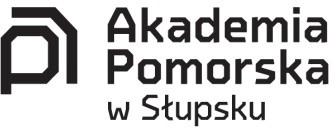 STRATEGIA ROZWOJU INSTYTUTU FILOLOGIIAKADEMII POMORSKIEJ w SŁUPSKUna lata 2021-2026SŁUPSK, GRUDZIEŃ 2021Komisja Instytutu ds. Strategii Rozwoju IFpod przewodnictwemdr hab. Krystyny Krawiec-Złotkowskiej, prof. APw składzie:dr hab. Bernadetta Żynis, prof. APdr hab. Adriana Biedroń, prof. APdr Grażyna Lisowskadr Marta Gierczyńska-Kolasdr Mariola Smolińskadr Marek KaszewskiKonsultacje z otoczeniem:Pracownicy Instytutu Filologii, Interesariusze ZewnętrzniSpis treści1.	Wstęp	32.	Misja Instytutu	43.	Wizja Instytutu w 2026 roku	54.	Główne cele strategiczne	65.	Obszar nauka	76.	Obszar dydaktyka	107.	Obszar organizacja	138.	Analiza SWOT	159.	Podsumowanie	1710.	Harmonogram realizacji celów strategicznych rozwoju Instytutu Filologii	18WstępStrategia Rozwoju Instytutu Filologii Akademii Pomorskiej w Słupsku na lata 2021-2026, jako dokument wyznaczający główne kierunki rozwoju, podlega bieżącym formom uaktualniania w oparciu o wytyczne Ministerstwa Nauki i Szkolnictwa Wyższego określone w Strategii na rzecz doskonałości naukowej, nowoczesnego szkolnictwa wyższego, partnerstwa z biznesem i społecznej odpowiedzialności nauki oraz bieżącą sytuację gospodarczo-społeczną i demograficzną.Głównymi filarami prac są Konstytucja dla Nauki, jak również Uaktualniona Strategia Rozwoju Akademii Pomorskiej w Słupsku na lata 2013-2026 oraz Polityka Jakości Kształcenia Akademii Pomorskiej w Słupsku. W Strategii władze Akademii Pomorskiej określiły cztery główne cele strategiczne w rozwoju Uczelni. Należą do nich:Uzyskanie statusu uniwersyteckiego;Zapewnienie wysokiego poziomu kształcenia;Wzmocnienie potencjału badawczego;Rozwój współpracy z otoczeniem.Strategia Instytutu Filologii wpisuje się w cele określone na centralnym poziomie Akademii i zmierza do ich realizacji.Wyzwania związane z powyższymi dokumentami stwarzają zarówno wiele szans, jak i rodzą liczne zagrożenia. Wierzymy jednak, że pełne zaangażowanie pracowników Instytutu Filologii umożliwi ich precyzyjną weryfikację i podjęcie efektywnych i racjonalnych działań mających na celu zwiększenie możliwości rozwoju, przy jednoczesnym minimalizowaniu potencjalnych zagrożeń. Jesteśmy przekonani, że nasza determinacja zaowocuje realizacją planów rozwojowych i pozwoli osiągnąć wszystkie cele sformułowane w Strategii.Misja InstytutuMisją Instytutu jest:współudział w dążeniu Uczelni do uzyskania statusu uniwersyteckiego;dążenie do prawdy w nauce, szacunku dla różnych poglądów oraz twórczej i wspólnotowej relacji między nauczycielami akademickimi a studentami;wspieranie rozwoju naukowego pracowników oraz potencjału dydaktycznego Instytutu w celu zaspokojenia potrzeb społecznych i gospodarczych w zakresie prowadzonych kierunków filologicznych i wiedzy ogólnohumanistycznej;umożliwienie studentkom i studentom nabycia wiedzy, umiejętności oraz kompetencji społecznych niezbędnych do podjęcia pracy zawodowej, jak również do prowadzenia badań naukowych;efektywna współpraca ze środowiskami akademickimi w kraju i za granicą oraz z instytucjami oświatowymi i kulturalnymi odpowiedzialnymi za szeroko pojętą edukację i kulturę.Wizja Instytutu w 2026 rokuAmbicją kadry zarządzającej Instytutem jest, aby w 2026 roku zajmował on silną i ugruntowaną pozycję wśród krajowych ośrodków akademickich w obszarze dyscyplin literaturoznawstwa i językoznawstwa oraz kierunków i ścieżek kształcenia realizowanych na filologii polskiej, angielskiej, germańskiej i rosyjskiej, co wpisywać się będzie w główny cel strategiczny Uczelni, jakim jest uzyskanie statusu uniwersyteckiego. Do roku 2026 Instytut powinien podwyższyć wyniki parametryczne i osiągnąć kategorię badawczą: „A” – zarówno w literaturoznawstwie jak i językoznawstwie. Kadra Instytutu – w poczuciu współodpowiedzialności i troski o dobro, a także funkcjonowanie jednostki – będzie prowadzić badania naukowe na możliwie najwyższym poziomie oraz dbać o wysoką jakość działań dydaktycznych. Pracownicy zatrudnieni na stanowiskach badawczo-dydaktycznych i dydaktycznych będą systematycznie podnosić swoje kwalifikacje i angażować się w budowanie wzorcowego wizerunku Instytutu. Aktualizowane na bieżąco programy kształcenia dostosowane będą do aktualnego rozwoju nauki oraz potrzeb lokalnego rynku pracy; będą też stanowić fundament efektywnej konkurencji naszych absolwentek i absolwentów, zabiegających o miejsca pracy w regionie i poza nim. W trosce o ich losy Instytut będzie charakteryzowała wysoka jakość kształcenia powiązana z permanentną współpracą z pracodawcami. Dzięki tym działaniom kształcenie w Instytucie stworzy warunki do budowania bogatego doświadczenia zawodowego i będzie atrakcyjne zarówno dla studentów z kraju, jak i z zagranicy.Ponadto, Instytut Filologii będzie rozwijał dotychczasowe i opracowywał nowe działania prospołeczne na rzecz mieszkańców miasta i regionu, seniorów i młodzieży, administracji publicznej i instytucji oświatowo-kulturalnych, poprzez realizację wspólnych przedsięwzięć, w tym projektów badawczo-rozwojowych. W planowanym okresie aktywność pracowników Instytutu będzie również ukierunkowana na rozwój Instytutu jako jednostki badającej i pielęgnującej kulturę oraz tradycje Pomorza i Kaszub, a z drugiej strony otwartą na najnowszą myśl humanistyczną i media cyfrowe.Kadra zarządzająca Instytutem będzie odpowiedzialna za wypełnianie misji i strategii rozwoju tak Instytutu, jak i całej Uczelni, poprzez strategiczne administrowanie mające na celu wysoki poziom kształcenia i rozwój naukowy jednostki. Kadra ta będzie tworzyć warunki do prowadzenia badań, w tym studiów interdyscyplinarnych o wysokim stopniu umiędzynarodowienia. Podejmowane będą również działania związane z integracją środowiska akademickiego, jak i współpracą z ośrodkami badawczymi oraz podmiotami społeczno-gospodarczymi w regionie. Pozytywny wizerunek Instytutu będzie kreowany także poprzez uczestnictwo w programach wymiany naukowo-dydaktycznej z uczelniami krajowymi i zagranicznymi oraz podejmowanie międzynarodowej współpracy w sferze edukacji i nauki, w szczególności z państwami Europy Środkowej i Wschodniej, ale nie tylko.Studentki i studenci Instytutu kształcić się będą na kierunkach i ścieżkach kształcenia zgodnych z ich zainteresowaniami i zapotrzebowaniem regionalnego jak również krajowego rynku pracy. Będą oni mieli możliwości przyswajania wiedzy i uzyskiwania kompetencji gwarantujących im – jako przyszłym pracownikom – konkurencyjność. Instytut zapewni im również warunki do indywidualizowania procesu kształcenia. Absolwenci Instytutu posiadać będą stosowną wiedzę i kompetencje zawodowe niezbędne do podjęcia pracy lub działalności naukowej. Ideą pracowników Instytutu jest również spowodowanie, by absolwenci identyfikowali się z Uczelnią i Instytutem, a po ukończeniu studiów utrzymywali kontakty zarówno prywatne, jak i naukowe.Główne cele strategicznePriorytetowym celem strategicznym Instytutu Filologii w nadchodzących latach będą działania ukierunkowane na uzyskanie przez Akademię Pomorską statusu uniwersytetu. Osiągnięcie tego celu nastąpi poprzez realizację celów operacyjnych (szczegółowych):Cele operacyjneNAUKA: doprowadzenie do uzyskania silnej i ugruntowanej pozycji wśród krajowych ośrodków akademickich w obszarze dyscyplin naukowych: literaturoznawstwa i językoznawstwa oraz prowadzonych kierunków studiów.DYDAKTYKA: utrzymanie i poszerzenie pozycji lidera w zakresie kształcenia kadr filologicznych w regionie.ORGANIZACJA: utworzenie sprawnie zorganizowanej i wydajnej jednostki organizacyjnej w oparciu o osiągane wyniki finansowe umożliwiające realizację założonych celów naukowych oraz dydaktycznych.Obszar: naukaPotęga i przewaga konkurencyjna Uczelni wynikają z jej potencjału badawczego oraz osiągnięć naukowych, które są zauważane i doceniane przez krajową oraz międzynarodową społeczność ludzi nauki. Jednostka nieprowadząca badań naukowych lub prowadząca je w ograniczonym albo odtwórczym zakresie, bez odniesienia do aktualnego stanu wiedzy, jest skazana na marginalizację. W związku z powyższym konieczne jest wzmocnienie potencjału badawczo-naukowego pracowników Instytutu Filologii oraz osiągnięcie wyższych kategorii w obu prowadzonych w IF dyscyplinach naukowych: literaturoznawstwie i językoznawstwie, co umożliwi uzyskanie kolejnych uprawnień naukowych (III cel strategiczny AP), niezbędnych do osiągnięcia celu nadrzędnego, czyli uzyskania statusu uniwersytetu (I cel strategiczny AP). W tym kontekście celem priorytetowym będzie uzyskanie uprawnień do nadawania stopnia naukowego doktora w dyscyplinie językoznawstwo oraz uzyskanie uprawnień do procedowania postępowań habilitacyjnych w dyscyplinie literaturoznawstwo.Podstawowym zadaniem kierownictwa Instytutu w najbliższych latach będzie analiza zasobów kadrowych i potencjału pracowników naukowo-badawczych oraz uwarunkowań, a także możliwości organizacyjno-finansowych. Kluczowym zadaniem będzie określenie kierunków rozwoju Katedr wchodzących w skład Instytutu Filologii i istniejących w nich Zakładów. Struktura IF przedstawia się następująco:I Katedra Filologii Polskiej:Zakład Historii i Teorii LiteraturyZakład Antropologii Kultury i Badań Kaszubsko-PomorskichZakład Językoznawstwa i Edukacji PolonistycznejSłupskie Centrum Kultury Kaszub im. Anny ŁajmingPracownia Dokumentacji Teatru w SłupskuII Katedra NeofilologiiZakład Filologii RosyjskiejZakład Filologii GermańskiejIII Katedra Filologii AngielskiejZakład Językoznawstwa StosowanegoZakład Literaturoznawstwa, Komunikacji i MediówZakład Dydaktyki i Praktycznego Nauczania Języka AngielskiegoLaboratorium Nowoczesnych Metod Lingwistyki StosowanejDo celu nadrzędnego, jakim jest osiągnięcie statusu uniwersytetu, niezbędne będzie również zaangażowanie Instytutu w działania promocyjne oraz budowę prestiżu i marki Uczelni w zakresie kształcenia, potencjału badawczo-naukowego i współpracy z otoczeniem.Cel strategiczny I. Podnoszenie jakości badań naukowychWspieranie indywidualnych działań pracowników w zakresie uzyskiwania tytułów i stopni naukowych: doktora, doktora habilitowanego i profesora.Dążenie Instytutu do osiągnięcia w ocenie parametrycznej KEJN kategorii „A” dla dyscyplin literaturoznawstwo i językoznawstwo.Zwiększenie liczby publikacji pracowników w wysoko punktowanych czasopismach i wydawnictwach, w tym międzynarodowych.Zwiększenie liczby badań i zespołów badawczych o charakterze interdyscyplinarnym.Rozwój Pomorskiego Centrum Humanistyki Cyfrowej.Zwiększenie liczby zagranicznych pracowników naukowych w kadrze naukowo- dydaktycznej Instytutu w charakterze profesora wizytującego oraz na etatach i stażach.Premiowanie pracowników uzyskujących znaczące wyniki w pracy naukowej.Wdrożenie wewnętrznego systemu ewidencji dorobku naukowego pracowników.Uzyskanie uprawnień do nadawania stopnia naukowego doktora w dyscyplinie językoznawstwo.Uzyskanie uprawnień do procedowania postępowań habilitacyjnych w dyscyplinie literaturoznawstwo.Udoskonalenie wewnętrznej polityki kadrowej poprzez systematyczny monitoring osiągnięć pracowników.Cel strategiczny II. Zwiększenie przychodów z działalności naukowejZwiększenie liczby aplikowanych i uzyskiwanych grantów badawczych.Tworzenie zespołów interdyscyplinarnych (zarówno wewnątrzinstytutowych, jak i zewnątrzinstytutowych) ubiegających się o granty badawcze.Ukierunkowanie badań naukowych na dziedziny i dyscypliny priorytetowe.Bieżąca aktywizacja pracowników badawczo-dydaktycznych w zakresie pozyskiwania środków zewnętrznych.Prowadzenie przez kadrę Instytutu badań, kursów oraz szkoleń na zlecenie podmiotów zewnętrznych.Prowadzenie studiów podyplomowych.Cel strategiczny III. Umiędzynarodowienie badańInicjowanie projektów badawczych realizowanych wspólnie z ośrodkami zagranicznymi.Zwiększenie aktywności pracowników naukowych Instytutu w międzynarodowej przestrzeni naukowo-badawczej, w tym poszerzenie zakresu odbywanych staży (krajowych i zagranicznych) oraz uczestnictwa w konferencjach zagranicznych.Współuczestniczenie w tworzeniu regionalnych, krajowych i międzynarodowych konsorcjów badawczo-naukowych.Zwiększanie mobilności naukowo-dydaktycznej pracowników.Zwiększenie aktywności i mobilności pracowników dydaktycznych w obszarze stażów dydaktycznych w Polsce i za granicą.Cel strategiczny IV. Popularyzacja wyników badań i prowadzonej działalności badawczej oraz budowanie pozytywnego wizerunku InstytutuZwiększenie przynależności i działalności Instytutu oraz jego pracowników w instytucjach, organizacjach, stowarzyszeniach naukowych o zasięgu krajowym i międzynarodowym.Utrzymanie na ministerialnej liście czasopism punktowanych czasopisma „Polilog”, redagowanego w Instytucie, oraz działania zmierzające do podwyższenia jego punktacji z 70 do 100 punktów.Zwiększenie liczby publikacji pracowników Instytutu w wysoko punktowanych czasopismach i wydawnictwach krajowych oraz zagranicznych.Wdrożenie aktywnej strategii promocji na lata 2021–2026 poprzez:promowanie oferty kształcenia (SPS, SDS, SD) na terenie kraju i za granicą;promowanie oferty badawczo-szkoleniowej;promowanie prospołecznych wydarzeń popularno-naukowych;promowanie oferty kształcenia ustawicznego i innych form edukacyjnych.Współpraca z instytucjami kultury i placówkami oświatowymi: regionalnymi, krajowymi i zagranicznymi.Rozwinięcie współpracy z absolwentami IF oraz studentami Uniwersytetów Trzeciego Wieku (słupskiego, usteckiego, bytowskiego, człuchowskiego).Poszerzenie współpracy z zewnętrznymi jednostkami badawczo-rozwojowymi, w tym tworzenie konsorcjów.Obszar: dydaktykaGłównym celem strategicznym w obszarze dydaktyki jest uzyskanie stałego wzrostu poziomu kształcenia opartego na wysoko wykwalifikowanej kadrze badawczo-dydaktycznej, dysponującej wysokiej klasy bazą sprzętową oraz lokalową (II cel strategiczny AP). Istotne znaczenie dla prawidłowości i rzetelności procesu dydaktycznego w Instytucie ma właściwe zarządzanie zasobami ludzkimi i infrastrukturą jednostki. Wymaga ono opracowania i wdrożenia zintegrowanego i transparentnego systemu oceny opartego na wielu źródłach informacji o pracowniku celem podejmowania właściwych decyzji personalnych. Rzetelny system oceny bieżącej i okresowej pozwala dodatkowo na określanie kompetencji pracowniczych oraz potrzeb w zakresie ich podnoszenia. Priorytetowe znaczenie ma umiędzynarodowienie działań dydaktycznych – zarówno w oparciu o wymiany studenckie, jak i staże dydaktyczne oraz wykłady zagranicznych uczonych. Dużą wagę ma także nabywanie nowych umiejętności przez pracowników badawczo-dydaktycznych Instytutu w ramach odbywanych staży i prowadzonych wykładów – tak krajowych, jak i zagranicznych. Instytut musi inicjować inwestycje i współuczestniczyć w ich realizacji dla potrzeb innowacyjnych badań oraz nowych technologii, mających także wpływ na wprowadzanie nowoczesnych systemów dydaktycznych.Wysoka jakość kształcenia wiąże się ściśle z kwalifikacjami nauczycieli akademickich. Tym samym podstawą do prowadzenia działalności dydaktycznej na najwyższym poziomie są najnowsze badania naukowe i potencjał innowacyjny. Ważnym elementem jest w tym kontekście zwiększenie poziomu kompetencji kadry badawczo-dydaktycznej poprzez aktywne promowanie wymiany wiedzy oraz dzielenia się informacjami w zakresie dydaktyki i działalności organizacyjnej. Kolejnym krokiem w rozwoju dydaktyki powinno być zatem podnoszenie wymagań dotyczących kompetencji nauczycieli akademickich oraz stymulowania ich rozwoju i ciągłego doskonalenia umiejętności dydaktycznych, a także kompetencji praktyczno-zawodowych. Wynik obiektywnej i wielostronnej oceny jakości procesu dydaktycznego powinien znaleźć odzwierciedlenie w ocenie nauczyciela akademickiego, a co za tym idzie w odpowiednim systemie motywacyjnym.W najbliższym okresie bardzo ważne stanie się modyfikowanie oferty edukacyjnej Instytutu i jej uatrakcyjnienie, a także rozwijanie współpracy lokalnej, regionalnej i międzynarodowej oraz umiędzynarodowienie procesu kształcenia, między innymi poprzez:poszerzanie oferty kształcenia o programy, zajęcia, w tym zajęcia w językach obcych na filologii polskiej;wzmacnianie kadry dydaktycznej o profesorów wizytujących z zagranicy;zwiększenie mobilności naszych studentów i pracowników oraz stworzenie dogodnych warunków studiowania dla obcokrajowców;wprowadzenie form kształcenia e-learningowego oraz w formie blended-learning.Pracownicy Instytutu Filologii chcą, by zarówno Instytut, jak i cała Uczelnia, funkcjonowały w powiązaniu z lokalnym środowiskiem społeczno-gospodarczym. Z tego względu są zaangażowani w promocję i budowanie ścisłych relacji z otoczeniem, w którym dostrzegają źródło szans i nowych możliwości rozwojowych, między innymi poprzez upowszechnianie wiedzy w jednostkach i instytucjach pozauczelnianych (IV cel strategiczny AP).Otwartość na otoczenie to nieustanne poszukiwanie pomostów pomiędzy nauką a innymi sektorami życia społecznego, w których znajdzie ona swoje praktyczne zastosowanie. To ciągłe poszukiwanie partnerów, którzy zechcą współdziałać z Instytutem w imię obopólnych korzyści na rzecz rozwoju naszego regionu. Współpraca z instytucjami nauki, oświaty i kultury oraz władzami miasta i regionu ma znaczenie fundamentalne. Naszym celem jest również pozyskanie studentów z innych regionów Polski, a także z zagranicy, co ma na celu podniesienie jakości kształcenia oraz urozmaicenie oferty dydaktycznej.Cel strategiczny I. Doskonalenie jakości kształceniaOsiąganie pozytywnych ocen Polskiej Komisji Akredytacyjnej w odniesieniu do kierunków studiów prowadzonych w Instytucie (w ramach oceny programowej).Starania o uruchomienie kształcenia doktorskiego w ramach Szkoły Doktorskiej w dyscyplinie językoznawstwo.Stworzenie nowoczesnej oferty dydaktycznej na kierunkach filologicznych, lepiej dostosowanej do wymogów i potrzeb współczesnego rynku pracy (w przyszłości także studia w formule e-learning lub blended-learning), głównie poprzez proponowanie poszukiwanych specjalności i tzw. nowych zawodów (np. kampaniera, tłumacza dwu- i trzyjęzycznego).Wypracowanie we współpracy z interesariuszami zewnętrznymi i wewnętrznymi szerokiej oferty praktyk dla studiujących.Wprowadzenie cyklicznych „wykładów zamawianych” prowadzonych przez specjalistów z zakresu poszczególnych subdyscyplin filologicznych i z obszaru humanistyki cyfrowej.Doskonalenie wewnętrznego systemu kontroli jakości kształcenia.Poszerzanie i udoskonalanie indywidualizacji kształcenia przez studentów.Wypracowanie optymalnych warunków współpracy z pracodawcami w celu doskonalenia programów studiów.Dopasowanie kompetencji pracowników badawczo-dydaktycznych do realizowanych przedmiotów.Zwiększenie aktywności naukowej i prospołecznej studiujących.Poszerzenie współpracy z placówkami, w których studenci będą mogli realizować praktyki przygotowujące ich w sposób kompetentny i profesjonalny do pracy zawodowej.Weryfikowanie i aktualizacja WSZJK w IF.Monitorowanie losów zawodowych absolwentów oraz działania mające na celu przełożenie wyników monitorowania na system i kierunki kształcenia.Zbudowanie wewnętrznego systemu wymiany wiedzy i doświadczenia w zakresie dydaktyki i działalności organizacyjnej.Stymulowanie pracowników do udziału w szkoleniach oraz kursach dotyczących organizowania i doskonalenia procesu kształcenia poprzez:podniesienie kompetencji informatycznych pracowników;podniesienie ogólnych i specjalistycznych kompetencji językowych pracowników;podniesienie miękkich kompetencji pracowników;wspieranie inicjatyw udziału kadry w szkoleniach zawodowych dających uprawnienia i podnoszących kompetencje praktyczne.Cel strategiczny II. Umiędzynarodowienie i uzewnętrznienie kształceniaPoszerzenie oferty dydaktycznej w językach obcych (ze szczególnym naciskiem na zajęcia w języku angielskim).Zwiększenie liczby obcokrajowców w kadrze dydaktycznej, w tym „profesorów wizytujących”.Zwiększenie zakresu wymiany studentów i pracowników w ramach programu ERASMUS i in.Pozyskiwanie grantów dydaktycznych we współpracy z uczelniami zagranicznymi.Poszerzenie oferty o programy studiów w ramach podwójnego dyplomu i innych form kształcenia. Organizowanie ogólnych i specjalistycznych kursów językowych dla pracowników badawczo-dydaktycznych Instytutu realizujących zajęcia dydaktyczne w ramach kierunków w językach obcych oraz dla pracowników i studentów ubiegających się o wyjazdy zagraniczne/staże.Współpraca z jednostkami samorządu terytorialnego.Aktualizacja oferty badawczo-szkoleniowej Instytutu.Aktywna promocja oferty edukacyjnej Instytutu oraz prezentowanie jej uczniom szkół ponadpodstawowych, potencjalnym kandydatom na studia.Cel strategiczny III. Poszerzenie oferty dydaktycznejUruchomienie nowych kierunków studiów i międzyinstytutowych ścieżek kształcenia (np. kierunek: filologia angielska, ścieżki: copywriting, edukacja regionalna, filologia niemiecka z językiem angielskim).Poszerzanie oferty różnorodnych studiów podyplomowych, kursów dokształcających, warsztatów, szkoleń, zajęć realizowanych w obszarze E-humanistyki w formie e-learningowej.Monitoring i ewaluacja programów studiów poprzez:optymalizację programów studiów z uwzględnieniem potrzeb rynku pracy (kształcenie modułowe);weryfikację i wdrożenie nowych, uproszczonych procedur w zakresie studiów podyplomowych oraz kursów i szkoleń;Aktywna współpraca z Biurem ds. Kształcenia i z Biurem Karier.Cel strategiczny IV. Poprawa warunków studiowaniaRozwój infrastruktury dydaktycznej oraz biurowej Instytutu.Remont pomieszczeń Instytutu wymagających modernizacji.Doposażenie pomieszczeń dydaktycznych i sal w sprzęt i programy komputerowe niezbędne do organizacji prawidłowego procesu kształcenia; w tym w tablice multimedialne, będące standardem wyposażenia szkół, w których nasi studenci odbywają praktyki.Informatyzacja Instytutu, w tym stworzenie platformy e-learningowej.Szersze wykorzystanie przez pracowników badawczo-dydaktycznych oraz studentów IF elektronicznych form komunikacji wewnątrz-instytutowej.Optymalizacja wykorzystania infrastruktury lokalowej.Budowa podjazdów dla studentów z niepełnosprawnościami – w miejscach, gdzie jest to możliwe do zrealizowania.Obszar: organizacjaOd sprawności organizacyjnej uzależniony jest wzrost potencjału naukowo-badawczego i dydaktycznego Instytutu. W tym kontekście istotnym elementem jest zaplanowanie i wdrożenie profesjonalnego systemu zarządzania finansami IF, który powinien opierać się na danych pochodzących ze wszystkich obszarów działalności Instytutu. W oparciu o te dane zostanie on zoptymalizowany i dostosowany do bieżących wymagań zarówno badawczych, jak i dydaktycznych (I cel strategiczny AP). W celu prawidłowego określenia optymalnego budżetu i zachowania możliwości kontrolowania efektywności alokacji środków na poziomie władz i jednostek strukturalnych IF pozyskiwane dane finansowe powinny być transparentne.Cel strategiczny I. Zmiany w wewnętrznej organizacji InstytutuModernizacja struktury Instytutu (jeżeli zaistnieje taka potrzeba, np. reorganizacja zakładów, powoływanie pracowni).Modernizacja profili jednostek na podstawie analizy potrzeb środowiska naukowego oraz zapotrzebowania rynkowego.Optymalizacja zatrudnienia w Instytucie, bazującego na systematycznym monitoringu osiągnieć jego pracowników i dostosowywaniu form zatrudnienia do wiodących obszarów aktywności.Systematyczne podejmowanie działań mających na celu pozyskiwanie środków zewnętrznych (np. opracowywania grantów i składania wniosków) na pokrycie potrzeb rozwojowych Instytutu w zakresie badań, dydaktyki, infrastruktury.Usprawnienie systemu wymiany i przepływu informacji na wszystkich szczeblach wewnętrznej struktury organizacyjnej Instytutu.Rozbudowa infrastruktury dydaktyczno-naukowej o nowoczesne technologie informatyczne i informacyjne – w tym rozwój PCHC.Cel strategiczny II. Doskonalenie relacji z otoczeniemKontynuacja współpracy z instytucjami zewnętrznymi (m. in. ze szkołami miasta i regionu, słupskimi klubokawiarniami literackimi oraz muzeami: Muzeum Pomorza Środkowego w Słupsku, Muzeum Zachodniokaszubskim w Bytowie i Muzeum Piśmiennictwa i Muzyki Kaszubsko-Pomorskiej w Wejherowie, miejskimi placówkami kultury) w ramach organizacji konferencji naukowych i innych działań promocyjnych i upowszechniających osiągnięcia naukowe Instytutu.Rozwijanie kontaktów z innymi ośrodkami w kraju i za granicą.Zwiększanie oferty konferencyjnej na poziomie krajowym i międzynarodowym.Wdrożenie strategii marketingowej (wewnętrznej i zewnętrznej) mającej na celu systematyczne budowanie pozytywnego wizerunku Instytutu.Wdrożenie modelu integracji społeczności akademickiej Instytutu poprzez:współdziałanie z instytucjami i organizacjami, których pracownikami są absolwenci Instytutu;zapraszanie na konferencje absolwentów Instytutu;promowanie działalności Instytutu poprzez współpracę z absolwentami Instytutu.Zwiększenie interaktywności medialnej Instytutu w ramach prowadzonej strony i portali w mediach społecznościowych.Doskonalenie współpracy z otoczeniem społeczno-gospodarczym regionu, w tym szkołami, placówkami oświatowymi, instytucjami, organizacjami i stowarzyszeniami.Cykliczne popularyzowanie osiągnięć naukowych, dydaktycznych i organizacyjnych Instytutu poprzez prowadzenie wykładów otwartych dla mieszkańców Słupska i regionu, w tym wykładów dla studentów UTW.Udostępnianie szkołom, placówkom oświatowym, instytucjom kulturalnym, organizacjom i stowarzyszeniom w formacie multimedialnym na platformie internetowej zarówno wykładów doskonalących, jak i przykładowych zajęć prowadzonych przez studentów (w ramach praktyk).Analiza SWOTRozwój Instytutu Filologii Akademii Pomorskiej w Słupsku uwarunkowany jest czynnikami zarówno wewnętrznymi, jak i zewnętrznymi. Celem władz i całej społeczności akademickiej IF pozostaje wypracowanie takich mechanizmów i rozwiązań, które pozwolą na jak najefektywniejsze wykorzystanie mocnych stron oraz szans Instytutu, a także umożliwią wyeliminowanie słabych stron i uniknięcie zagrożeń wynikających ze stale zmieniającej się rzeczywistości gospodarczej i politycznej.Opracowana analiza SWOT obejmuje mocne i słabe strony Instytutu Filologii Akademii Pomorskiej oraz analizuje szanse i zagrożenia dla jej rozwoju we wszystkich obszarach działalności. Wyselekcjonowanie najistotniejszych szans i zagrożeń pozwoli nam na ustalenie najbardziej racjonalnej ścieżki rozwoju Instytutu.PodsumowaniePodstawą dla opracowanej strategii Instytutu Filologii Akademii Pomorskiej stała się przyjęta i wdrażana Uaktualniona Strategia Rozwoju Uczelni na lata 2013-2026 oraz Polityka Jakości Kształcenia Akademii Pomorskiej w Słupsku. Zatwierdzenie Strategii dla Instytutu będzie stanowiło jasny wyznacznik kierunku jego rozwoju. Dokument ten jednak nie jest jedynie spisem pomysłów i życzeń, a stanowi rzetelne wyznaczenie celów oraz zadań, które stoją przed kierownictwem Instytutu. W następnej kolejności ważnym krokiem będzie podjęcie trudu dotyczącego procesu jej wdrażania, a także bieżącego monitorowania. Systematyczny monitoring i porównanie stanu opisanego w Strategii i obecnego na daną chwilę pozwolą na szczegółowe i permanentne uzyskiwanie informacji, na jakim etapie rozwojowym Instytut się aktualnie znajduje, a jednocześnie będzie sygnalizować ewentualne opóźnienia i trudności w realizacji założeń.Harmonogram realizacji celów strategicznych rozwoju Instytutu FilologiiCzynniki wewnętrzneMocne stronyWykwalifikowana i doświadczona kadra o znacznym dorobku badawczym i dydaktycznym;Rozwój naukowy i dydaktyczny pracowników, poparty rosnącą liczbą publikacji, a także pozyskiwanymi grantami badawczymi;Współpraca z uniwersytetami i zagranicznymi instytucjami naukowymi, skutkująca przyjazdami studentów z Ukrainy oraz wymianą doświadczeń naukowych pracowników;Współpraca z interesariuszami zewnętrznymi (szczególnie związanymi z działalnością kulturalną Słupska i regionu);Duża aktywność naukowo-organizacyjna, organizacja konferencji, w tym przyciągających uwagę ogólnopolską konferencji o charakterze cyklicznym;Zajęcia prowadzone w niewielkich liczbowo grupach, umożliwiające indywidualne podejście do studentów;Aktywność kadry i studentów (koła naukowe) w upowszechnianiu nauki oraz promowaniu kierunku;Wysoka ocena kierunku w rankingu „Perspektyw” w ciągu kilku ostatnich lat.Słabe stronyZbyt mała mobilność studentów, zarówno krajowa, jak i zagraniczna, brak zainteresowania wymianami studenckimi;Niższe od oczekiwanego zainteresowanie studentów rozpoczęciem i kontynuowaniem nauki na studiach pierwszego i drugiego stopnia na wybranych ścieżkach kształcenia;Brak odgórnego systemu promocji kierunków humanistycznych;Brak oferty studiów w częściowo lub pełni e-learningowych;Czynniki zewnętrzne SzanseLepsze perspektywy dla nauk humanistycznych związane z planowaną polityką ministerstwa w odniesieniu do dziedziny;Pogłębianie współpracy z interesariuszami zewnętrznymi;Zainteresowanie studentów zza wschodniej granicy studiami na filologii polskiej, filologii angielskiej, filologii rosyjskiej, filologii germańskiej;Zapotrzebowanie na rynku pracy na osoby dysponujące interdyscyplinarnymi kompetencjami komunikacyjnymi, w tym obcojęzycznymi;Zwiększenie działań promujących kierunek oraz badań prowadzonych przez jego pracowników;Zwiększenie aktywności w mediach tradycyjnych i elektronicznych.ZagrożeniaSpadek potencjalnej liczby kandydatów w subregionie słupskim w powiązaniu z istnieniem konkurencyjnych ośrodków w odległości 250 km oferujących studia na kierunku filologia polska, filologii angielska, filologia rosyjska i/lub filologia germańska;Niż demograficzny, odpływ młodzieży z Pomorza Środkowego;Zmniejszające się zainteresowanie kształceniem polonistycznym i filologicznym;Negatywny wizerunek studiów humanistycznych, postrzeganych jako niedające możliwości znalezienia atrakcyjnej pracy;Niska atrakcyjność aglomeracji skłaniająca potencjalnych kandydatów do podejmowania studiów w większych miastach;Nasilająca się biurokratyzacja procedur związanych z organizacją kształcenia, zbyt wiele obowiązków administracyjnych utrudniających aktywność pracowników w obszarze badań naukowych.Cel strategiczneCel strategiczneCel strategiczneCel strategiczneCel strategiczneCel strategiczneCel strategiczneCel strategiczneCel strategiczneCel strategiczneCel strategiczneCel strategiczneCel strategiczneCel strategiczneOdpowiedzialny,współuczestnicyOdpowiedzialny,współuczestnicyOdpowiedzialny,współuczestnicyTerminrealizacjiTerminrealizacjiWskaźnik/rezultatWskaźnik/rezultatWskaźnik/rezultatŹródłofinansowaniaŹródłofinansowaniaŹródłofinansowaniaObszar naukaObszar naukaObszar naukaObszar naukaObszar naukaObszar naukaObszar naukaObszar naukaObszar naukaObszar naukaObszar naukaObszar naukaObszar naukaObszar naukaObszar naukaObszar naukaObszar naukaObszar naukaObszar naukaObszar naukaObszar naukaObszar naukaObszar naukaObszar naukaObszar nauka1.Podnoszenie jakości badań naukowych1.Podnoszenie jakości badań naukowych1.Podnoszenie jakości badań naukowych1.Podnoszenie jakości badań naukowych1.Podnoszenie jakości badań naukowych1.Podnoszenie jakości badań naukowych1.Podnoszenie jakości badań naukowych1.Podnoszenie jakości badań naukowych1.Podnoszenie jakości badań naukowych1.Podnoszenie jakości badań naukowych1.Podnoszenie jakości badań naukowych1.Podnoszenie jakości badań naukowych1.Podnoszenie jakości badań naukowych1.Podnoszenie jakości badań naukowych1.Podnoszenie jakości badań naukowych1.Podnoszenie jakości badań naukowych1.Podnoszenie jakości badań naukowych1.Podnoszenie jakości badań naukowych1.Podnoszenie jakości badań naukowych1.Podnoszenie jakości badań naukowych1.Podnoszenie jakości badań naukowych1.Podnoszenie jakości badań naukowych1.Podnoszenie jakości badań naukowych1.Podnoszenie jakości badań naukowych1.Podnoszenie jakości badań naukowychWspieranieindywidualnychindywidualnychindywidualnychdziałańdziałańpracownikówpracownikówpracownikówpracownikóww zakresiew zakresiew zakresiew zakresieDyrekcjaIF,IF,Zadanie ciągłeZadanie ciągłeRaportyzzadańZadaniaZadaniaZadaniauzyskiwania tytułów i stopni naukowych: doktora, doktorauzyskiwania tytułów i stopni naukowych: doktora, doktorauzyskiwania tytułów i stopni naukowych: doktora, doktorauzyskiwania tytułów i stopni naukowych: doktora, doktorauzyskiwania tytułów i stopni naukowych: doktora, doktorauzyskiwania tytułów i stopni naukowych: doktora, doktorauzyskiwania tytułów i stopni naukowych: doktora, doktorauzyskiwania tytułów i stopni naukowych: doktora, doktorauzyskiwania tytułów i stopni naukowych: doktora, doktorauzyskiwania tytułów i stopni naukowych: doktora, doktorauzyskiwania tytułów i stopni naukowych: doktora, doktorauzyskiwania tytułów i stopni naukowych: doktora, doktorauzyskiwania tytułów i stopni naukowych: doktora, doktorauzyskiwania tytułów i stopni naukowych: doktora, doktorakierownicybadawczychbadawczychbadawczychbadawczebadawczebadawczehabilitowanego i profesora.habilitowanego i profesora.habilitowanego i profesora.habilitowanego i profesora.habilitowanego i profesora.habilitowanego i profesora.habilitowanego i profesora.habilitowanego i profesora.habilitowanego i profesora.habilitowanego i profesora.habilitowanego i profesora.habilitowanego i profesora.habilitowanego i profesora.habilitowanego i profesora.zadań badawczychDążenie do osiągnięcia przez Instytut kategorii „A” wDążenie do osiągnięcia przez Instytut kategorii „A” wDążenie do osiągnięcia przez Instytut kategorii „A” wDążenie do osiągnięcia przez Instytut kategorii „A” wDążenie do osiągnięcia przez Instytut kategorii „A” wDążenie do osiągnięcia przez Instytut kategorii „A” wDążenie do osiągnięcia przez Instytut kategorii „A” wDążenie do osiągnięcia przez Instytut kategorii „A” wDążenie do osiągnięcia przez Instytut kategorii „A” wDążenie do osiągnięcia przez Instytut kategorii „A” wDążenie do osiągnięcia przez Instytut kategorii „A” wDążenie do osiągnięcia przez Instytut kategorii „A” wDążenie do osiągnięcia przez Instytut kategorii „A” wDążenie do osiągnięcia przez Instytut kategorii „A” wDyrekcjaIF,IF,KolejnaocenaOtrzymaniekategoriiZadaniaocenie parametrycznej KEJN w dyscyplinach: literaturoznawstwo i językoznawstwo.ocenie parametrycznej KEJN w dyscyplinach: literaturoznawstwo i językoznawstwo.ocenie parametrycznej KEJN w dyscyplinach: literaturoznawstwo i językoznawstwo.ocenie parametrycznej KEJN w dyscyplinach: literaturoznawstwo i językoznawstwo.ocenie parametrycznej KEJN w dyscyplinach: literaturoznawstwo i językoznawstwo.ocenie parametrycznej KEJN w dyscyplinach: literaturoznawstwo i językoznawstwo.ocenie parametrycznej KEJN w dyscyplinach: literaturoznawstwo i językoznawstwo.ocenie parametrycznej KEJN w dyscyplinach: literaturoznawstwo i językoznawstwo.ocenie parametrycznej KEJN w dyscyplinach: literaturoznawstwo i językoznawstwo.ocenie parametrycznej KEJN w dyscyplinach: literaturoznawstwo i językoznawstwo.ocenie parametrycznej KEJN w dyscyplinach: literaturoznawstwo i językoznawstwo.ocenie parametrycznej KEJN w dyscyplinach: literaturoznawstwo i językoznawstwo.ocenie parametrycznej KEJN w dyscyplinach: literaturoznawstwo i językoznawstwo.ocenie parametrycznej KEJN w dyscyplinach: literaturoznawstwo i językoznawstwo.parametrycznaparametrycznaAAAbadawcze,Kadra badawczo-dydaktycznapo 2022 rokupo 2022 rokugrantywewnętrzneiizewnętrzneZwiększenie liczby publikacji pracowników w wysoko punktowanychZwiększenie liczby publikacji pracowników w wysoko punktowanychZwiększenie liczby publikacji pracowników w wysoko punktowanychZwiększenie liczby publikacji pracowników w wysoko punktowanychZwiększenie liczby publikacji pracowników w wysoko punktowanychZwiększenie liczby publikacji pracowników w wysoko punktowanychZwiększenie liczby publikacji pracowników w wysoko punktowanychZwiększenie liczby publikacji pracowników w wysoko punktowanychZwiększenie liczby publikacji pracowników w wysoko punktowanychZwiększenie liczby publikacji pracowników w wysoko punktowanychZwiększenie liczby publikacji pracowników w wysoko punktowanychZwiększenie liczby publikacji pracowników w wysoko punktowanychZwiększenie liczby publikacji pracowników w wysoko punktowanychZwiększenie liczby publikacji pracowników w wysoko punktowanychZadanie ciągłeZadanie ciągłeArtykuływZadaniaczasopismach i wydawnictwach.czasopismach i wydawnictwach.czasopismach i wydawnictwach.czasopismach i wydawnictwach.czasopismach i wydawnictwach.czasopismach i wydawnictwach.czasopismach i wydawnictwach.czasopismach i wydawnictwach.czasopismach i wydawnictwach.czasopismach i wydawnictwach.czasopismach i wydawnictwach.czasopismach i wydawnictwach.czasopismach i wydawnictwach.czasopismach i wydawnictwach.czasopismachczasopismachczasopismachbadawcze,Kadra badawczo-dydaktycznaKadra badawczo-dydaktycznaKadra badawczo-dydaktycznawysoko punktowanych wysoko punktowanych wysoko punktowanych grantywewnętrzneiizewnętrzneZwiększenie liczby badań i zespołów badawczych o charakterze interdyscyplinarnym.Zwiększenie liczby badań i zespołów badawczych o charakterze interdyscyplinarnym.Zwiększenie liczby badań i zespołów badawczych o charakterze interdyscyplinarnym.Zwiększenie liczby badań i zespołów badawczych o charakterze interdyscyplinarnym.Zwiększenie liczby badań i zespołów badawczych o charakterze interdyscyplinarnym.Zwiększenie liczby badań i zespołów badawczych o charakterze interdyscyplinarnym.Zwiększenie liczby badań i zespołów badawczych o charakterze interdyscyplinarnym.Zwiększenie liczby badań i zespołów badawczych o charakterze interdyscyplinarnym.Zwiększenie liczby badań i zespołów badawczych o charakterze interdyscyplinarnym.Zwiększenie liczby badań i zespołów badawczych o charakterze interdyscyplinarnym.Zwiększenie liczby badań i zespołów badawczych o charakterze interdyscyplinarnym.Zwiększenie liczby badań i zespołów badawczych o charakterze interdyscyplinarnym.Zwiększenie liczby badań i zespołów badawczych o charakterze interdyscyplinarnym.Zwiększenie liczby badań i zespołów badawczych o charakterze interdyscyplinarnym.Kadra badawczo-dydaktycznaKadra badawczo-dydaktycznaKadra badawczo-dydaktycznaZadanie ciągłeZadanie ciągłeProjekty badawczeProjekty badawczeProjekty badawczeBez kosztówBez kosztówBez kosztówRozwój Pomorskiego Centrum Humanistyki Cyfrowej.Rozwój Pomorskiego Centrum Humanistyki Cyfrowej.Rozwój Pomorskiego Centrum Humanistyki Cyfrowej.Rozwój Pomorskiego Centrum Humanistyki Cyfrowej.Rozwój Pomorskiego Centrum Humanistyki Cyfrowej.Rozwój Pomorskiego Centrum Humanistyki Cyfrowej.Rozwój Pomorskiego Centrum Humanistyki Cyfrowej.Rozwój Pomorskiego Centrum Humanistyki Cyfrowej.Rozwój Pomorskiego Centrum Humanistyki Cyfrowej.Rozwój Pomorskiego Centrum Humanistyki Cyfrowej.Rozwój Pomorskiego Centrum Humanistyki Cyfrowej.Rozwój Pomorskiego Centrum Humanistyki Cyfrowej.Rozwój Pomorskiego Centrum Humanistyki Cyfrowej.Rozwój Pomorskiego Centrum Humanistyki Cyfrowej.Koordynator Centrum, dyrekcjaKoordynator Centrum, dyrekcjaKoordynator Centrum, dyrekcjaZadanie ciągłeZadanie ciągłeProjekty badawczeProjekty badawczeProjekty badawczeFundusze zewnętrzne, obligacje--Zwiększenie liczby zagranicznych pracowników naukowych w kadrze badawczo-dydaktycznej Instytutu w formach etatyzacyjnej i stażowejZwiększenie liczby zagranicznych pracowników naukowych w kadrze badawczo-dydaktycznej Instytutu w formach etatyzacyjnej i stażowejZwiększenie liczby zagranicznych pracowników naukowych w kadrze badawczo-dydaktycznej Instytutu w formach etatyzacyjnej i stażowejZwiększenie liczby zagranicznych pracowników naukowych w kadrze badawczo-dydaktycznej Instytutu w formach etatyzacyjnej i stażowejZwiększenie liczby zagranicznych pracowników naukowych w kadrze badawczo-dydaktycznej Instytutu w formach etatyzacyjnej i stażowejZwiększenie liczby zagranicznych pracowników naukowych w kadrze badawczo-dydaktycznej Instytutu w formach etatyzacyjnej i stażowejZwiększenie liczby zagranicznych pracowników naukowych w kadrze badawczo-dydaktycznej Instytutu w formach etatyzacyjnej i stażowejZwiększenie liczby zagranicznych pracowników naukowych w kadrze badawczo-dydaktycznej Instytutu w formach etatyzacyjnej i stażowejZwiększenie liczby zagranicznych pracowników naukowych w kadrze badawczo-dydaktycznej Instytutu w formach etatyzacyjnej i stażowejZwiększenie liczby zagranicznych pracowników naukowych w kadrze badawczo-dydaktycznej Instytutu w formach etatyzacyjnej i stażowejZwiększenie liczby zagranicznych pracowników naukowych w kadrze badawczo-dydaktycznej Instytutu w formach etatyzacyjnej i stażowejZwiększenie liczby zagranicznych pracowników naukowych w kadrze badawczo-dydaktycznej Instytutu w formach etatyzacyjnej i stażowejZwiększenie liczby zagranicznych pracowników naukowych w kadrze badawczo-dydaktycznej Instytutu w formach etatyzacyjnej i stażowejZwiększenie liczby zagranicznych pracowników naukowych w kadrze badawczo-dydaktycznej Instytutu w formach etatyzacyjnej i stażowejDyrekcja IFDyrekcja IFDyrekcja IFZadanie ciągłeZadanie ciągłeUmowy o zatrudnienieUmowy o zatrudnienieUmowy o zatrudnienieBudżet Uczelni, fundusze zewnętrzneBudżet Uczelni, fundusze zewnętrzneBudżet Uczelni, fundusze zewnętrznePremiowanie pracowników uzyskujących znaczące wyniki w pracy naukowej.Premiowanie pracowników uzyskujących znaczące wyniki w pracy naukowej.Premiowanie pracowników uzyskujących znaczące wyniki w pracy naukowej.Premiowanie pracowników uzyskujących znaczące wyniki w pracy naukowej.Premiowanie pracowników uzyskujących znaczące wyniki w pracy naukowej.Premiowanie pracowników uzyskujących znaczące wyniki w pracy naukowej.Premiowanie pracowników uzyskujących znaczące wyniki w pracy naukowej.Premiowanie pracowników uzyskujących znaczące wyniki w pracy naukowej.Premiowanie pracowników uzyskujących znaczące wyniki w pracy naukowej.Premiowanie pracowników uzyskujących znaczące wyniki w pracy naukowej.Premiowanie pracowników uzyskujących znaczące wyniki w pracy naukowej.Premiowanie pracowników uzyskujących znaczące wyniki w pracy naukowej.Premiowanie pracowników uzyskujących znaczące wyniki w pracy naukowej.Premiowanie pracowników uzyskujących znaczące wyniki w pracy naukowej.Dyrekcja IFDyrekcja IFDyrekcja IFZadanie ciągłeZadanie ciągłedyplomydyplomydyplomyBez kosztówBez kosztówBez kosztówWdrożenie wewnętrznego systemu ewidencji dorobku naukowego pracowników.Wdrożenie wewnętrznego systemu ewidencji dorobku naukowego pracowników.Wdrożenie wewnętrznego systemu ewidencji dorobku naukowego pracowników.Wdrożenie wewnętrznego systemu ewidencji dorobku naukowego pracowników.Wdrożenie wewnętrznego systemu ewidencji dorobku naukowego pracowników.Wdrożenie wewnętrznego systemu ewidencji dorobku naukowego pracowników.Wdrożenie wewnętrznego systemu ewidencji dorobku naukowego pracowników.Wdrożenie wewnętrznego systemu ewidencji dorobku naukowego pracowników.Wdrożenie wewnętrznego systemu ewidencji dorobku naukowego pracowników.Wdrożenie wewnętrznego systemu ewidencji dorobku naukowego pracowników.Wdrożenie wewnętrznego systemu ewidencji dorobku naukowego pracowników.Wdrożenie wewnętrznego systemu ewidencji dorobku naukowego pracowników.Wdrożenie wewnętrznego systemu ewidencji dorobku naukowego pracowników.Wdrożenie wewnętrznego systemu ewidencji dorobku naukowego pracowników.Dyrekcja administracjaDyrekcja administracjaIF,Zadanie ciągłeZadanie ciągłeProcedura informatycznaProcedura informatycznaProcedura informatycznaBez kosztówBez kosztówBez kosztówUzyskanie uprawnień do nadawania stopnia naukowego doktora w dyscyplinie językoznawstwo i przeprowadzenia postępowania o nadanie stopnia doktora habilitowanego w dyscyplinie literaturoznawstwo.Uzyskanie uprawnień do nadawania stopnia naukowego doktora w dyscyplinie językoznawstwo i przeprowadzenia postępowania o nadanie stopnia doktora habilitowanego w dyscyplinie literaturoznawstwo.Uzyskanie uprawnień do nadawania stopnia naukowego doktora w dyscyplinie językoznawstwo i przeprowadzenia postępowania o nadanie stopnia doktora habilitowanego w dyscyplinie literaturoznawstwo.Uzyskanie uprawnień do nadawania stopnia naukowego doktora w dyscyplinie językoznawstwo i przeprowadzenia postępowania o nadanie stopnia doktora habilitowanego w dyscyplinie literaturoznawstwo.Uzyskanie uprawnień do nadawania stopnia naukowego doktora w dyscyplinie językoznawstwo i przeprowadzenia postępowania o nadanie stopnia doktora habilitowanego w dyscyplinie literaturoznawstwo.Uzyskanie uprawnień do nadawania stopnia naukowego doktora w dyscyplinie językoznawstwo i przeprowadzenia postępowania o nadanie stopnia doktora habilitowanego w dyscyplinie literaturoznawstwo.Uzyskanie uprawnień do nadawania stopnia naukowego doktora w dyscyplinie językoznawstwo i przeprowadzenia postępowania o nadanie stopnia doktora habilitowanego w dyscyplinie literaturoznawstwo.Uzyskanie uprawnień do nadawania stopnia naukowego doktora w dyscyplinie językoznawstwo i przeprowadzenia postępowania o nadanie stopnia doktora habilitowanego w dyscyplinie literaturoznawstwo.Uzyskanie uprawnień do nadawania stopnia naukowego doktora w dyscyplinie językoznawstwo i przeprowadzenia postępowania o nadanie stopnia doktora habilitowanego w dyscyplinie literaturoznawstwo.Uzyskanie uprawnień do nadawania stopnia naukowego doktora w dyscyplinie językoznawstwo i przeprowadzenia postępowania o nadanie stopnia doktora habilitowanego w dyscyplinie literaturoznawstwo.Uzyskanie uprawnień do nadawania stopnia naukowego doktora w dyscyplinie językoznawstwo i przeprowadzenia postępowania o nadanie stopnia doktora habilitowanego w dyscyplinie literaturoznawstwo.Uzyskanie uprawnień do nadawania stopnia naukowego doktora w dyscyplinie językoznawstwo i przeprowadzenia postępowania o nadanie stopnia doktora habilitowanego w dyscyplinie literaturoznawstwo.Uzyskanie uprawnień do nadawania stopnia naukowego doktora w dyscyplinie językoznawstwo i przeprowadzenia postępowania o nadanie stopnia doktora habilitowanego w dyscyplinie literaturoznawstwo.Uzyskanie uprawnień do nadawania stopnia naukowego doktora w dyscyplinie językoznawstwo i przeprowadzenia postępowania o nadanie stopnia doktora habilitowanego w dyscyplinie literaturoznawstwo.Dyrekcja wszyscy pracownicyDyrekcja wszyscy pracownicyIF,Zadanie ciągłeZadanie ciągłeProcedury zgodne z ustawą o nadawaniu stopni i tytułów naukowychProcedury zgodne z ustawą o nadawaniu stopni i tytułów naukowychProcedury zgodne z ustawą o nadawaniu stopni i tytułów naukowychZadania badawcze, fundusze zewnętrzneZadania badawcze, fundusze zewnętrzneZadania badawcze, fundusze zewnętrzneUdoskonalenie wewnętrznej polityki kadrowej.Udoskonalenie wewnętrznej polityki kadrowej.Udoskonalenie wewnętrznej polityki kadrowej.Udoskonalenie wewnętrznej polityki kadrowej.Udoskonalenie wewnętrznej polityki kadrowej.Udoskonalenie wewnętrznej polityki kadrowej.Udoskonalenie wewnętrznej polityki kadrowej.Udoskonalenie wewnętrznej polityki kadrowej.Udoskonalenie wewnętrznej polityki kadrowej.Udoskonalenie wewnętrznej polityki kadrowej.Udoskonalenie wewnętrznej polityki kadrowej.Udoskonalenie wewnętrznej polityki kadrowej.Udoskonalenie wewnętrznej polityki kadrowej.Udoskonalenie wewnętrznej polityki kadrowej.Dyrekcja IFDyrekcja IFDyrekcja IFZadanie ciągłeZadanie ciągłeproceduraproceduraproceduraBez kosztówBez kosztówBez kosztów2. Zwiększenie przychodów z działalności naukowej2. Zwiększenie przychodów z działalności naukowej2. Zwiększenie przychodów z działalności naukowej2. Zwiększenie przychodów z działalności naukowej2. Zwiększenie przychodów z działalności naukowej2. Zwiększenie przychodów z działalności naukowej2. Zwiększenie przychodów z działalności naukowej2. Zwiększenie przychodów z działalności naukowej2. Zwiększenie przychodów z działalności naukowej2. Zwiększenie przychodów z działalności naukowej2. Zwiększenie przychodów z działalności naukowej2. Zwiększenie przychodów z działalności naukowej2. Zwiększenie przychodów z działalności naukowej2. Zwiększenie przychodów z działalności naukowej2. Zwiększenie przychodów z działalności naukowej2. Zwiększenie przychodów z działalności naukowej2. Zwiększenie przychodów z działalności naukowej2. Zwiększenie przychodów z działalności naukowej2. Zwiększenie przychodów z działalności naukowej2. Zwiększenie przychodów z działalności naukowej2. Zwiększenie przychodów z działalności naukowej2. Zwiększenie przychodów z działalności naukowej2. Zwiększenie przychodów z działalności naukowej2. Zwiększenie przychodów z działalności naukowej2. Zwiększenie przychodów z działalności naukowejZwiększenie badawczych.Zwiększenie badawczych.liczbyaplikowanychaplikowanychiiuzyskiwanychuzyskiwanychuzyskiwanychuzyskiwanychuzyskiwanychgrantówgrantówKadra badawczo-dydaktycznaKadra badawczo-dydaktycznaKadra badawczo-dydaktycznaZadanie ciągłeZadanie ciągłePrzyznane granty, finansowaniePrzyznane granty, finansowaniePrzyznane granty, finansowanieBez kosztówBez kosztówBez kosztówTworzenie zespołów interdyscyplinarnych (zarówno wewnątrz instytutowych, jak i zewnątrz instytutowych) ubiegających się o granty badawcze.Tworzenie zespołów interdyscyplinarnych (zarówno wewnątrz instytutowych, jak i zewnątrz instytutowych) ubiegających się o granty badawcze.Tworzenie zespołów interdyscyplinarnych (zarówno wewnątrz instytutowych, jak i zewnątrz instytutowych) ubiegających się o granty badawcze.Tworzenie zespołów interdyscyplinarnych (zarówno wewnątrz instytutowych, jak i zewnątrz instytutowych) ubiegających się o granty badawcze.Tworzenie zespołów interdyscyplinarnych (zarówno wewnątrz instytutowych, jak i zewnątrz instytutowych) ubiegających się o granty badawcze.Tworzenie zespołów interdyscyplinarnych (zarówno wewnątrz instytutowych, jak i zewnątrz instytutowych) ubiegających się o granty badawcze.Tworzenie zespołów interdyscyplinarnych (zarówno wewnątrz instytutowych, jak i zewnątrz instytutowych) ubiegających się o granty badawcze.Tworzenie zespołów interdyscyplinarnych (zarówno wewnątrz instytutowych, jak i zewnątrz instytutowych) ubiegających się o granty badawcze.Tworzenie zespołów interdyscyplinarnych (zarówno wewnątrz instytutowych, jak i zewnątrz instytutowych) ubiegających się o granty badawcze.Tworzenie zespołów interdyscyplinarnych (zarówno wewnątrz instytutowych, jak i zewnątrz instytutowych) ubiegających się o granty badawcze.Tworzenie zespołów interdyscyplinarnych (zarówno wewnątrz instytutowych, jak i zewnątrz instytutowych) ubiegających się o granty badawcze.Tworzenie zespołów interdyscyplinarnych (zarówno wewnątrz instytutowych, jak i zewnątrz instytutowych) ubiegających się o granty badawcze.Tworzenie zespołów interdyscyplinarnych (zarówno wewnątrz instytutowych, jak i zewnątrz instytutowych) ubiegających się o granty badawcze.Tworzenie zespołów interdyscyplinarnych (zarówno wewnątrz instytutowych, jak i zewnątrz instytutowych) ubiegających się o granty badawcze.Kadra badawczo-dydaktycznaKadra badawczo-dydaktycznaKadra badawczo-dydaktycznaZadanie ciągłeZadanie ciągłeporozumieniaporozumieniaporozumieniaBez kosztówBez kosztówBez kosztówUkierunkowanie badań naukowych na dziedziny i dyscypliny priorytetoweUkierunkowanie badań naukowych na dziedziny i dyscypliny priorytetoweUkierunkowanie badań naukowych na dziedziny i dyscypliny priorytetoweUkierunkowanie badań naukowych na dziedziny i dyscypliny priorytetoweUkierunkowanie badań naukowych na dziedziny i dyscypliny priorytetoweUkierunkowanie badań naukowych na dziedziny i dyscypliny priorytetoweUkierunkowanie badań naukowych na dziedziny i dyscypliny priorytetoweUkierunkowanie badań naukowych na dziedziny i dyscypliny priorytetoweUkierunkowanie badań naukowych na dziedziny i dyscypliny priorytetoweUkierunkowanie badań naukowych na dziedziny i dyscypliny priorytetoweUkierunkowanie badań naukowych na dziedziny i dyscypliny priorytetoweUkierunkowanie badań naukowych na dziedziny i dyscypliny priorytetoweUkierunkowanie badań naukowych na dziedziny i dyscypliny priorytetoweUkierunkowanie badań naukowych na dziedziny i dyscypliny priorytetoweKadra badawczo-dydaktycznaKadra badawczo-dydaktycznaKadra badawczo-dydaktycznaZadanie ciągłeZadanie ciągłeporozumieniaporozumieniaporozumieniaBez kosztówBez kosztówBez kosztówBieżąca aktywizacja pracowników badawczo-dydaktycznych w zakresie pozyskiwania środków zewnętrznych.Bieżąca aktywizacja pracowników badawczo-dydaktycznych w zakresie pozyskiwania środków zewnętrznych.Bieżąca aktywizacja pracowników badawczo-dydaktycznych w zakresie pozyskiwania środków zewnętrznych.Bieżąca aktywizacja pracowników badawczo-dydaktycznych w zakresie pozyskiwania środków zewnętrznych.Bieżąca aktywizacja pracowników badawczo-dydaktycznych w zakresie pozyskiwania środków zewnętrznych.Bieżąca aktywizacja pracowników badawczo-dydaktycznych w zakresie pozyskiwania środków zewnętrznych.Bieżąca aktywizacja pracowników badawczo-dydaktycznych w zakresie pozyskiwania środków zewnętrznych.Bieżąca aktywizacja pracowników badawczo-dydaktycznych w zakresie pozyskiwania środków zewnętrznych.Bieżąca aktywizacja pracowników badawczo-dydaktycznych w zakresie pozyskiwania środków zewnętrznych.Bieżąca aktywizacja pracowników badawczo-dydaktycznych w zakresie pozyskiwania środków zewnętrznych.Bieżąca aktywizacja pracowników badawczo-dydaktycznych w zakresie pozyskiwania środków zewnętrznych.Bieżąca aktywizacja pracowników badawczo-dydaktycznych w zakresie pozyskiwania środków zewnętrznych.Bieżąca aktywizacja pracowników badawczo-dydaktycznych w zakresie pozyskiwania środków zewnętrznych.Bieżąca aktywizacja pracowników badawczo-dydaktycznych w zakresie pozyskiwania środków zewnętrznych.Dyrekcja IFDyrekcja IFDyrekcja IFZadanie ciągłeZadanie ciągłeporozumieniaporozumieniaporozumieniaBez kosztówBez kosztówBez kosztówProwadzenie przez kadrę Instytutu badań na zlecenie podmiotów zewnętrznych.Prowadzenie przez kadrę Instytutu badań na zlecenie podmiotów zewnętrznych.Prowadzenie przez kadrę Instytutu badań na zlecenie podmiotów zewnętrznych.Prowadzenie przez kadrę Instytutu badań na zlecenie podmiotów zewnętrznych.Prowadzenie przez kadrę Instytutu badań na zlecenie podmiotów zewnętrznych.Prowadzenie przez kadrę Instytutu badań na zlecenie podmiotów zewnętrznych.Prowadzenie przez kadrę Instytutu badań na zlecenie podmiotów zewnętrznych.Prowadzenie przez kadrę Instytutu badań na zlecenie podmiotów zewnętrznych.Prowadzenie przez kadrę Instytutu badań na zlecenie podmiotów zewnętrznych.Prowadzenie przez kadrę Instytutu badań na zlecenie podmiotów zewnętrznych.Prowadzenie przez kadrę Instytutu badań na zlecenie podmiotów zewnętrznych.Prowadzenie przez kadrę Instytutu badań na zlecenie podmiotów zewnętrznych.Prowadzenie przez kadrę Instytutu badań na zlecenie podmiotów zewnętrznych.Prowadzenie przez kadrę Instytutu badań na zlecenie podmiotów zewnętrznych.Wszyscy pracownicyWszyscy pracownicyWszyscy pracownicyZadanie ciągłeZadanie ciągłeumowyumowyumowyBez kosztówBez kosztówBez kosztów3. Umiędzynarodowienie badań3. Umiędzynarodowienie badań3. Umiędzynarodowienie badań3. Umiędzynarodowienie badań3. Umiędzynarodowienie badań3. Umiędzynarodowienie badań3. Umiędzynarodowienie badań3. Umiędzynarodowienie badań3. Umiędzynarodowienie badań3. Umiędzynarodowienie badań3. Umiędzynarodowienie badań3. Umiędzynarodowienie badań3. Umiędzynarodowienie badań3. Umiędzynarodowienie badań3. Umiędzynarodowienie badań3. Umiędzynarodowienie badań3. Umiędzynarodowienie badań3. Umiędzynarodowienie badań3. Umiędzynarodowienie badań3. Umiędzynarodowienie badań3. Umiędzynarodowienie badań3. Umiędzynarodowienie badań3. Umiędzynarodowienie badań3. Umiędzynarodowienie badań3. Umiędzynarodowienie badańInicjowanie	projektów	badawczych	realizowanych ośrodkami zagranicznymi.Inicjowanie	projektów	badawczych	realizowanych ośrodkami zagranicznymi.Inicjowanie	projektów	badawczych	realizowanych ośrodkami zagranicznymi.Inicjowanie	projektów	badawczych	realizowanych ośrodkami zagranicznymi.Inicjowanie	projektów	badawczych	realizowanych ośrodkami zagranicznymi.Inicjowanie	projektów	badawczych	realizowanych ośrodkami zagranicznymi.Inicjowanie	projektów	badawczych	realizowanych ośrodkami zagranicznymi.Inicjowanie	projektów	badawczych	realizowanych ośrodkami zagranicznymi.Inicjowanie	projektów	badawczych	realizowanych ośrodkami zagranicznymi.wspólniewspólniewspólniewspólniezKadra badawczo-dydaktycznaKadra badawczo-dydaktycznaKadra badawczo-dydaktycznaZadanie ciągłeZadanie ciągłePorozumienia, umowyPorozumienia, umowyPorozumienia, umowyBez kosztówBez kosztówBez kosztówZwiększenie aktywności Instytutu i jego pracowników naukowych w międzynarodowej przestrzeni naukowo-badawczej, w tym poszerzenie zakresu odbywanych staży (krajowych i zagranicznych) oraz uczestnictwa w konferencjach zagranicznych.Zwiększenie aktywności Instytutu i jego pracowników naukowych w międzynarodowej przestrzeni naukowo-badawczej, w tym poszerzenie zakresu odbywanych staży (krajowych i zagranicznych) oraz uczestnictwa w konferencjach zagranicznych.Zwiększenie aktywności Instytutu i jego pracowników naukowych w międzynarodowej przestrzeni naukowo-badawczej, w tym poszerzenie zakresu odbywanych staży (krajowych i zagranicznych) oraz uczestnictwa w konferencjach zagranicznych.Zwiększenie aktywności Instytutu i jego pracowników naukowych w międzynarodowej przestrzeni naukowo-badawczej, w tym poszerzenie zakresu odbywanych staży (krajowych i zagranicznych) oraz uczestnictwa w konferencjach zagranicznych.Zwiększenie aktywności Instytutu i jego pracowników naukowych w międzynarodowej przestrzeni naukowo-badawczej, w tym poszerzenie zakresu odbywanych staży (krajowych i zagranicznych) oraz uczestnictwa w konferencjach zagranicznych.Zwiększenie aktywności Instytutu i jego pracowników naukowych w międzynarodowej przestrzeni naukowo-badawczej, w tym poszerzenie zakresu odbywanych staży (krajowych i zagranicznych) oraz uczestnictwa w konferencjach zagranicznych.Zwiększenie aktywności Instytutu i jego pracowników naukowych w międzynarodowej przestrzeni naukowo-badawczej, w tym poszerzenie zakresu odbywanych staży (krajowych i zagranicznych) oraz uczestnictwa w konferencjach zagranicznych.Zwiększenie aktywności Instytutu i jego pracowników naukowych w międzynarodowej przestrzeni naukowo-badawczej, w tym poszerzenie zakresu odbywanych staży (krajowych i zagranicznych) oraz uczestnictwa w konferencjach zagranicznych.Zwiększenie aktywności Instytutu i jego pracowników naukowych w międzynarodowej przestrzeni naukowo-badawczej, w tym poszerzenie zakresu odbywanych staży (krajowych i zagranicznych) oraz uczestnictwa w konferencjach zagranicznych.Zwiększenie aktywności Instytutu i jego pracowników naukowych w międzynarodowej przestrzeni naukowo-badawczej, w tym poszerzenie zakresu odbywanych staży (krajowych i zagranicznych) oraz uczestnictwa w konferencjach zagranicznych.Zwiększenie aktywności Instytutu i jego pracowników naukowych w międzynarodowej przestrzeni naukowo-badawczej, w tym poszerzenie zakresu odbywanych staży (krajowych i zagranicznych) oraz uczestnictwa w konferencjach zagranicznych.Zwiększenie aktywności Instytutu i jego pracowników naukowych w międzynarodowej przestrzeni naukowo-badawczej, w tym poszerzenie zakresu odbywanych staży (krajowych i zagranicznych) oraz uczestnictwa w konferencjach zagranicznych.Zwiększenie aktywności Instytutu i jego pracowników naukowych w międzynarodowej przestrzeni naukowo-badawczej, w tym poszerzenie zakresu odbywanych staży (krajowych i zagranicznych) oraz uczestnictwa w konferencjach zagranicznych.Zwiększenie aktywności Instytutu i jego pracowników naukowych w międzynarodowej przestrzeni naukowo-badawczej, w tym poszerzenie zakresu odbywanych staży (krajowych i zagranicznych) oraz uczestnictwa w konferencjach zagranicznych.Kadra badawczo-dydaktycznaKadra badawczo-dydaktycznaKadra badawczo-dydaktycznaZadanie ciągłeZadanie ciągłeCertyfikaty, zaświadczenia, zaproszeniaCertyfikaty, zaświadczenia, zaproszeniaCertyfikaty, zaświadczenia, zaproszeniaZadania badawcze, granty wewnętrzne i zewnętrzneWspółuczestniczenie w tworzeniu regionalnych, międzynarodowych konsorcjów badawczo-naukowych.Współuczestniczenie w tworzeniu regionalnych, międzynarodowych konsorcjów badawczo-naukowych.Współuczestniczenie w tworzeniu regionalnych, międzynarodowych konsorcjów badawczo-naukowych.Współuczestniczenie w tworzeniu regionalnych, międzynarodowych konsorcjów badawczo-naukowych.Współuczestniczenie w tworzeniu regionalnych, międzynarodowych konsorcjów badawczo-naukowych.Współuczestniczenie w tworzeniu regionalnych, międzynarodowych konsorcjów badawczo-naukowych.Współuczestniczenie w tworzeniu regionalnych, międzynarodowych konsorcjów badawczo-naukowych.Współuczestniczenie w tworzeniu regionalnych, międzynarodowych konsorcjów badawczo-naukowych.Współuczestniczenie w tworzeniu regionalnych, międzynarodowych konsorcjów badawczo-naukowych.krajowychkrajowychkrajowychkrajowychiWszyscy pracownicyWszyscy pracownicyWszyscy pracownicyZadanie ciągłeZadanie ciągłePorozumienia, umowyPorozumienia, umowyPorozumienia, umowyBez kosztówBez kosztówBez kosztówZwiększanie mobilności naukowo-dydaktycznej pracowników.Zwiększanie mobilności naukowo-dydaktycznej pracowników.Zwiększanie mobilności naukowo-dydaktycznej pracowników.Zwiększanie mobilności naukowo-dydaktycznej pracowników.Zwiększanie mobilności naukowo-dydaktycznej pracowników.Zwiększanie mobilności naukowo-dydaktycznej pracowników.Zwiększanie mobilności naukowo-dydaktycznej pracowników.Zwiększanie mobilności naukowo-dydaktycznej pracowników.Zwiększanie mobilności naukowo-dydaktycznej pracowników.Zwiększanie mobilności naukowo-dydaktycznej pracowników.Zwiększanie mobilności naukowo-dydaktycznej pracowników.Zwiększanie mobilności naukowo-dydaktycznej pracowników.Zwiększanie mobilności naukowo-dydaktycznej pracowników.Zwiększanie mobilności naukowo-dydaktycznej pracowników.Dyrekcja wszyscy pracownicyIF,IF,Zadanie ciągłeZadanie ciągłezaświadczeniazaświadczeniazaświadczeniaZadania badawcze, granty wewnętrznezewnętrzneii4. Popularyzacja wyników badań i prowadzonej działalności badawczej oraz budowanie pozytywnego obrazu Instytutu4. Popularyzacja wyników badań i prowadzonej działalności badawczej oraz budowanie pozytywnego obrazu Instytutu4. Popularyzacja wyników badań i prowadzonej działalności badawczej oraz budowanie pozytywnego obrazu Instytutu4. Popularyzacja wyników badań i prowadzonej działalności badawczej oraz budowanie pozytywnego obrazu Instytutu4. Popularyzacja wyników badań i prowadzonej działalności badawczej oraz budowanie pozytywnego obrazu Instytutu4. Popularyzacja wyników badań i prowadzonej działalności badawczej oraz budowanie pozytywnego obrazu Instytutu4. Popularyzacja wyników badań i prowadzonej działalności badawczej oraz budowanie pozytywnego obrazu Instytutu4. Popularyzacja wyników badań i prowadzonej działalności badawczej oraz budowanie pozytywnego obrazu Instytutu4. Popularyzacja wyników badań i prowadzonej działalności badawczej oraz budowanie pozytywnego obrazu Instytutu4. Popularyzacja wyników badań i prowadzonej działalności badawczej oraz budowanie pozytywnego obrazu Instytutu4. Popularyzacja wyników badań i prowadzonej działalności badawczej oraz budowanie pozytywnego obrazu Instytutu4. Popularyzacja wyników badań i prowadzonej działalności badawczej oraz budowanie pozytywnego obrazu Instytutu4. Popularyzacja wyników badań i prowadzonej działalności badawczej oraz budowanie pozytywnego obrazu Instytutu4. Popularyzacja wyników badań i prowadzonej działalności badawczej oraz budowanie pozytywnego obrazu Instytutu4. Popularyzacja wyników badań i prowadzonej działalności badawczej oraz budowanie pozytywnego obrazu Instytutu4. Popularyzacja wyników badań i prowadzonej działalności badawczej oraz budowanie pozytywnego obrazu Instytutu4. Popularyzacja wyników badań i prowadzonej działalności badawczej oraz budowanie pozytywnego obrazu Instytutu4. Popularyzacja wyników badań i prowadzonej działalności badawczej oraz budowanie pozytywnego obrazu Instytutu4. Popularyzacja wyników badań i prowadzonej działalności badawczej oraz budowanie pozytywnego obrazu Instytutu4. Popularyzacja wyników badań i prowadzonej działalności badawczej oraz budowanie pozytywnego obrazu Instytutu4. Popularyzacja wyników badań i prowadzonej działalności badawczej oraz budowanie pozytywnego obrazu Instytutu4. Popularyzacja wyników badań i prowadzonej działalności badawczej oraz budowanie pozytywnego obrazu Instytutu4. Popularyzacja wyników badań i prowadzonej działalności badawczej oraz budowanie pozytywnego obrazu Instytutu4. Popularyzacja wyników badań i prowadzonej działalności badawczej oraz budowanie pozytywnego obrazu Instytutu4. Popularyzacja wyników badań i prowadzonej działalności badawczej oraz budowanie pozytywnego obrazu InstytutuZwiększenie przynależności i działalności (zarówno Instytutu, jak i jego pracowników) w instytucjach, organizacjach, stowarzyszeniach naukowych o zasięgu krajowym i międzynarodowym.Zwiększenie przynależności i działalności (zarówno Instytutu, jak i jego pracowników) w instytucjach, organizacjach, stowarzyszeniach naukowych o zasięgu krajowym i międzynarodowym.Zwiększenie przynależności i działalności (zarówno Instytutu, jak i jego pracowników) w instytucjach, organizacjach, stowarzyszeniach naukowych o zasięgu krajowym i międzynarodowym.Zwiększenie przynależności i działalności (zarówno Instytutu, jak i jego pracowników) w instytucjach, organizacjach, stowarzyszeniach naukowych o zasięgu krajowym i międzynarodowym.Zwiększenie przynależności i działalności (zarówno Instytutu, jak i jego pracowników) w instytucjach, organizacjach, stowarzyszeniach naukowych o zasięgu krajowym i międzynarodowym.Zwiększenie przynależności i działalności (zarówno Instytutu, jak i jego pracowników) w instytucjach, organizacjach, stowarzyszeniach naukowych o zasięgu krajowym i międzynarodowym.Zwiększenie przynależności i działalności (zarówno Instytutu, jak i jego pracowników) w instytucjach, organizacjach, stowarzyszeniach naukowych o zasięgu krajowym i międzynarodowym.Zwiększenie przynależności i działalności (zarówno Instytutu, jak i jego pracowników) w instytucjach, organizacjach, stowarzyszeniach naukowych o zasięgu krajowym i międzynarodowym.Zwiększenie przynależności i działalności (zarówno Instytutu, jak i jego pracowników) w instytucjach, organizacjach, stowarzyszeniach naukowych o zasięgu krajowym i międzynarodowym.Zwiększenie przynależności i działalności (zarówno Instytutu, jak i jego pracowników) w instytucjach, organizacjach, stowarzyszeniach naukowych o zasięgu krajowym i międzynarodowym.Zwiększenie przynależności i działalności (zarówno Instytutu, jak i jego pracowników) w instytucjach, organizacjach, stowarzyszeniach naukowych o zasięgu krajowym i międzynarodowym.Zwiększenie przynależności i działalności (zarówno Instytutu, jak i jego pracowników) w instytucjach, organizacjach, stowarzyszeniach naukowych o zasięgu krajowym i międzynarodowym.Zwiększenie przynależności i działalności (zarówno Instytutu, jak i jego pracowników) w instytucjach, organizacjach, stowarzyszeniach naukowych o zasięgu krajowym i międzynarodowym.Zwiększenie przynależności i działalności (zarówno Instytutu, jak i jego pracowników) w instytucjach, organizacjach, stowarzyszeniach naukowych o zasięgu krajowym i międzynarodowym.Wszyscy pracownicyWszyscy pracownicyWszyscy pracownicyZadanie ciągłeZadanie ciągłezaświadczeniazaświadczeniazaświadczeniaBez kosztówBez kosztówBez kosztówPodwyższenie ministerialnej punktacji czasopisma „Polilog” redagowanego w Instytucie.Podwyższenie ministerialnej punktacji czasopisma „Polilog” redagowanego w Instytucie.Podwyższenie ministerialnej punktacji czasopisma „Polilog” redagowanego w Instytucie.Podwyższenie ministerialnej punktacji czasopisma „Polilog” redagowanego w Instytucie.Podwyższenie ministerialnej punktacji czasopisma „Polilog” redagowanego w Instytucie.Podwyższenie ministerialnej punktacji czasopisma „Polilog” redagowanego w Instytucie.Podwyższenie ministerialnej punktacji czasopisma „Polilog” redagowanego w Instytucie.Podwyższenie ministerialnej punktacji czasopisma „Polilog” redagowanego w Instytucie.Podwyższenie ministerialnej punktacji czasopisma „Polilog” redagowanego w Instytucie.Podwyższenie ministerialnej punktacji czasopisma „Polilog” redagowanego w Instytucie.Podwyższenie ministerialnej punktacji czasopisma „Polilog” redagowanego w Instytucie.Podwyższenie ministerialnej punktacji czasopisma „Polilog” redagowanego w Instytucie.Podwyższenie ministerialnej punktacji czasopisma „Polilog” redagowanego w Instytucie.Podwyższenie ministerialnej punktacji czasopisma „Polilog” redagowanego w Instytucie.Redaktorzyczasopism, dyrekcja IFRedaktorzyczasopism, dyrekcja IFRedaktorzyczasopism, dyrekcja IFZadanie ciągłeZadanie ciągłeWpis na listęWpis na listęWpis na listęFundusze wewnętrzne zewnętrzneiiZwiększenie liczby publikacji pracowników Instytutu w wysoko punktowanych czasopismach i wydawnictwach krajowych oraz zagranicznych.Zwiększenie liczby publikacji pracowników Instytutu w wysoko punktowanych czasopismach i wydawnictwach krajowych oraz zagranicznych.Zwiększenie liczby publikacji pracowników Instytutu w wysoko punktowanych czasopismach i wydawnictwach krajowych oraz zagranicznych.Zwiększenie liczby publikacji pracowników Instytutu w wysoko punktowanych czasopismach i wydawnictwach krajowych oraz zagranicznych.Zwiększenie liczby publikacji pracowników Instytutu w wysoko punktowanych czasopismach i wydawnictwach krajowych oraz zagranicznych.Zwiększenie liczby publikacji pracowników Instytutu w wysoko punktowanych czasopismach i wydawnictwach krajowych oraz zagranicznych.Zwiększenie liczby publikacji pracowników Instytutu w wysoko punktowanych czasopismach i wydawnictwach krajowych oraz zagranicznych.Zwiększenie liczby publikacji pracowników Instytutu w wysoko punktowanych czasopismach i wydawnictwach krajowych oraz zagranicznych.Zwiększenie liczby publikacji pracowników Instytutu w wysoko punktowanych czasopismach i wydawnictwach krajowych oraz zagranicznych.Zwiększenie liczby publikacji pracowników Instytutu w wysoko punktowanych czasopismach i wydawnictwach krajowych oraz zagranicznych.Zwiększenie liczby publikacji pracowników Instytutu w wysoko punktowanych czasopismach i wydawnictwach krajowych oraz zagranicznych.Zwiększenie liczby publikacji pracowników Instytutu w wysoko punktowanych czasopismach i wydawnictwach krajowych oraz zagranicznych.Zwiększenie liczby publikacji pracowników Instytutu w wysoko punktowanych czasopismach i wydawnictwach krajowych oraz zagranicznych.Zwiększenie liczby publikacji pracowników Instytutu w wysoko punktowanych czasopismach i wydawnictwach krajowych oraz zagranicznych.Wszyscy pracownicyWszyscy pracownicyWszyscy pracownicyZadanie ciągłeZadanie ciągłeOpublikowane artykuły, rozdziałyOpublikowane artykuły, rozdziałyOpublikowane artykuły, rozdziałyZadania badawcze, granty wewnętrznezewnętrzneiiWdrożenie aktywnej strategii promocji na lata 2021-2026:Promowanie oferty kształcenia (SPS, SDS, SD) na tereniekraju i za granicą;Promowanie oferty badawczo-szkoleniowej;Promowanie prospołecznych wydarzeń popularno-naukowych;Promowanie oferty kształcenia ustawicznego i innych form edukacyjnych.Wdrożenie aktywnej strategii promocji na lata 2021-2026:Promowanie oferty kształcenia (SPS, SDS, SD) na tereniekraju i za granicą;Promowanie oferty badawczo-szkoleniowej;Promowanie prospołecznych wydarzeń popularno-naukowych;Promowanie oferty kształcenia ustawicznego i innych form edukacyjnych.Wdrożenie aktywnej strategii promocji na lata 2021-2026:Promowanie oferty kształcenia (SPS, SDS, SD) na tereniekraju i za granicą;Promowanie oferty badawczo-szkoleniowej;Promowanie prospołecznych wydarzeń popularno-naukowych;Promowanie oferty kształcenia ustawicznego i innych form edukacyjnych.Wdrożenie aktywnej strategii promocji na lata 2021-2026:Promowanie oferty kształcenia (SPS, SDS, SD) na tereniekraju i za granicą;Promowanie oferty badawczo-szkoleniowej;Promowanie prospołecznych wydarzeń popularno-naukowych;Promowanie oferty kształcenia ustawicznego i innych form edukacyjnych.Wdrożenie aktywnej strategii promocji na lata 2021-2026:Promowanie oferty kształcenia (SPS, SDS, SD) na tereniekraju i za granicą;Promowanie oferty badawczo-szkoleniowej;Promowanie prospołecznych wydarzeń popularno-naukowych;Promowanie oferty kształcenia ustawicznego i innych form edukacyjnych.Wdrożenie aktywnej strategii promocji na lata 2021-2026:Promowanie oferty kształcenia (SPS, SDS, SD) na tereniekraju i za granicą;Promowanie oferty badawczo-szkoleniowej;Promowanie prospołecznych wydarzeń popularno-naukowych;Promowanie oferty kształcenia ustawicznego i innych form edukacyjnych.Wdrożenie aktywnej strategii promocji na lata 2021-2026:Promowanie oferty kształcenia (SPS, SDS, SD) na tereniekraju i za granicą;Promowanie oferty badawczo-szkoleniowej;Promowanie prospołecznych wydarzeń popularno-naukowych;Promowanie oferty kształcenia ustawicznego i innych form edukacyjnych.Wdrożenie aktywnej strategii promocji na lata 2021-2026:Promowanie oferty kształcenia (SPS, SDS, SD) na tereniekraju i za granicą;Promowanie oferty badawczo-szkoleniowej;Promowanie prospołecznych wydarzeń popularno-naukowych;Promowanie oferty kształcenia ustawicznego i innych form edukacyjnych.Wdrożenie aktywnej strategii promocji na lata 2021-2026:Promowanie oferty kształcenia (SPS, SDS, SD) na tereniekraju i za granicą;Promowanie oferty badawczo-szkoleniowej;Promowanie prospołecznych wydarzeń popularno-naukowych;Promowanie oferty kształcenia ustawicznego i innych form edukacyjnych.Wdrożenie aktywnej strategii promocji na lata 2021-2026:Promowanie oferty kształcenia (SPS, SDS, SD) na tereniekraju i za granicą;Promowanie oferty badawczo-szkoleniowej;Promowanie prospołecznych wydarzeń popularno-naukowych;Promowanie oferty kształcenia ustawicznego i innych form edukacyjnych.Wdrożenie aktywnej strategii promocji na lata 2021-2026:Promowanie oferty kształcenia (SPS, SDS, SD) na tereniekraju i za granicą;Promowanie oferty badawczo-szkoleniowej;Promowanie prospołecznych wydarzeń popularno-naukowych;Promowanie oferty kształcenia ustawicznego i innych form edukacyjnych.Wdrożenie aktywnej strategii promocji na lata 2021-2026:Promowanie oferty kształcenia (SPS, SDS, SD) na tereniekraju i za granicą;Promowanie oferty badawczo-szkoleniowej;Promowanie prospołecznych wydarzeń popularno-naukowych;Promowanie oferty kształcenia ustawicznego i innych form edukacyjnych.Wdrożenie aktywnej strategii promocji na lata 2021-2026:Promowanie oferty kształcenia (SPS, SDS, SD) na tereniekraju i za granicą;Promowanie oferty badawczo-szkoleniowej;Promowanie prospołecznych wydarzeń popularno-naukowych;Promowanie oferty kształcenia ustawicznego i innych form edukacyjnych.Wdrożenie aktywnej strategii promocji na lata 2021-2026:Promowanie oferty kształcenia (SPS, SDS, SD) na tereniekraju i za granicą;Promowanie oferty badawczo-szkoleniowej;Promowanie prospołecznych wydarzeń popularno-naukowych;Promowanie oferty kształcenia ustawicznego i innych form edukacyjnych.Dyrekcja IF, wszyscy pracownicyDyrekcja IF, wszyscy pracownicyDyrekcja IF, wszyscy pracownicy Zadanie ciągłe Zadanie ciągłeStrona Internetowa, profile społecznościowe, wykłady otwarte, wykłady multimedialne,Strona Internetowa, profile społecznościowe, wykłady otwarte, wykłady multimedialne,Strona Internetowa, profile społecznościowe, wykłady otwarte, wykłady multimedialne,Fundusze zewnętrzne działania bezkosztoweFundusze zewnętrzne działania bezkosztoweWspółpraca z placówkami oświatowymi regionalnymi, krajowymi i zagranicznymi.Współpraca z placówkami oświatowymi regionalnymi, krajowymi i zagranicznymi.Współpraca z placówkami oświatowymi regionalnymi, krajowymi i zagranicznymi.Współpraca z placówkami oświatowymi regionalnymi, krajowymi i zagranicznymi.Współpraca z placówkami oświatowymi regionalnymi, krajowymi i zagranicznymi.Współpraca z placówkami oświatowymi regionalnymi, krajowymi i zagranicznymi.Współpraca z placówkami oświatowymi regionalnymi, krajowymi i zagranicznymi.Współpraca z placówkami oświatowymi regionalnymi, krajowymi i zagranicznymi.orazorazorazkulturalnymi:kulturalnymi:kulturalnymi:Dyrekcja wszyscy pracownicyIF,IF,Zadanie ciągłeZadanie ciągłeWspólne przedsięwzięciaWspólne przedsięwzięciaWspólne przedsięwzięciaFundusze zewnętrzneFundusze zewnętrzneRozwinięcie współpracy ze środowiskiem absolwentów IF i Uniwersytetem III wieku.Rozwinięcie współpracy ze środowiskiem absolwentów IF i Uniwersytetem III wieku.Rozwinięcie współpracy ze środowiskiem absolwentów IF i Uniwersytetem III wieku.Rozwinięcie współpracy ze środowiskiem absolwentów IF i Uniwersytetem III wieku.Rozwinięcie współpracy ze środowiskiem absolwentów IF i Uniwersytetem III wieku.Rozwinięcie współpracy ze środowiskiem absolwentów IF i Uniwersytetem III wieku.Rozwinięcie współpracy ze środowiskiem absolwentów IF i Uniwersytetem III wieku.Rozwinięcie współpracy ze środowiskiem absolwentów IF i Uniwersytetem III wieku.Rozwinięcie współpracy ze środowiskiem absolwentów IF i Uniwersytetem III wieku.Rozwinięcie współpracy ze środowiskiem absolwentów IF i Uniwersytetem III wieku.Rozwinięcie współpracy ze środowiskiem absolwentów IF i Uniwersytetem III wieku.Rozwinięcie współpracy ze środowiskiem absolwentów IF i Uniwersytetem III wieku.Rozwinięcie współpracy ze środowiskiem absolwentów IF i Uniwersytetem III wieku.Rozwinięcie współpracy ze środowiskiem absolwentów IF i Uniwersytetem III wieku.Dyrekcja IFDyrekcja IFDyrekcja IFZadanie ciągłeZadanie ciągłeZaświadczenia, wspólne projektyZaświadczenia, wspólne projektyZaświadczenia, wspólne projektyBrak kosztówBrak kosztówPoszerzenie współpracy z zewnętrznymi jednostkami badawczo- rozwojowymi, w tym tworzenie konsorcjów.Poszerzenie współpracy z zewnętrznymi jednostkami badawczo- rozwojowymi, w tym tworzenie konsorcjów.Poszerzenie współpracy z zewnętrznymi jednostkami badawczo- rozwojowymi, w tym tworzenie konsorcjów.Poszerzenie współpracy z zewnętrznymi jednostkami badawczo- rozwojowymi, w tym tworzenie konsorcjów.Poszerzenie współpracy z zewnętrznymi jednostkami badawczo- rozwojowymi, w tym tworzenie konsorcjów.Poszerzenie współpracy z zewnętrznymi jednostkami badawczo- rozwojowymi, w tym tworzenie konsorcjów.Poszerzenie współpracy z zewnętrznymi jednostkami badawczo- rozwojowymi, w tym tworzenie konsorcjów.Poszerzenie współpracy z zewnętrznymi jednostkami badawczo- rozwojowymi, w tym tworzenie konsorcjów.Poszerzenie współpracy z zewnętrznymi jednostkami badawczo- rozwojowymi, w tym tworzenie konsorcjów.Poszerzenie współpracy z zewnętrznymi jednostkami badawczo- rozwojowymi, w tym tworzenie konsorcjów.Poszerzenie współpracy z zewnętrznymi jednostkami badawczo- rozwojowymi, w tym tworzenie konsorcjów.Poszerzenie współpracy z zewnętrznymi jednostkami badawczo- rozwojowymi, w tym tworzenie konsorcjów.Poszerzenie współpracy z zewnętrznymi jednostkami badawczo- rozwojowymi, w tym tworzenie konsorcjów.Poszerzenie współpracy z zewnętrznymi jednostkami badawczo- rozwojowymi, w tym tworzenie konsorcjów.Dyrekcja IFDyrekcja IFDyrekcja IFZadanie ciągłeZadanie ciągłePorozumienia, umowyPorozumienia, umowyPorozumienia, umowyBrak kosztówBrak kosztówObszar dydaktykaObszar dydaktykaObszar dydaktykaObszar dydaktykaObszar dydaktykaObszar dydaktykaObszar dydaktykaObszar dydaktykaObszar dydaktykaObszar dydaktykaObszar dydaktykaObszar dydaktykaObszar dydaktykaObszar dydaktykaObszar dydaktykaObszar dydaktykaObszar dydaktykaObszar dydaktykaObszar dydaktykaObszar dydaktykaObszar dydaktykaObszar dydaktykaObszar dydaktykaObszar dydaktyka1.  Doskonalenie jakości kształcenia1.  Doskonalenie jakości kształcenia1.  Doskonalenie jakości kształcenia1.  Doskonalenie jakości kształcenia1.  Doskonalenie jakości kształcenia1.  Doskonalenie jakości kształcenia1.  Doskonalenie jakości kształcenia1.  Doskonalenie jakości kształcenia1.  Doskonalenie jakości kształcenia1.  Doskonalenie jakości kształcenia1.  Doskonalenie jakości kształcenia1.  Doskonalenie jakości kształcenia1.  Doskonalenie jakości kształcenia1.  Doskonalenie jakości kształcenia1.  Doskonalenie jakości kształcenia1.  Doskonalenie jakości kształcenia1.  Doskonalenie jakości kształcenia1.  Doskonalenie jakości kształcenia1.  Doskonalenie jakości kształcenia1.  Doskonalenie jakości kształcenia1.  Doskonalenie jakości kształcenia1.  Doskonalenie jakości kształcenia1.  Doskonalenie jakości kształcenia1.  Doskonalenie jakości kształceniaOsiągnięcie pozytywnej oceny Polskiej Komisji Akredytacyjnej w odniesieniu kierunków studiów (w ramach oceny programowej).Osiągnięcie pozytywnej oceny Polskiej Komisji Akredytacyjnej w odniesieniu kierunków studiów (w ramach oceny programowej).Osiągnięcie pozytywnej oceny Polskiej Komisji Akredytacyjnej w odniesieniu kierunków studiów (w ramach oceny programowej).Osiągnięcie pozytywnej oceny Polskiej Komisji Akredytacyjnej w odniesieniu kierunków studiów (w ramach oceny programowej).Osiągnięcie pozytywnej oceny Polskiej Komisji Akredytacyjnej w odniesieniu kierunków studiów (w ramach oceny programowej).Osiągnięcie pozytywnej oceny Polskiej Komisji Akredytacyjnej w odniesieniu kierunków studiów (w ramach oceny programowej).Osiągnięcie pozytywnej oceny Polskiej Komisji Akredytacyjnej w odniesieniu kierunków studiów (w ramach oceny programowej).Osiągnięcie pozytywnej oceny Polskiej Komisji Akredytacyjnej w odniesieniu kierunków studiów (w ramach oceny programowej).Osiągnięcie pozytywnej oceny Polskiej Komisji Akredytacyjnej w odniesieniu kierunków studiów (w ramach oceny programowej).Osiągnięcie pozytywnej oceny Polskiej Komisji Akredytacyjnej w odniesieniu kierunków studiów (w ramach oceny programowej).Osiągnięcie pozytywnej oceny Polskiej Komisji Akredytacyjnej w odniesieniu kierunków studiów (w ramach oceny programowej).Osiągnięcie pozytywnej oceny Polskiej Komisji Akredytacyjnej w odniesieniu kierunków studiów (w ramach oceny programowej).Osiągnięcie pozytywnej oceny Polskiej Komisji Akredytacyjnej w odniesieniu kierunków studiów (w ramach oceny programowej).Osiągnięcie pozytywnej oceny Polskiej Komisji Akredytacyjnej w odniesieniu kierunków studiów (w ramach oceny programowej).Dyrekcja IF, Instytutowa Komisja ds. Jakości Kształcenia, pracownicy danego kierunkuDyrekcja IF, Instytutowa Komisja ds. Jakości Kształcenia, pracownicy danego kierunkuDyrekcja IF, Instytutowa Komisja ds. Jakości Kształcenia, pracownicy danego kierunkuUzależnione od terminarza oceny programowejUzależnione od terminarza oceny programowejPrzyznanie akredytacjiPrzyznanie akredytacjiPrzyznanie akredytacjiBrak kosztówBrak kosztówStarania o uruchomienie kształcenia doktorskiego w ramach Szkoły Doktorskiej w dyscyplinie językoznawstwo.Starania o uruchomienie kształcenia doktorskiego w ramach Szkoły Doktorskiej w dyscyplinie językoznawstwo.Starania o uruchomienie kształcenia doktorskiego w ramach Szkoły Doktorskiej w dyscyplinie językoznawstwo.Starania o uruchomienie kształcenia doktorskiego w ramach Szkoły Doktorskiej w dyscyplinie językoznawstwo.Starania o uruchomienie kształcenia doktorskiego w ramach Szkoły Doktorskiej w dyscyplinie językoznawstwo.Starania o uruchomienie kształcenia doktorskiego w ramach Szkoły Doktorskiej w dyscyplinie językoznawstwo.Starania o uruchomienie kształcenia doktorskiego w ramach Szkoły Doktorskiej w dyscyplinie językoznawstwo.Starania o uruchomienie kształcenia doktorskiego w ramach Szkoły Doktorskiej w dyscyplinie językoznawstwo.Starania o uruchomienie kształcenia doktorskiego w ramach Szkoły Doktorskiej w dyscyplinie językoznawstwo.Starania o uruchomienie kształcenia doktorskiego w ramach Szkoły Doktorskiej w dyscyplinie językoznawstwo.Starania o uruchomienie kształcenia doktorskiego w ramach Szkoły Doktorskiej w dyscyplinie językoznawstwo.Starania o uruchomienie kształcenia doktorskiego w ramach Szkoły Doktorskiej w dyscyplinie językoznawstwo.Starania o uruchomienie kształcenia doktorskiego w ramach Szkoły Doktorskiej w dyscyplinie językoznawstwo.Starania o uruchomienie kształcenia doktorskiego w ramach Szkoły Doktorskiej w dyscyplinie językoznawstwo.Dyrekcja IFDyrekcja IFDyrekcja IFZadanie ciągłe do momentu ponownej ocenyparametrycznej po 2022 rokuZadanie ciągłe do momentu ponownej ocenyparametrycznej po 2022 rokuUruchomienie kształcenia doktorskiegoUruchomienie kształcenia doktorskiegoUruchomienie kształcenia doktorskiegoBrak kosztówBrak kosztówStworzenie nowoczesnej oferty dydaktycznej na kierunkach filologicznych, lepiej dostosowanej do wymogów i potrzeb współczesnego rynku pracy (studia w formule e-learning), głównie poprzez proponowanie poszukiwanych specjalności.Stworzenie nowoczesnej oferty dydaktycznej na kierunkach filologicznych, lepiej dostosowanej do wymogów i potrzeb współczesnego rynku pracy (studia w formule e-learning), głównie poprzez proponowanie poszukiwanych specjalności.Stworzenie nowoczesnej oferty dydaktycznej na kierunkach filologicznych, lepiej dostosowanej do wymogów i potrzeb współczesnego rynku pracy (studia w formule e-learning), głównie poprzez proponowanie poszukiwanych specjalności.Stworzenie nowoczesnej oferty dydaktycznej na kierunkach filologicznych, lepiej dostosowanej do wymogów i potrzeb współczesnego rynku pracy (studia w formule e-learning), głównie poprzez proponowanie poszukiwanych specjalności.Stworzenie nowoczesnej oferty dydaktycznej na kierunkach filologicznych, lepiej dostosowanej do wymogów i potrzeb współczesnego rynku pracy (studia w formule e-learning), głównie poprzez proponowanie poszukiwanych specjalności.Stworzenie nowoczesnej oferty dydaktycznej na kierunkach filologicznych, lepiej dostosowanej do wymogów i potrzeb współczesnego rynku pracy (studia w formule e-learning), głównie poprzez proponowanie poszukiwanych specjalności.Stworzenie nowoczesnej oferty dydaktycznej na kierunkach filologicznych, lepiej dostosowanej do wymogów i potrzeb współczesnego rynku pracy (studia w formule e-learning), głównie poprzez proponowanie poszukiwanych specjalności.Stworzenie nowoczesnej oferty dydaktycznej na kierunkach filologicznych, lepiej dostosowanej do wymogów i potrzeb współczesnego rynku pracy (studia w formule e-learning), głównie poprzez proponowanie poszukiwanych specjalności.Stworzenie nowoczesnej oferty dydaktycznej na kierunkach filologicznych, lepiej dostosowanej do wymogów i potrzeb współczesnego rynku pracy (studia w formule e-learning), głównie poprzez proponowanie poszukiwanych specjalności.Stworzenie nowoczesnej oferty dydaktycznej na kierunkach filologicznych, lepiej dostosowanej do wymogów i potrzeb współczesnego rynku pracy (studia w formule e-learning), głównie poprzez proponowanie poszukiwanych specjalności.Stworzenie nowoczesnej oferty dydaktycznej na kierunkach filologicznych, lepiej dostosowanej do wymogów i potrzeb współczesnego rynku pracy (studia w formule e-learning), głównie poprzez proponowanie poszukiwanych specjalności.Stworzenie nowoczesnej oferty dydaktycznej na kierunkach filologicznych, lepiej dostosowanej do wymogów i potrzeb współczesnego rynku pracy (studia w formule e-learning), głównie poprzez proponowanie poszukiwanych specjalności.Stworzenie nowoczesnej oferty dydaktycznej na kierunkach filologicznych, lepiej dostosowanej do wymogów i potrzeb współczesnego rynku pracy (studia w formule e-learning), głównie poprzez proponowanie poszukiwanych specjalności.Stworzenie nowoczesnej oferty dydaktycznej na kierunkach filologicznych, lepiej dostosowanej do wymogów i potrzeb współczesnego rynku pracy (studia w formule e-learning), głównie poprzez proponowanie poszukiwanych specjalności.Dyrekcja IF, wszyscy pracownicyDyrekcja IF, wszyscy pracownicyDyrekcja IF, wszyscy pracownicyDo końca 2026Do końca 2026Platforma e- learningowaPlatforma e- learningowaPlatforma e- learningowaFundusze zewnętrzneFundusze zewnętrzneWypracowanie we współpracy z interesariuszami zewnętrznymi i wewnętrznymi szerokiej oferty praktyk dla studentek/studentów.Wypracowanie we współpracy z interesariuszami zewnętrznymi i wewnętrznymi szerokiej oferty praktyk dla studentek/studentów.Wypracowanie we współpracy z interesariuszami zewnętrznymi i wewnętrznymi szerokiej oferty praktyk dla studentek/studentów.Wypracowanie we współpracy z interesariuszami zewnętrznymi i wewnętrznymi szerokiej oferty praktyk dla studentek/studentów.Wypracowanie we współpracy z interesariuszami zewnętrznymi i wewnętrznymi szerokiej oferty praktyk dla studentek/studentów.Wypracowanie we współpracy z interesariuszami zewnętrznymi i wewnętrznymi szerokiej oferty praktyk dla studentek/studentów.Wypracowanie we współpracy z interesariuszami zewnętrznymi i wewnętrznymi szerokiej oferty praktyk dla studentek/studentów.Wypracowanie we współpracy z interesariuszami zewnętrznymi i wewnętrznymi szerokiej oferty praktyk dla studentek/studentów.Wypracowanie we współpracy z interesariuszami zewnętrznymi i wewnętrznymi szerokiej oferty praktyk dla studentek/studentów.Wypracowanie we współpracy z interesariuszami zewnętrznymi i wewnętrznymi szerokiej oferty praktyk dla studentek/studentów.Wypracowanie we współpracy z interesariuszami zewnętrznymi i wewnętrznymi szerokiej oferty praktyk dla studentek/studentów.Wypracowanie we współpracy z interesariuszami zewnętrznymi i wewnętrznymi szerokiej oferty praktyk dla studentek/studentów.Wypracowanie we współpracy z interesariuszami zewnętrznymi i wewnętrznymi szerokiej oferty praktyk dla studentek/studentów.Wypracowanie we współpracy z interesariuszami zewnętrznymi i wewnętrznymi szerokiej oferty praktyk dla studentek/studentów.Instytutowa Komisja ds. Jakości Kształcenia, Komisja ds.Współpracy zInteresariuszami ZewnętrznymiInstytutowa Komisja ds. Jakości Kształcenia, Komisja ds.Współpracy zInteresariuszami ZewnętrznymiInstytutowa Komisja ds. Jakości Kształcenia, Komisja ds.Współpracy zInteresariuszami ZewnętrznymiZadanie ciągłeZadanie ciągłePodpisane umowy i porozumieniaPodpisane umowy i porozumieniaPodpisane umowy i porozumieniaBez kosztówBez kosztówWprowadzenie cyklicznych „wykładów zamawianych” prowadzonych przez wybitnych specjalistów z zakresu poszczególnych subdyscyplin filologicznych.Wprowadzenie cyklicznych „wykładów zamawianych” prowadzonych przez wybitnych specjalistów z zakresu poszczególnych subdyscyplin filologicznych.Wprowadzenie cyklicznych „wykładów zamawianych” prowadzonych przez wybitnych specjalistów z zakresu poszczególnych subdyscyplin filologicznych.Wprowadzenie cyklicznych „wykładów zamawianych” prowadzonych przez wybitnych specjalistów z zakresu poszczególnych subdyscyplin filologicznych.Wprowadzenie cyklicznych „wykładów zamawianych” prowadzonych przez wybitnych specjalistów z zakresu poszczególnych subdyscyplin filologicznych.Wprowadzenie cyklicznych „wykładów zamawianych” prowadzonych przez wybitnych specjalistów z zakresu poszczególnych subdyscyplin filologicznych.Wprowadzenie cyklicznych „wykładów zamawianych” prowadzonych przez wybitnych specjalistów z zakresu poszczególnych subdyscyplin filologicznych.Wprowadzenie cyklicznych „wykładów zamawianych” prowadzonych przez wybitnych specjalistów z zakresu poszczególnych subdyscyplin filologicznych.Wprowadzenie cyklicznych „wykładów zamawianych” prowadzonych przez wybitnych specjalistów z zakresu poszczególnych subdyscyplin filologicznych.Wprowadzenie cyklicznych „wykładów zamawianych” prowadzonych przez wybitnych specjalistów z zakresu poszczególnych subdyscyplin filologicznych.Wprowadzenie cyklicznych „wykładów zamawianych” prowadzonych przez wybitnych specjalistów z zakresu poszczególnych subdyscyplin filologicznych.Wprowadzenie cyklicznych „wykładów zamawianych” prowadzonych przez wybitnych specjalistów z zakresu poszczególnych subdyscyplin filologicznych.Wprowadzenie cyklicznych „wykładów zamawianych” prowadzonych przez wybitnych specjalistów z zakresu poszczególnych subdyscyplin filologicznych.Wprowadzenie cyklicznych „wykładów zamawianych” prowadzonych przez wybitnych specjalistów z zakresu poszczególnych subdyscyplin filologicznych.Dyrekcja IF, kierownicy Katedr i ZakładówDyrekcja IF, kierownicy Katedr i ZakładówDyrekcja IF, kierownicy Katedr i ZakładówZadanie ciągłeZadanie ciągłePrzeprowadzone wykładyPrzeprowadzone wykładyPrzeprowadzone wykładyFundusze zewnętrzneFundusze zewnętrzneDoskonalenie wewnętrznego systemu kontroli jakości kształcenia.Doskonalenie wewnętrznego systemu kontroli jakości kształcenia.Doskonalenie wewnętrznego systemu kontroli jakości kształcenia.Doskonalenie wewnętrznego systemu kontroli jakości kształcenia.Doskonalenie wewnętrznego systemu kontroli jakości kształcenia.Doskonalenie wewnętrznego systemu kontroli jakości kształcenia.Doskonalenie wewnętrznego systemu kontroli jakości kształcenia.Doskonalenie wewnętrznego systemu kontroli jakości kształcenia.Doskonalenie wewnętrznego systemu kontroli jakości kształcenia.Doskonalenie wewnętrznego systemu kontroli jakości kształcenia.Doskonalenie wewnętrznego systemu kontroli jakości kształcenia.Doskonalenie wewnętrznego systemu kontroli jakości kształcenia.Doskonalenie wewnętrznego systemu kontroli jakości kształcenia.Doskonalenie wewnętrznego systemu kontroli jakości kształcenia.Kierownicy Katedr odpowiedzialni za dydaktykę i jakość kształcenia na kierunkach prowadzonych w IF; Podkomisje dla Kierunków ds. Jakości Kształcenia; Instytutowa Komisja ds. Jakości KształceniaKierownicy Katedr odpowiedzialni za dydaktykę i jakość kształcenia na kierunkach prowadzonych w IF; Podkomisje dla Kierunków ds. Jakości Kształcenia; Instytutowa Komisja ds. Jakości KształceniaKierownicy Katedr odpowiedzialni za dydaktykę i jakość kształcenia na kierunkach prowadzonych w IF; Podkomisje dla Kierunków ds. Jakości Kształcenia; Instytutowa Komisja ds. Jakości KształceniaZadanie ciągłeZadanie ciągłeraportyraportyraportyBrak kosztówBrak kosztówPoszerzanie i udoskonalanie możliwości indywidualizacji kształcenia przez studentów.Poszerzanie i udoskonalanie możliwości indywidualizacji kształcenia przez studentów.Poszerzanie i udoskonalanie możliwości indywidualizacji kształcenia przez studentów.Poszerzanie i udoskonalanie możliwości indywidualizacji kształcenia przez studentów.Poszerzanie i udoskonalanie możliwości indywidualizacji kształcenia przez studentów.Poszerzanie i udoskonalanie możliwości indywidualizacji kształcenia przez studentów.Poszerzanie i udoskonalanie możliwości indywidualizacji kształcenia przez studentów.Poszerzanie i udoskonalanie możliwości indywidualizacji kształcenia przez studentów.Poszerzanie i udoskonalanie możliwości indywidualizacji kształcenia przez studentów.Poszerzanie i udoskonalanie możliwości indywidualizacji kształcenia przez studentów.Poszerzanie i udoskonalanie możliwości indywidualizacji kształcenia przez studentów.Poszerzanie i udoskonalanie możliwości indywidualizacji kształcenia przez studentów.Poszerzanie i udoskonalanie możliwości indywidualizacji kształcenia przez studentów.Poszerzanie i udoskonalanie możliwości indywidualizacji kształcenia przez studentów.Kierownicy Katedr odpowiedzialni za dydaktykę i jakość kształcenia na kierunkach prowadzonych w IF; Podkomisje dla Kierunków ds. Jakości Kształcenia; Instytutowa Komisja ds. Jakości KształceniaKierownicy Katedr odpowiedzialni za dydaktykę i jakość kształcenia na kierunkach prowadzonych w IF; Podkomisje dla Kierunków ds. Jakości Kształcenia; Instytutowa Komisja ds. Jakości KształceniaKierownicy Katedr odpowiedzialni za dydaktykę i jakość kształcenia na kierunkach prowadzonych w IF; Podkomisje dla Kierunków ds. Jakości Kształcenia; Instytutowa Komisja ds. Jakości KształceniaZadanie ciągłeZadanie ciągłeraportyraportyraportyBrak kosztówBrak kosztówWypracowanie optymalnych warunków współpracy z pracodawcami w celu doskonalenia programów kształcenia.Wypracowanie optymalnych warunków współpracy z pracodawcami w celu doskonalenia programów kształcenia.Wypracowanie optymalnych warunków współpracy z pracodawcami w celu doskonalenia programów kształcenia.Wypracowanie optymalnych warunków współpracy z pracodawcami w celu doskonalenia programów kształcenia.Wypracowanie optymalnych warunków współpracy z pracodawcami w celu doskonalenia programów kształcenia.Wypracowanie optymalnych warunków współpracy z pracodawcami w celu doskonalenia programów kształcenia.Wypracowanie optymalnych warunków współpracy z pracodawcami w celu doskonalenia programów kształcenia.Wypracowanie optymalnych warunków współpracy z pracodawcami w celu doskonalenia programów kształcenia.Wypracowanie optymalnych warunków współpracy z pracodawcami w celu doskonalenia programów kształcenia.Wypracowanie optymalnych warunków współpracy z pracodawcami w celu doskonalenia programów kształcenia.Wypracowanie optymalnych warunków współpracy z pracodawcami w celu doskonalenia programów kształcenia.Wypracowanie optymalnych warunków współpracy z pracodawcami w celu doskonalenia programów kształcenia.Wypracowanie optymalnych warunków współpracy z pracodawcami w celu doskonalenia programów kształcenia.Wypracowanie optymalnych warunków współpracy z pracodawcami w celu doskonalenia programów kształcenia.Komisja ds.Współpracy z Interesariuszami ZewnętrznymiKomisja ds.Współpracy z Interesariuszami ZewnętrznymiKomisja ds.Współpracy z Interesariuszami ZewnętrznymiZadanie ciągłeZadanie ciągłeraportyraportyraportyBrak kosztówBrak kosztówDopasowanie kompetencji pracowników badawczo-dydaktycznych do realizowanych przedmiotów.Dopasowanie kompetencji pracowników badawczo-dydaktycznych do realizowanych przedmiotów.Dopasowanie kompetencji pracowników badawczo-dydaktycznych do realizowanych przedmiotów.Dopasowanie kompetencji pracowników badawczo-dydaktycznych do realizowanych przedmiotów.Dopasowanie kompetencji pracowników badawczo-dydaktycznych do realizowanych przedmiotów.Dopasowanie kompetencji pracowników badawczo-dydaktycznych do realizowanych przedmiotów.Dopasowanie kompetencji pracowników badawczo-dydaktycznych do realizowanych przedmiotów.Dopasowanie kompetencji pracowników badawczo-dydaktycznych do realizowanych przedmiotów.Dopasowanie kompetencji pracowników badawczo-dydaktycznych do realizowanych przedmiotów.Dopasowanie kompetencji pracowników badawczo-dydaktycznych do realizowanych przedmiotów.Dopasowanie kompetencji pracowników badawczo-dydaktycznych do realizowanych przedmiotów.Dopasowanie kompetencji pracowników badawczo-dydaktycznych do realizowanych przedmiotów.Dopasowanie kompetencji pracowników badawczo-dydaktycznych do realizowanych przedmiotów.Dopasowanie kompetencji pracowników badawczo-dydaktycznych do realizowanych przedmiotów.Kierownicy KatedrKierownicy KatedrKierownicy KatedrZadanie ciągłeZadanie ciągłeraportyraportyraportyBrak kosztówBrak kosztówZwiększenie	aktywności	naukowej	i	organizacyjnej studentek/studentów.Zwiększenie	aktywności	naukowej	i	organizacyjnej studentek/studentów.Zwiększenie	aktywności	naukowej	i	organizacyjnej studentek/studentów.Zwiększenie	aktywności	naukowej	i	organizacyjnej studentek/studentów.Zwiększenie	aktywności	naukowej	i	organizacyjnej studentek/studentów.Zwiększenie	aktywności	naukowej	i	organizacyjnej studentek/studentów.Zwiększenie	aktywności	naukowej	i	organizacyjnej studentek/studentów.Zwiększenie	aktywności	naukowej	i	organizacyjnej studentek/studentów.Zwiększenie	aktywności	naukowej	i	organizacyjnej studentek/studentów.Zwiększenie	aktywności	naukowej	i	organizacyjnej studentek/studentów.Zwiększenie	aktywności	naukowej	i	organizacyjnej studentek/studentów.Zwiększenie	aktywności	naukowej	i	organizacyjnej studentek/studentów.Zwiększenie	aktywności	naukowej	i	organizacyjnej studentek/studentów.Zwiększenie	aktywności	naukowej	i	organizacyjnej studentek/studentów.Wszyscy pracownicyWszyscy pracownicyWszyscy pracownicyZadanie ciągłeZadanie ciągłeZaświadczenia, raportyZaświadczenia, raportyZaświadczenia, raportyBrak kosztówBrak kosztówAktualizacja WSZJK IF.Aktualizacja WSZJK IF.Aktualizacja WSZJK IF.Aktualizacja WSZJK IF.Aktualizacja WSZJK IF.Aktualizacja WSZJK IF.Aktualizacja WSZJK IF.Aktualizacja WSZJK IF.Aktualizacja WSZJK IF.Aktualizacja WSZJK IF.Aktualizacja WSZJK IF.Aktualizacja WSZJK IF.Aktualizacja WSZJK IF.Aktualizacja WSZJK IF.Kierownicy Katedr odpowiedzialni za dydaktykę i jakość kształcenia na kierunkach prowadzonych w IF; Podkomisje dla Kierunków ds. Jakości Kształcenia; Instytutowa Komisja ds. Jakości KształceniaKierownicy Katedr odpowiedzialni za dydaktykę i jakość kształcenia na kierunkach prowadzonych w IF; Podkomisje dla Kierunków ds. Jakości Kształcenia; Instytutowa Komisja ds. Jakości KształceniaKierownicy Katedr odpowiedzialni za dydaktykę i jakość kształcenia na kierunkach prowadzonych w IF; Podkomisje dla Kierunków ds. Jakości Kształcenia; Instytutowa Komisja ds. Jakości KształceniaSystematycznie – przynajmniej raz w rokuSystematycznie – przynajmniej raz w rokuWeryfikowanie  regulaminów Weryfikowanie  regulaminów Weryfikowanie  regulaminów Brak kosztówBrak kosztówMonitorowanie	losów	zawodowych	absolwentów	oraz	próby przełożenia wyników monitorowania na system i kierunki kształcenia. Stymulowanie pracowników do udziału w szkoleniach oraz kursach dotyczących organizowania i doskonalenia procesu kształcenia:Podniesienie kompetencji informatycznych pracowników;Podniesienie ogólnych i specjalistycznych kompetencji językowych pracowników;Podniesienie miękkich kompetencji pracowników;Wspieranie inicjatyw udziału kadry w szkoleniach zawodowych dających uprawnienia i podnoszących kompetencje praktyczne.Monitorowanie	losów	zawodowych	absolwentów	oraz	próby przełożenia wyników monitorowania na system i kierunki kształcenia. Stymulowanie pracowników do udziału w szkoleniach oraz kursach dotyczących organizowania i doskonalenia procesu kształcenia:Podniesienie kompetencji informatycznych pracowników;Podniesienie ogólnych i specjalistycznych kompetencji językowych pracowników;Podniesienie miękkich kompetencji pracowników;Wspieranie inicjatyw udziału kadry w szkoleniach zawodowych dających uprawnienia i podnoszących kompetencje praktyczne.Monitorowanie	losów	zawodowych	absolwentów	oraz	próby przełożenia wyników monitorowania na system i kierunki kształcenia. Stymulowanie pracowników do udziału w szkoleniach oraz kursach dotyczących organizowania i doskonalenia procesu kształcenia:Podniesienie kompetencji informatycznych pracowników;Podniesienie ogólnych i specjalistycznych kompetencji językowych pracowników;Podniesienie miękkich kompetencji pracowników;Wspieranie inicjatyw udziału kadry w szkoleniach zawodowych dających uprawnienia i podnoszących kompetencje praktyczne.Monitorowanie	losów	zawodowych	absolwentów	oraz	próby przełożenia wyników monitorowania na system i kierunki kształcenia. Stymulowanie pracowników do udziału w szkoleniach oraz kursach dotyczących organizowania i doskonalenia procesu kształcenia:Podniesienie kompetencji informatycznych pracowników;Podniesienie ogólnych i specjalistycznych kompetencji językowych pracowników;Podniesienie miękkich kompetencji pracowników;Wspieranie inicjatyw udziału kadry w szkoleniach zawodowych dających uprawnienia i podnoszących kompetencje praktyczne.Monitorowanie	losów	zawodowych	absolwentów	oraz	próby przełożenia wyników monitorowania na system i kierunki kształcenia. Stymulowanie pracowników do udziału w szkoleniach oraz kursach dotyczących organizowania i doskonalenia procesu kształcenia:Podniesienie kompetencji informatycznych pracowników;Podniesienie ogólnych i specjalistycznych kompetencji językowych pracowników;Podniesienie miękkich kompetencji pracowników;Wspieranie inicjatyw udziału kadry w szkoleniach zawodowych dających uprawnienia i podnoszących kompetencje praktyczne.Monitorowanie	losów	zawodowych	absolwentów	oraz	próby przełożenia wyników monitorowania na system i kierunki kształcenia. Stymulowanie pracowników do udziału w szkoleniach oraz kursach dotyczących organizowania i doskonalenia procesu kształcenia:Podniesienie kompetencji informatycznych pracowników;Podniesienie ogólnych i specjalistycznych kompetencji językowych pracowników;Podniesienie miękkich kompetencji pracowników;Wspieranie inicjatyw udziału kadry w szkoleniach zawodowych dających uprawnienia i podnoszących kompetencje praktyczne.Monitorowanie	losów	zawodowych	absolwentów	oraz	próby przełożenia wyników monitorowania na system i kierunki kształcenia. Stymulowanie pracowników do udziału w szkoleniach oraz kursach dotyczących organizowania i doskonalenia procesu kształcenia:Podniesienie kompetencji informatycznych pracowników;Podniesienie ogólnych i specjalistycznych kompetencji językowych pracowników;Podniesienie miękkich kompetencji pracowników;Wspieranie inicjatyw udziału kadry w szkoleniach zawodowych dających uprawnienia i podnoszących kompetencje praktyczne.Monitorowanie	losów	zawodowych	absolwentów	oraz	próby przełożenia wyników monitorowania na system i kierunki kształcenia. Stymulowanie pracowników do udziału w szkoleniach oraz kursach dotyczących organizowania i doskonalenia procesu kształcenia:Podniesienie kompetencji informatycznych pracowników;Podniesienie ogólnych i specjalistycznych kompetencji językowych pracowników;Podniesienie miękkich kompetencji pracowników;Wspieranie inicjatyw udziału kadry w szkoleniach zawodowych dających uprawnienia i podnoszących kompetencje praktyczne.Monitorowanie	losów	zawodowych	absolwentów	oraz	próby przełożenia wyników monitorowania na system i kierunki kształcenia. Stymulowanie pracowników do udziału w szkoleniach oraz kursach dotyczących organizowania i doskonalenia procesu kształcenia:Podniesienie kompetencji informatycznych pracowników;Podniesienie ogólnych i specjalistycznych kompetencji językowych pracowników;Podniesienie miękkich kompetencji pracowników;Wspieranie inicjatyw udziału kadry w szkoleniach zawodowych dających uprawnienia i podnoszących kompetencje praktyczne.Monitorowanie	losów	zawodowych	absolwentów	oraz	próby przełożenia wyników monitorowania na system i kierunki kształcenia. Stymulowanie pracowników do udziału w szkoleniach oraz kursach dotyczących organizowania i doskonalenia procesu kształcenia:Podniesienie kompetencji informatycznych pracowników;Podniesienie ogólnych i specjalistycznych kompetencji językowych pracowników;Podniesienie miękkich kompetencji pracowników;Wspieranie inicjatyw udziału kadry w szkoleniach zawodowych dających uprawnienia i podnoszących kompetencje praktyczne.Monitorowanie	losów	zawodowych	absolwentów	oraz	próby przełożenia wyników monitorowania na system i kierunki kształcenia. Stymulowanie pracowników do udziału w szkoleniach oraz kursach dotyczących organizowania i doskonalenia procesu kształcenia:Podniesienie kompetencji informatycznych pracowników;Podniesienie ogólnych i specjalistycznych kompetencji językowych pracowników;Podniesienie miękkich kompetencji pracowników;Wspieranie inicjatyw udziału kadry w szkoleniach zawodowych dających uprawnienia i podnoszących kompetencje praktyczne.Monitorowanie	losów	zawodowych	absolwentów	oraz	próby przełożenia wyników monitorowania na system i kierunki kształcenia. Stymulowanie pracowników do udziału w szkoleniach oraz kursach dotyczących organizowania i doskonalenia procesu kształcenia:Podniesienie kompetencji informatycznych pracowników;Podniesienie ogólnych i specjalistycznych kompetencji językowych pracowników;Podniesienie miękkich kompetencji pracowników;Wspieranie inicjatyw udziału kadry w szkoleniach zawodowych dających uprawnienia i podnoszących kompetencje praktyczne.Monitorowanie	losów	zawodowych	absolwentów	oraz	próby przełożenia wyników monitorowania na system i kierunki kształcenia. Stymulowanie pracowników do udziału w szkoleniach oraz kursach dotyczących organizowania i doskonalenia procesu kształcenia:Podniesienie kompetencji informatycznych pracowników;Podniesienie ogólnych i specjalistycznych kompetencji językowych pracowników;Podniesienie miękkich kompetencji pracowników;Wspieranie inicjatyw udziału kadry w szkoleniach zawodowych dających uprawnienia i podnoszących kompetencje praktyczne.Monitorowanie	losów	zawodowych	absolwentów	oraz	próby przełożenia wyników monitorowania na system i kierunki kształcenia. Stymulowanie pracowników do udziału w szkoleniach oraz kursach dotyczących organizowania i doskonalenia procesu kształcenia:Podniesienie kompetencji informatycznych pracowników;Podniesienie ogólnych i specjalistycznych kompetencji językowych pracowników;Podniesienie miękkich kompetencji pracowników;Wspieranie inicjatyw udziału kadry w szkoleniach zawodowych dających uprawnienia i podnoszących kompetencje praktyczne.Dyrekcja IF, Kierownicy Katedr odpowiedzialni za dydaktykę i jakość kształcenia na kierunkach prowadzonych w IF; Podkomisje dla Kierunków ds. Jakości Kształcenia; Instytutowa Komisja ds. Jakości KształceniaDyrekcja IF, Kierownicy Katedr odpowiedzialni za dydaktykę i jakość kształcenia na kierunkach prowadzonych w IF; Podkomisje dla Kierunków ds. Jakości Kształcenia; Instytutowa Komisja ds. Jakości KształceniaDyrekcja IF, Kierownicy Katedr odpowiedzialni za dydaktykę i jakość kształcenia na kierunkach prowadzonych w IF; Podkomisje dla Kierunków ds. Jakości Kształcenia; Instytutowa Komisja ds. Jakości KształceniaSystematycznie, co rokuSystematycznie, co rokuRaporty, udział pracowników w szkoleniachRaporty, udział pracowników w szkoleniachRaporty, udział pracowników w szkoleniachBez kosztówBez kosztów2. Umiędzynarodowienie i uzewnętrznienie kształcenia2. Umiędzynarodowienie i uzewnętrznienie kształcenia2. Umiędzynarodowienie i uzewnętrznienie kształcenia2. Umiędzynarodowienie i uzewnętrznienie kształcenia2. Umiędzynarodowienie i uzewnętrznienie kształcenia2. Umiędzynarodowienie i uzewnętrznienie kształcenia2. Umiędzynarodowienie i uzewnętrznienie kształcenia2. Umiędzynarodowienie i uzewnętrznienie kształcenia2. Umiędzynarodowienie i uzewnętrznienie kształcenia2. Umiędzynarodowienie i uzewnętrznienie kształcenia2. Umiędzynarodowienie i uzewnętrznienie kształcenia2. Umiędzynarodowienie i uzewnętrznienie kształcenia2. Umiędzynarodowienie i uzewnętrznienie kształcenia2. Umiędzynarodowienie i uzewnętrznienie kształcenia2. Umiędzynarodowienie i uzewnętrznienie kształcenia2. Umiędzynarodowienie i uzewnętrznienie kształcenia2. Umiędzynarodowienie i uzewnętrznienie kształcenia2. Umiędzynarodowienie i uzewnętrznienie kształcenia2. Umiędzynarodowienie i uzewnętrznienie kształcenia2. Umiędzynarodowienie i uzewnętrznienie kształcenia2. Umiędzynarodowienie i uzewnętrznienie kształcenia2. Umiędzynarodowienie i uzewnętrznienie kształcenia2. Umiędzynarodowienie i uzewnętrznienie kształcenia2. Umiędzynarodowienie i uzewnętrznienie kształceniaPoszerzenie oferty dydaktycznej w językach obcych (ze szczególnym naciskiem na zajęcia w języku angielskim).Poszerzenie oferty dydaktycznej w językach obcych (ze szczególnym naciskiem na zajęcia w języku angielskim).Poszerzenie oferty dydaktycznej w językach obcych (ze szczególnym naciskiem na zajęcia w języku angielskim).Poszerzenie oferty dydaktycznej w językach obcych (ze szczególnym naciskiem na zajęcia w języku angielskim).Poszerzenie oferty dydaktycznej w językach obcych (ze szczególnym naciskiem na zajęcia w języku angielskim).Poszerzenie oferty dydaktycznej w językach obcych (ze szczególnym naciskiem na zajęcia w języku angielskim).Poszerzenie oferty dydaktycznej w językach obcych (ze szczególnym naciskiem na zajęcia w języku angielskim).Poszerzenie oferty dydaktycznej w językach obcych (ze szczególnym naciskiem na zajęcia w języku angielskim).Poszerzenie oferty dydaktycznej w językach obcych (ze szczególnym naciskiem na zajęcia w języku angielskim).Poszerzenie oferty dydaktycznej w językach obcych (ze szczególnym naciskiem na zajęcia w języku angielskim).Poszerzenie oferty dydaktycznej w językach obcych (ze szczególnym naciskiem na zajęcia w języku angielskim).Poszerzenie oferty dydaktycznej w językach obcych (ze szczególnym naciskiem na zajęcia w języku angielskim).Poszerzenie oferty dydaktycznej w językach obcych (ze szczególnym naciskiem na zajęcia w języku angielskim).Poszerzenie oferty dydaktycznej w językach obcych (ze szczególnym naciskiem na zajęcia w języku angielskim).Dyrekcja IF, zastępcy Dyrektora; kierownicy KatedrDyrekcja IF, zastępcy Dyrektora; kierownicy KatedrDyrekcja IF, zastępcy Dyrektora; kierownicy KatedrDo końca 2026Do końca 2026Wykaz przedmiotówWykaz przedmiotówWykaz przedmiotówBez kosztówBez kosztówPowiększenie liczby obcokrajowców w kadrze dydaktycznej, w tym „profesorów wizytujących”Powiększenie liczby obcokrajowców w kadrze dydaktycznej, w tym „profesorów wizytujących”Powiększenie liczby obcokrajowców w kadrze dydaktycznej, w tym „profesorów wizytujących”Powiększenie liczby obcokrajowców w kadrze dydaktycznej, w tym „profesorów wizytujących”Powiększenie liczby obcokrajowców w kadrze dydaktycznej, w tym „profesorów wizytujących”Powiększenie liczby obcokrajowców w kadrze dydaktycznej, w tym „profesorów wizytujących”Powiększenie liczby obcokrajowców w kadrze dydaktycznej, w tym „profesorów wizytujących”Powiększenie liczby obcokrajowców w kadrze dydaktycznej, w tym „profesorów wizytujących”Powiększenie liczby obcokrajowców w kadrze dydaktycznej, w tym „profesorów wizytujących”Powiększenie liczby obcokrajowców w kadrze dydaktycznej, w tym „profesorów wizytujących”Powiększenie liczby obcokrajowców w kadrze dydaktycznej, w tym „profesorów wizytujących”Powiększenie liczby obcokrajowców w kadrze dydaktycznej, w tym „profesorów wizytujących”Powiększenie liczby obcokrajowców w kadrze dydaktycznej, w tym „profesorów wizytujących”Powiększenie liczby obcokrajowców w kadrze dydaktycznej, w tym „profesorów wizytujących”Dyrekcja IF, zastępcy Dyrektora;Dyrekcja IF, zastępcy Dyrektora;Dyrekcja IF, zastępcy Dyrektora;Zadanie ciągłeZadanie ciągłeLista pracownikówLista pracownikówLista pracownikówFundusze zewnętrzneFundusze zewnętrzneZwiększenie zakresu wymiany studentów i pracowników w ramach programu ERASMUS i in.Zwiększenie zakresu wymiany studentów i pracowników w ramach programu ERASMUS i in.Zwiększenie zakresu wymiany studentów i pracowników w ramach programu ERASMUS i in.Zwiększenie zakresu wymiany studentów i pracowników w ramach programu ERASMUS i in.Zwiększenie zakresu wymiany studentów i pracowników w ramach programu ERASMUS i in.Zwiększenie zakresu wymiany studentów i pracowników w ramach programu ERASMUS i in.Zwiększenie zakresu wymiany studentów i pracowników w ramach programu ERASMUS i in.Zwiększenie zakresu wymiany studentów i pracowników w ramach programu ERASMUS i in.Zwiększenie zakresu wymiany studentów i pracowników w ramach programu ERASMUS i in.Zwiększenie zakresu wymiany studentów i pracowników w ramach programu ERASMUS i in.Zwiększenie zakresu wymiany studentów i pracowników w ramach programu ERASMUS i in.Zwiększenie zakresu wymiany studentów i pracowników w ramach programu ERASMUS i in.Zwiększenie zakresu wymiany studentów i pracowników w ramach programu ERASMUS i in.Zwiększenie zakresu wymiany studentów i pracowników w ramach programu ERASMUS i in.Dyrekcja IFDyrekcja IFDyrekcja IFDo końca 2026Do końca 2026Lista pracownikówLista pracownikówLista pracownikówBez kosztówBez kosztówPozyskiwanie grantów dydaktycznych we współpracy z uczelniami zagranicznymi.Pozyskiwanie grantów dydaktycznych we współpracy z uczelniami zagranicznymi.Pozyskiwanie grantów dydaktycznych we współpracy z uczelniami zagranicznymi.Pozyskiwanie grantów dydaktycznych we współpracy z uczelniami zagranicznymi.Pozyskiwanie grantów dydaktycznych we współpracy z uczelniami zagranicznymi.Pozyskiwanie grantów dydaktycznych we współpracy z uczelniami zagranicznymi.Pozyskiwanie grantów dydaktycznych we współpracy z uczelniami zagranicznymi.Pozyskiwanie grantów dydaktycznych we współpracy z uczelniami zagranicznymi.Pozyskiwanie grantów dydaktycznych we współpracy z uczelniami zagranicznymi.Pozyskiwanie grantów dydaktycznych we współpracy z uczelniami zagranicznymi.Pozyskiwanie grantów dydaktycznych we współpracy z uczelniami zagranicznymi.Pozyskiwanie grantów dydaktycznych we współpracy z uczelniami zagranicznymi.Pozyskiwanie grantów dydaktycznych we współpracy z uczelniami zagranicznymi.Pozyskiwanie grantów dydaktycznych we współpracy z uczelniami zagranicznymi.Dyrekcja IFDyrekcja IFDyrekcja IFZadanie ciągłeZadanie ciągłeUmowy grantoweUmowy grantoweUmowy grantoweFundusze zewnętrzneFundusze zewnętrzneZachęcanie studentów do uczestnictwa w programie	 praktyk międzynarodowych.Zachęcanie studentów do uczestnictwa w programie	 praktyk międzynarodowych.Zachęcanie studentów do uczestnictwa w programie	 praktyk międzynarodowych.Zachęcanie studentów do uczestnictwa w programie	 praktyk międzynarodowych.Zachęcanie studentów do uczestnictwa w programie	 praktyk międzynarodowych.Zachęcanie studentów do uczestnictwa w programie	 praktyk międzynarodowych.Zachęcanie studentów do uczestnictwa w programie	 praktyk międzynarodowych.Zachęcanie studentów do uczestnictwa w programie	 praktyk międzynarodowych.Zachęcanie studentów do uczestnictwa w programie	 praktyk międzynarodowych.Zachęcanie studentów do uczestnictwa w programie	 praktyk międzynarodowych.Zachęcanie studentów do uczestnictwa w programie	 praktyk międzynarodowych.Zachęcanie studentów do uczestnictwa w programie	 praktyk międzynarodowych.Zachęcanie studentów do uczestnictwa w programie	 praktyk międzynarodowych.Zachęcanie studentów do uczestnictwa w programie	 praktyk międzynarodowych.Wszyscy pracownicyWszyscy pracownicyWszyscy pracownicyZadanie ciągłeZadanie ciągłeWskaźnik wyjazdów studenckichWskaźnik wyjazdów studenckichWskaźnik wyjazdów studenckichBrak kosztówBrak kosztówPoszerzenie oferty kształcenia o programy w językach obcych oraz podwójnego dyplomu i innych form kształcenia.Poszerzenie oferty kształcenia o programy w językach obcych oraz podwójnego dyplomu i innych form kształcenia.Poszerzenie oferty kształcenia o programy w językach obcych oraz podwójnego dyplomu i innych form kształcenia.Poszerzenie oferty kształcenia o programy w językach obcych oraz podwójnego dyplomu i innych form kształcenia.Poszerzenie oferty kształcenia o programy w językach obcych oraz podwójnego dyplomu i innych form kształcenia.Poszerzenie oferty kształcenia o programy w językach obcych oraz podwójnego dyplomu i innych form kształcenia.Poszerzenie oferty kształcenia o programy w językach obcych oraz podwójnego dyplomu i innych form kształcenia.Poszerzenie oferty kształcenia o programy w językach obcych oraz podwójnego dyplomu i innych form kształcenia.Poszerzenie oferty kształcenia o programy w językach obcych oraz podwójnego dyplomu i innych form kształcenia.Poszerzenie oferty kształcenia o programy w językach obcych oraz podwójnego dyplomu i innych form kształcenia.Poszerzenie oferty kształcenia o programy w językach obcych oraz podwójnego dyplomu i innych form kształcenia.Poszerzenie oferty kształcenia o programy w językach obcych oraz podwójnego dyplomu i innych form kształcenia.Poszerzenie oferty kształcenia o programy w językach obcych oraz podwójnego dyplomu i innych form kształcenia.Poszerzenie oferty kształcenia o programy w językach obcych oraz podwójnego dyplomu i innych form kształcenia.Dyrekcja IFDyrekcja IFDyrekcja IFZadanie ciągłeZadanie ciągłeofertaofertaofertaBrak kosztówBrak kosztówOrganizacja ogólnych i specjalistycznych kursów językowych dla pracowników naukowo-dydaktycznych Instytutu realizujących zajęcia dydaktyczne w ramach kierunków w językach obcych oraz dla pracowników i studentów ubiegających się o staże i wyjazdy zagraniczne.Organizacja ogólnych i specjalistycznych kursów językowych dla pracowników naukowo-dydaktycznych Instytutu realizujących zajęcia dydaktyczne w ramach kierunków w językach obcych oraz dla pracowników i studentów ubiegających się o staże i wyjazdy zagraniczne.Organizacja ogólnych i specjalistycznych kursów językowych dla pracowników naukowo-dydaktycznych Instytutu realizujących zajęcia dydaktyczne w ramach kierunków w językach obcych oraz dla pracowników i studentów ubiegających się o staże i wyjazdy zagraniczne.Organizacja ogólnych i specjalistycznych kursów językowych dla pracowników naukowo-dydaktycznych Instytutu realizujących zajęcia dydaktyczne w ramach kierunków w językach obcych oraz dla pracowników i studentów ubiegających się o staże i wyjazdy zagraniczne.Organizacja ogólnych i specjalistycznych kursów językowych dla pracowników naukowo-dydaktycznych Instytutu realizujących zajęcia dydaktyczne w ramach kierunków w językach obcych oraz dla pracowników i studentów ubiegających się o staże i wyjazdy zagraniczne.Organizacja ogólnych i specjalistycznych kursów językowych dla pracowników naukowo-dydaktycznych Instytutu realizujących zajęcia dydaktyczne w ramach kierunków w językach obcych oraz dla pracowników i studentów ubiegających się o staże i wyjazdy zagraniczne.Organizacja ogólnych i specjalistycznych kursów językowych dla pracowników naukowo-dydaktycznych Instytutu realizujących zajęcia dydaktyczne w ramach kierunków w językach obcych oraz dla pracowników i studentów ubiegających się o staże i wyjazdy zagraniczne.Organizacja ogólnych i specjalistycznych kursów językowych dla pracowników naukowo-dydaktycznych Instytutu realizujących zajęcia dydaktyczne w ramach kierunków w językach obcych oraz dla pracowników i studentów ubiegających się o staże i wyjazdy zagraniczne.Organizacja ogólnych i specjalistycznych kursów językowych dla pracowników naukowo-dydaktycznych Instytutu realizujących zajęcia dydaktyczne w ramach kierunków w językach obcych oraz dla pracowników i studentów ubiegających się o staże i wyjazdy zagraniczne.Organizacja ogólnych i specjalistycznych kursów językowych dla pracowników naukowo-dydaktycznych Instytutu realizujących zajęcia dydaktyczne w ramach kierunków w językach obcych oraz dla pracowników i studentów ubiegających się o staże i wyjazdy zagraniczne.Organizacja ogólnych i specjalistycznych kursów językowych dla pracowników naukowo-dydaktycznych Instytutu realizujących zajęcia dydaktyczne w ramach kierunków w językach obcych oraz dla pracowników i studentów ubiegających się o staże i wyjazdy zagraniczne.Organizacja ogólnych i specjalistycznych kursów językowych dla pracowników naukowo-dydaktycznych Instytutu realizujących zajęcia dydaktyczne w ramach kierunków w językach obcych oraz dla pracowników i studentów ubiegających się o staże i wyjazdy zagraniczne.Organizacja ogólnych i specjalistycznych kursów językowych dla pracowników naukowo-dydaktycznych Instytutu realizujących zajęcia dydaktyczne w ramach kierunków w językach obcych oraz dla pracowników i studentów ubiegających się o staże i wyjazdy zagraniczne.Organizacja ogólnych i specjalistycznych kursów językowych dla pracowników naukowo-dydaktycznych Instytutu realizujących zajęcia dydaktyczne w ramach kierunków w językach obcych oraz dla pracowników i studentów ubiegających się o staże i wyjazdy zagraniczne.Dyrekcja IFDyrekcja IFDyrekcja IFZadanie ciągłeZadanie ciągłeofertaofertaofertaFundusze zewnętrzneFundusze zewnętrzneWspółpraca z jednostkami samorządu terytorialnego.Współpraca z jednostkami samorządu terytorialnego.Współpraca z jednostkami samorządu terytorialnego.Współpraca z jednostkami samorządu terytorialnego.Współpraca z jednostkami samorządu terytorialnego.Współpraca z jednostkami samorządu terytorialnego.Współpraca z jednostkami samorządu terytorialnego.Współpraca z jednostkami samorządu terytorialnego.Współpraca z jednostkami samorządu terytorialnego.Współpraca z jednostkami samorządu terytorialnego.Współpraca z jednostkami samorządu terytorialnego.Współpraca z jednostkami samorządu terytorialnego.Współpraca z jednostkami samorządu terytorialnego.Współpraca z jednostkami samorządu terytorialnego.Dyrekcja IFDyrekcja IFDyrekcja IFZadanie ciągłeZadanie ciągłeUmowy, porozumieniaUmowy, porozumieniaUmowy, porozumieniaBrak kosztówBrak kosztówBieżąca aktualizacja oferty badawczo-szkoleniowej Instytutu.Bieżąca aktualizacja oferty badawczo-szkoleniowej Instytutu.Bieżąca aktualizacja oferty badawczo-szkoleniowej Instytutu.Bieżąca aktualizacja oferty badawczo-szkoleniowej Instytutu.Bieżąca aktualizacja oferty badawczo-szkoleniowej Instytutu.Bieżąca aktualizacja oferty badawczo-szkoleniowej Instytutu.Bieżąca aktualizacja oferty badawczo-szkoleniowej Instytutu.Bieżąca aktualizacja oferty badawczo-szkoleniowej Instytutu.Bieżąca aktualizacja oferty badawczo-szkoleniowej Instytutu.Bieżąca aktualizacja oferty badawczo-szkoleniowej Instytutu.Bieżąca aktualizacja oferty badawczo-szkoleniowej Instytutu.Bieżąca aktualizacja oferty badawczo-szkoleniowej Instytutu.Bieżąca aktualizacja oferty badawczo-szkoleniowej Instytutu.Bieżąca aktualizacja oferty badawczo-szkoleniowej Instytutu.Dyrekcja IFDyrekcja IFDyrekcja IFZadanie ciągłeZadanie ciągłeofertaofertaofertaBrak kosztówBrak kosztówAktywna promocja oferty edukacyjnej Instytutu oraz zaprezentowanie jej uczniom szkół średnich, potencjalnym kandydatom na studia.Aktywna promocja oferty edukacyjnej Instytutu oraz zaprezentowanie jej uczniom szkół średnich, potencjalnym kandydatom na studia.Aktywna promocja oferty edukacyjnej Instytutu oraz zaprezentowanie jej uczniom szkół średnich, potencjalnym kandydatom na studia.Aktywna promocja oferty edukacyjnej Instytutu oraz zaprezentowanie jej uczniom szkół średnich, potencjalnym kandydatom na studia.Aktywna promocja oferty edukacyjnej Instytutu oraz zaprezentowanie jej uczniom szkół średnich, potencjalnym kandydatom na studia.Aktywna promocja oferty edukacyjnej Instytutu oraz zaprezentowanie jej uczniom szkół średnich, potencjalnym kandydatom na studia.Aktywna promocja oferty edukacyjnej Instytutu oraz zaprezentowanie jej uczniom szkół średnich, potencjalnym kandydatom na studia.Aktywna promocja oferty edukacyjnej Instytutu oraz zaprezentowanie jej uczniom szkół średnich, potencjalnym kandydatom na studia.Aktywna promocja oferty edukacyjnej Instytutu oraz zaprezentowanie jej uczniom szkół średnich, potencjalnym kandydatom na studia.Aktywna promocja oferty edukacyjnej Instytutu oraz zaprezentowanie jej uczniom szkół średnich, potencjalnym kandydatom na studia.Aktywna promocja oferty edukacyjnej Instytutu oraz zaprezentowanie jej uczniom szkół średnich, potencjalnym kandydatom na studia.Aktywna promocja oferty edukacyjnej Instytutu oraz zaprezentowanie jej uczniom szkół średnich, potencjalnym kandydatom na studia.Aktywna promocja oferty edukacyjnej Instytutu oraz zaprezentowanie jej uczniom szkół średnich, potencjalnym kandydatom na studia.Aktywna promocja oferty edukacyjnej Instytutu oraz zaprezentowanie jej uczniom szkół średnich, potencjalnym kandydatom na studia.Biuro ds. Promocji, wszyscy pracownicyBiuro ds. Promocji, wszyscy pracownicyBiuro ds. Promocji, wszyscy pracownicyZadanie ciągłeZadanie ciągłeofertaofertaofertaBrak kosztówBrak kosztów3. Poszerzenie oferty dydaktycznej3. Poszerzenie oferty dydaktycznej3. Poszerzenie oferty dydaktycznej3. Poszerzenie oferty dydaktycznej3. Poszerzenie oferty dydaktycznej3. Poszerzenie oferty dydaktycznej3. Poszerzenie oferty dydaktycznej3. Poszerzenie oferty dydaktycznej3. Poszerzenie oferty dydaktycznej3. Poszerzenie oferty dydaktycznej3. Poszerzenie oferty dydaktycznej3. Poszerzenie oferty dydaktycznej3. Poszerzenie oferty dydaktycznej3. Poszerzenie oferty dydaktycznej3. Poszerzenie oferty dydaktycznej3. Poszerzenie oferty dydaktycznej3. Poszerzenie oferty dydaktycznej3. Poszerzenie oferty dydaktycznej3. Poszerzenie oferty dydaktycznej3. Poszerzenie oferty dydaktycznej3. Poszerzenie oferty dydaktycznej3. Poszerzenie oferty dydaktycznej3. Poszerzenie oferty dydaktycznej3. Poszerzenie oferty dydaktycznejUruchomienie nowych kierunków studiów/ międzyinstytutowych ścieżek kształcenia (np. filologia angielska, copywriting, edukacja regionalna)Uruchomienie nowych kierunków studiów/ międzyinstytutowych ścieżek kształcenia (np. filologia angielska, copywriting, edukacja regionalna)Uruchomienie nowych kierunków studiów/ międzyinstytutowych ścieżek kształcenia (np. filologia angielska, copywriting, edukacja regionalna)Uruchomienie nowych kierunków studiów/ międzyinstytutowych ścieżek kształcenia (np. filologia angielska, copywriting, edukacja regionalna)Uruchomienie nowych kierunków studiów/ międzyinstytutowych ścieżek kształcenia (np. filologia angielska, copywriting, edukacja regionalna)Uruchomienie nowych kierunków studiów/ międzyinstytutowych ścieżek kształcenia (np. filologia angielska, copywriting, edukacja regionalna)Uruchomienie nowych kierunków studiów/ międzyinstytutowych ścieżek kształcenia (np. filologia angielska, copywriting, edukacja regionalna)Uruchomienie nowych kierunków studiów/ międzyinstytutowych ścieżek kształcenia (np. filologia angielska, copywriting, edukacja regionalna)Uruchomienie nowych kierunków studiów/ międzyinstytutowych ścieżek kształcenia (np. filologia angielska, copywriting, edukacja regionalna)Uruchomienie nowych kierunków studiów/ międzyinstytutowych ścieżek kształcenia (np. filologia angielska, copywriting, edukacja regionalna)Uruchomienie nowych kierunków studiów/ międzyinstytutowych ścieżek kształcenia (np. filologia angielska, copywriting, edukacja regionalna)Uruchomienie nowych kierunków studiów/ międzyinstytutowych ścieżek kształcenia (np. filologia angielska, copywriting, edukacja regionalna)Uruchomienie nowych kierunków studiów/ międzyinstytutowych ścieżek kształcenia (np. filologia angielska, copywriting, edukacja regionalna)Uruchomienie nowych kierunków studiów/ międzyinstytutowych ścieżek kształcenia (np. filologia angielska, copywriting, edukacja regionalna)Dyrekcja IFDyrekcja IFDyrekcja IFZadanie ciągłeZadanie ciągłeofertaofertaofertaBrak kosztówBrak kosztówPoszerzanie oferty różnorodnych studiów podyplomowych, kursów dokształcających, warsztatów, szkoleń, zajęć e-learningowych.Poszerzanie oferty różnorodnych studiów podyplomowych, kursów dokształcających, warsztatów, szkoleń, zajęć e-learningowych.Poszerzanie oferty różnorodnych studiów podyplomowych, kursów dokształcających, warsztatów, szkoleń, zajęć e-learningowych.Poszerzanie oferty różnorodnych studiów podyplomowych, kursów dokształcających, warsztatów, szkoleń, zajęć e-learningowych.Poszerzanie oferty różnorodnych studiów podyplomowych, kursów dokształcających, warsztatów, szkoleń, zajęć e-learningowych.Poszerzanie oferty różnorodnych studiów podyplomowych, kursów dokształcających, warsztatów, szkoleń, zajęć e-learningowych.Poszerzanie oferty różnorodnych studiów podyplomowych, kursów dokształcających, warsztatów, szkoleń, zajęć e-learningowych.Poszerzanie oferty różnorodnych studiów podyplomowych, kursów dokształcających, warsztatów, szkoleń, zajęć e-learningowych.Poszerzanie oferty różnorodnych studiów podyplomowych, kursów dokształcających, warsztatów, szkoleń, zajęć e-learningowych.Poszerzanie oferty różnorodnych studiów podyplomowych, kursów dokształcających, warsztatów, szkoleń, zajęć e-learningowych.Poszerzanie oferty różnorodnych studiów podyplomowych, kursów dokształcających, warsztatów, szkoleń, zajęć e-learningowych.Poszerzanie oferty różnorodnych studiów podyplomowych, kursów dokształcających, warsztatów, szkoleń, zajęć e-learningowych.Poszerzanie oferty różnorodnych studiów podyplomowych, kursów dokształcających, warsztatów, szkoleń, zajęć e-learningowych.Poszerzanie oferty różnorodnych studiów podyplomowych, kursów dokształcających, warsztatów, szkoleń, zajęć e-learningowych.Dyrekcja IF, pracownicyDyrekcja IF, pracownicyDyrekcja IF, pracownicyZadanie ciągłeZadanie ciągłeofertaofertaofertaBrak kosztówBrak kosztówMonitoring i ewaluacja programów kształcenia:Optymalizacja programów kształcenia z uwzględnieniem potrzeb rynku pracy (kształcenie modułowe);Weryfikacja i wdrożenie nowych, uproszczonych procedur w zakresie studiów podyplomowych oraz kursów i szkoleńMonitoring i ewaluacja programów kształcenia:Optymalizacja programów kształcenia z uwzględnieniem potrzeb rynku pracy (kształcenie modułowe);Weryfikacja i wdrożenie nowych, uproszczonych procedur w zakresie studiów podyplomowych oraz kursów i szkoleńMonitoring i ewaluacja programów kształcenia:Optymalizacja programów kształcenia z uwzględnieniem potrzeb rynku pracy (kształcenie modułowe);Weryfikacja i wdrożenie nowych, uproszczonych procedur w zakresie studiów podyplomowych oraz kursów i szkoleńMonitoring i ewaluacja programów kształcenia:Optymalizacja programów kształcenia z uwzględnieniem potrzeb rynku pracy (kształcenie modułowe);Weryfikacja i wdrożenie nowych, uproszczonych procedur w zakresie studiów podyplomowych oraz kursów i szkoleńMonitoring i ewaluacja programów kształcenia:Optymalizacja programów kształcenia z uwzględnieniem potrzeb rynku pracy (kształcenie modułowe);Weryfikacja i wdrożenie nowych, uproszczonych procedur w zakresie studiów podyplomowych oraz kursów i szkoleńMonitoring i ewaluacja programów kształcenia:Optymalizacja programów kształcenia z uwzględnieniem potrzeb rynku pracy (kształcenie modułowe);Weryfikacja i wdrożenie nowych, uproszczonych procedur w zakresie studiów podyplomowych oraz kursów i szkoleńMonitoring i ewaluacja programów kształcenia:Optymalizacja programów kształcenia z uwzględnieniem potrzeb rynku pracy (kształcenie modułowe);Weryfikacja i wdrożenie nowych, uproszczonych procedur w zakresie studiów podyplomowych oraz kursów i szkoleńMonitoring i ewaluacja programów kształcenia:Optymalizacja programów kształcenia z uwzględnieniem potrzeb rynku pracy (kształcenie modułowe);Weryfikacja i wdrożenie nowych, uproszczonych procedur w zakresie studiów podyplomowych oraz kursów i szkoleńMonitoring i ewaluacja programów kształcenia:Optymalizacja programów kształcenia z uwzględnieniem potrzeb rynku pracy (kształcenie modułowe);Weryfikacja i wdrożenie nowych, uproszczonych procedur w zakresie studiów podyplomowych oraz kursów i szkoleńMonitoring i ewaluacja programów kształcenia:Optymalizacja programów kształcenia z uwzględnieniem potrzeb rynku pracy (kształcenie modułowe);Weryfikacja i wdrożenie nowych, uproszczonych procedur w zakresie studiów podyplomowych oraz kursów i szkoleńMonitoring i ewaluacja programów kształcenia:Optymalizacja programów kształcenia z uwzględnieniem potrzeb rynku pracy (kształcenie modułowe);Weryfikacja i wdrożenie nowych, uproszczonych procedur w zakresie studiów podyplomowych oraz kursów i szkoleńMonitoring i ewaluacja programów kształcenia:Optymalizacja programów kształcenia z uwzględnieniem potrzeb rynku pracy (kształcenie modułowe);Weryfikacja i wdrożenie nowych, uproszczonych procedur w zakresie studiów podyplomowych oraz kursów i szkoleńMonitoring i ewaluacja programów kształcenia:Optymalizacja programów kształcenia z uwzględnieniem potrzeb rynku pracy (kształcenie modułowe);Weryfikacja i wdrożenie nowych, uproszczonych procedur w zakresie studiów podyplomowych oraz kursów i szkoleńMonitoring i ewaluacja programów kształcenia:Optymalizacja programów kształcenia z uwzględnieniem potrzeb rynku pracy (kształcenie modułowe);Weryfikacja i wdrożenie nowych, uproszczonych procedur w zakresie studiów podyplomowych oraz kursów i szkoleńDyrekcjaIF, Instytutowa Komisja ds. Jakości KształceniaDyrekcjaIF, Instytutowa Komisja ds. Jakości KształceniaDyrekcjaIF, Instytutowa Komisja ds. Jakości KształceniaZadanie ciągłeZadanie ciągłeraportraportraportBrak kosztówBrak kosztówOpracowanie procedur bieżącego weryfikowania efektów kształceniaOpracowanie procedur bieżącego weryfikowania efektów kształceniaOpracowanie procedur bieżącego weryfikowania efektów kształceniaOpracowanie procedur bieżącego weryfikowania efektów kształceniaOpracowanie procedur bieżącego weryfikowania efektów kształceniaOpracowanie procedur bieżącego weryfikowania efektów kształceniaOpracowanie procedur bieżącego weryfikowania efektów kształceniaOpracowanie procedur bieżącego weryfikowania efektów kształceniaOpracowanie procedur bieżącego weryfikowania efektów kształceniaOpracowanie procedur bieżącego weryfikowania efektów kształceniaOpracowanie procedur bieżącego weryfikowania efektów kształceniaOpracowanie procedur bieżącego weryfikowania efektów kształceniaOpracowanie procedur bieżącego weryfikowania efektów kształceniaOpracowanie procedur bieżącego weryfikowania efektów kształceniaInstytutowa Komisja ds. JakościKształceniaInstytutowa Komisja ds. JakościKształceniaInstytutowa Komisja ds. JakościKształceniaZadanie ciągłeZadanie ciągłeraportraportraportBrak kosztówBrak kosztówAktywna współpraca z Biurem Karier.Aktywna współpraca z Biurem Karier.Aktywna współpraca z Biurem Karier.Aktywna współpraca z Biurem Karier.Aktywna współpraca z Biurem Karier.Aktywna współpraca z Biurem Karier.Aktywna współpraca z Biurem Karier.Aktywna współpraca z Biurem Karier.Aktywna współpraca z Biurem Karier.Aktywna współpraca z Biurem Karier.Aktywna współpraca z Biurem Karier.Aktywna współpraca z Biurem Karier.Aktywna współpraca z Biurem Karier.Aktywna współpraca z Biurem Karier.Kierownicy KatedrKierownicy KatedrKierownicy KatedrZadanie ciągłeZadanie ciągłeofertaofertaofertaBrak kosztówBrak kosztów4. Poprawa warunków studiowania4. Poprawa warunków studiowania4. Poprawa warunków studiowania4. Poprawa warunków studiowania4. Poprawa warunków studiowania4. Poprawa warunków studiowania4. Poprawa warunków studiowania4. Poprawa warunków studiowania4. Poprawa warunków studiowania4. Poprawa warunków studiowania4. Poprawa warunków studiowania4. Poprawa warunków studiowania4. Poprawa warunków studiowania4. Poprawa warunków studiowania4. Poprawa warunków studiowania4. Poprawa warunków studiowania4. Poprawa warunków studiowania4. Poprawa warunków studiowania4. Poprawa warunków studiowania4. Poprawa warunków studiowania4. Poprawa warunków studiowania4. Poprawa warunków studiowania4. Poprawa warunków studiowania4. Poprawa warunków studiowaniaRozwój infrastruktury dydaktycznej oraz biurowej Instytutu, powołanie i przygotowanie do działania specjalistycznych pracowni naukowo- dydaktycznych.Rozwój infrastruktury dydaktycznej oraz biurowej Instytutu, powołanie i przygotowanie do działania specjalistycznych pracowni naukowo- dydaktycznych.Rozwój infrastruktury dydaktycznej oraz biurowej Instytutu, powołanie i przygotowanie do działania specjalistycznych pracowni naukowo- dydaktycznych.Rozwój infrastruktury dydaktycznej oraz biurowej Instytutu, powołanie i przygotowanie do działania specjalistycznych pracowni naukowo- dydaktycznych.Rozwój infrastruktury dydaktycznej oraz biurowej Instytutu, powołanie i przygotowanie do działania specjalistycznych pracowni naukowo- dydaktycznych.Rozwój infrastruktury dydaktycznej oraz biurowej Instytutu, powołanie i przygotowanie do działania specjalistycznych pracowni naukowo- dydaktycznych.Rozwój infrastruktury dydaktycznej oraz biurowej Instytutu, powołanie i przygotowanie do działania specjalistycznych pracowni naukowo- dydaktycznych.Rozwój infrastruktury dydaktycznej oraz biurowej Instytutu, powołanie i przygotowanie do działania specjalistycznych pracowni naukowo- dydaktycznych.Rozwój infrastruktury dydaktycznej oraz biurowej Instytutu, powołanie i przygotowanie do działania specjalistycznych pracowni naukowo- dydaktycznych.Rozwój infrastruktury dydaktycznej oraz biurowej Instytutu, powołanie i przygotowanie do działania specjalistycznych pracowni naukowo- dydaktycznych.Rozwój infrastruktury dydaktycznej oraz biurowej Instytutu, powołanie i przygotowanie do działania specjalistycznych pracowni naukowo- dydaktycznych.Rozwój infrastruktury dydaktycznej oraz biurowej Instytutu, powołanie i przygotowanie do działania specjalistycznych pracowni naukowo- dydaktycznych.Rozwój infrastruktury dydaktycznej oraz biurowej Instytutu, powołanie i przygotowanie do działania specjalistycznych pracowni naukowo- dydaktycznych.Rozwój infrastruktury dydaktycznej oraz biurowej Instytutu, powołanie i przygotowanie do działania specjalistycznych pracowni naukowo- dydaktycznych.Dyrekcja IF, Kierownicy KatedrDyrekcja IF, Kierownicy KatedrDyrekcja IF, Kierownicy KatedrDo końca 2026Do końca 2026Wyposażenie, oprogramowanieWyposażenie, oprogramowanieWyposażenie, oprogramowanieFundusze wewnętrzne i zewnętrzneFundusze wewnętrzne i zewnętrzneKontynuacja bieżących remontów pomieszczeń Instytutu.Kontynuacja bieżących remontów pomieszczeń Instytutu.Kontynuacja bieżących remontów pomieszczeń Instytutu.Kontynuacja bieżących remontów pomieszczeń Instytutu.Kontynuacja bieżących remontów pomieszczeń Instytutu.Kontynuacja bieżących remontów pomieszczeń Instytutu.Kontynuacja bieżących remontów pomieszczeń Instytutu.Kontynuacja bieżących remontów pomieszczeń Instytutu.Kontynuacja bieżących remontów pomieszczeń Instytutu.Kontynuacja bieżących remontów pomieszczeń Instytutu.Kontynuacja bieżących remontów pomieszczeń Instytutu.Kontynuacja bieżących remontów pomieszczeń Instytutu.Kontynuacja bieżących remontów pomieszczeń Instytutu.Kontynuacja bieżących remontów pomieszczeń Instytutu.Dyrekcja IFDyrekcja IFDyrekcja IFDo końca 2026Do końca 2026Wyposażenie, oprogramowanieWyposażenie, oprogramowanieWyposażenie, oprogramowanieFundusze wewnętrzne i zewnętrzneFundusze wewnętrzne i zewnętrzneDoposażenie pomieszczeń dydaktycznych i sal w sprzęt AV.Doposażenie pomieszczeń dydaktycznych i sal w sprzęt AV.Doposażenie pomieszczeń dydaktycznych i sal w sprzęt AV.Doposażenie pomieszczeń dydaktycznych i sal w sprzęt AV.Doposażenie pomieszczeń dydaktycznych i sal w sprzęt AV.Doposażenie pomieszczeń dydaktycznych i sal w sprzęt AV.Doposażenie pomieszczeń dydaktycznych i sal w sprzęt AV.Doposażenie pomieszczeń dydaktycznych i sal w sprzęt AV.Doposażenie pomieszczeń dydaktycznych i sal w sprzęt AV.Doposażenie pomieszczeń dydaktycznych i sal w sprzęt AV.Doposażenie pomieszczeń dydaktycznych i sal w sprzęt AV.Doposażenie pomieszczeń dydaktycznych i sal w sprzęt AV.Doposażenie pomieszczeń dydaktycznych i sal w sprzęt AV.Doposażenie pomieszczeń dydaktycznych i sal w sprzęt AV.Dyrekcja IFDyrekcja IFDyrekcja IFDo końca 2026Do końca 2026Wyposażenie, oprogramowanieWyposażenie, oprogramowanieWyposażenie, oprogramowanieFundusze wewnętrzne i zewnętrzneFundusze wewnętrzne i zewnętrzneInformatyzacja Instytutu, w tym stworzenie platformy e-learningowej.Informatyzacja Instytutu, w tym stworzenie platformy e-learningowej.Informatyzacja Instytutu, w tym stworzenie platformy e-learningowej.Informatyzacja Instytutu, w tym stworzenie platformy e-learningowej.Informatyzacja Instytutu, w tym stworzenie platformy e-learningowej.Informatyzacja Instytutu, w tym stworzenie platformy e-learningowej.Informatyzacja Instytutu, w tym stworzenie platformy e-learningowej.Informatyzacja Instytutu, w tym stworzenie platformy e-learningowej.Informatyzacja Instytutu, w tym stworzenie platformy e-learningowej.Informatyzacja Instytutu, w tym stworzenie platformy e-learningowej.Informatyzacja Instytutu, w tym stworzenie platformy e-learningowej.Informatyzacja Instytutu, w tym stworzenie platformy e-learningowej.Informatyzacja Instytutu, w tym stworzenie platformy e-learningowej.Informatyzacja Instytutu, w tym stworzenie platformy e-learningowej.Dyrekcja IFDyrekcja IFDyrekcja IFDo końca 2026Do końca 2026Wyposażenie, oprogramowanieWyposażenie, oprogramowanieWyposażenie, oprogramowanieFundusze wewnętrzne i zewnętrzneFundusze wewnętrzne i zewnętrzneSzersze wykorzystanie przez pracowników naukowo-dydaktycznych oraz studentek/studentów elektronicznych form komunikacji wewnątrz- instytutowejSzersze wykorzystanie przez pracowników naukowo-dydaktycznych oraz studentek/studentów elektronicznych form komunikacji wewnątrz- instytutowejSzersze wykorzystanie przez pracowników naukowo-dydaktycznych oraz studentek/studentów elektronicznych form komunikacji wewnątrz- instytutowejSzersze wykorzystanie przez pracowników naukowo-dydaktycznych oraz studentek/studentów elektronicznych form komunikacji wewnątrz- instytutowejSzersze wykorzystanie przez pracowników naukowo-dydaktycznych oraz studentek/studentów elektronicznych form komunikacji wewnątrz- instytutowejSzersze wykorzystanie przez pracowników naukowo-dydaktycznych oraz studentek/studentów elektronicznych form komunikacji wewnątrz- instytutowejSzersze wykorzystanie przez pracowników naukowo-dydaktycznych oraz studentek/studentów elektronicznych form komunikacji wewnątrz- instytutowejSzersze wykorzystanie przez pracowników naukowo-dydaktycznych oraz studentek/studentów elektronicznych form komunikacji wewnątrz- instytutowejSzersze wykorzystanie przez pracowników naukowo-dydaktycznych oraz studentek/studentów elektronicznych form komunikacji wewnątrz- instytutowejSzersze wykorzystanie przez pracowników naukowo-dydaktycznych oraz studentek/studentów elektronicznych form komunikacji wewnątrz- instytutowejSzersze wykorzystanie przez pracowników naukowo-dydaktycznych oraz studentek/studentów elektronicznych form komunikacji wewnątrz- instytutowejSzersze wykorzystanie przez pracowników naukowo-dydaktycznych oraz studentek/studentów elektronicznych form komunikacji wewnątrz- instytutowejSzersze wykorzystanie przez pracowników naukowo-dydaktycznych oraz studentek/studentów elektronicznych form komunikacji wewnątrz- instytutowejSzersze wykorzystanie przez pracowników naukowo-dydaktycznych oraz studentek/studentów elektronicznych form komunikacji wewnątrz- instytutowejWszyscy pracownicyWszyscy pracownicyWszyscy pracownicyZadanie ciągłeZadanie ciągłePlatforma e- learningowaPlatforma e- learningowaPlatforma e- learningowaFundusze wewnętrzne i zewnętrzneFundusze wewnętrzne i zewnętrzneOptymalizacja wykorzystania infrastruktury lokalowej.Optymalizacja wykorzystania infrastruktury lokalowej.Optymalizacja wykorzystania infrastruktury lokalowej.Optymalizacja wykorzystania infrastruktury lokalowej.Optymalizacja wykorzystania infrastruktury lokalowej.Optymalizacja wykorzystania infrastruktury lokalowej.Optymalizacja wykorzystania infrastruktury lokalowej.Optymalizacja wykorzystania infrastruktury lokalowej.Optymalizacja wykorzystania infrastruktury lokalowej.Optymalizacja wykorzystania infrastruktury lokalowej.Optymalizacja wykorzystania infrastruktury lokalowej.Optymalizacja wykorzystania infrastruktury lokalowej.Optymalizacja wykorzystania infrastruktury lokalowej.Optymalizacja wykorzystania infrastruktury lokalowej.Dyrekcja IFDyrekcja IFDyrekcja IFZadanie ciągłeZadanie ciągłeraportraportraportBrak kosztówBrak kosztówObszar organizacjiObszar organizacjiObszar organizacjiObszar organizacjiObszar organizacjiObszar organizacjiObszar organizacjiObszar organizacjiObszar organizacjiObszar organizacjiObszar organizacjiObszar organizacjiObszar organizacjiObszar organizacjiObszar organizacjiObszar organizacjiObszar organizacjiObszar organizacjiObszar organizacjiObszar organizacjiObszar organizacjiObszar organizacjiObszar organizacjiObszar organizacji1. Zmiany w wewnętrznej organizacji Instytutu1. Zmiany w wewnętrznej organizacji Instytutu1. Zmiany w wewnętrznej organizacji Instytutu1. Zmiany w wewnętrznej organizacji Instytutu1. Zmiany w wewnętrznej organizacji Instytutu1. Zmiany w wewnętrznej organizacji Instytutu1. Zmiany w wewnętrznej organizacji Instytutu1. Zmiany w wewnętrznej organizacji Instytutu1. Zmiany w wewnętrznej organizacji Instytutu1. Zmiany w wewnętrznej organizacji Instytutu1. Zmiany w wewnętrznej organizacji Instytutu1. Zmiany w wewnętrznej organizacji Instytutu1. Zmiany w wewnętrznej organizacji Instytutu1. Zmiany w wewnętrznej organizacji Instytutu1. Zmiany w wewnętrznej organizacji Instytutu1. Zmiany w wewnętrznej organizacji Instytutu1. Zmiany w wewnętrznej organizacji Instytutu1. Zmiany w wewnętrznej organizacji Instytutu1. Zmiany w wewnętrznej organizacji Instytutu1. Zmiany w wewnętrznej organizacji Instytutu1. Zmiany w wewnętrznej organizacji Instytutu1. Zmiany w wewnętrznej organizacji Instytutu1. Zmiany w wewnętrznej organizacji Instytutu1. Zmiany w wewnętrznej organizacji InstytutuModernizacja struktury Instytutu (gdy zaistnieje taka potrzeba).Modernizacja struktury Instytutu (gdy zaistnieje taka potrzeba).Modernizacja struktury Instytutu (gdy zaistnieje taka potrzeba).Modernizacja struktury Instytutu (gdy zaistnieje taka potrzeba).Modernizacja struktury Instytutu (gdy zaistnieje taka potrzeba).Modernizacja struktury Instytutu (gdy zaistnieje taka potrzeba).Modernizacja struktury Instytutu (gdy zaistnieje taka potrzeba).Modernizacja struktury Instytutu (gdy zaistnieje taka potrzeba).Modernizacja struktury Instytutu (gdy zaistnieje taka potrzeba).Modernizacja struktury Instytutu (gdy zaistnieje taka potrzeba).Modernizacja struktury Instytutu (gdy zaistnieje taka potrzeba).Modernizacja struktury Instytutu (gdy zaistnieje taka potrzeba).Modernizacja struktury Instytutu (gdy zaistnieje taka potrzeba).Modernizacja struktury Instytutu (gdy zaistnieje taka potrzeba).Dyrekcja IFDyrekcja IFDyrekcja IFDo końca 2026Do końca 2026Nowa strukturaNowa strukturaNowa strukturaBrak kosztówBrak kosztówModernizacja profili jednostek na podstawie analizy potrzeb środowiska naukowego oraz zapotrzebowania rynkowego.Modernizacja profili jednostek na podstawie analizy potrzeb środowiska naukowego oraz zapotrzebowania rynkowego.Modernizacja profili jednostek na podstawie analizy potrzeb środowiska naukowego oraz zapotrzebowania rynkowego.Modernizacja profili jednostek na podstawie analizy potrzeb środowiska naukowego oraz zapotrzebowania rynkowego.Modernizacja profili jednostek na podstawie analizy potrzeb środowiska naukowego oraz zapotrzebowania rynkowego.Modernizacja profili jednostek na podstawie analizy potrzeb środowiska naukowego oraz zapotrzebowania rynkowego.Modernizacja profili jednostek na podstawie analizy potrzeb środowiska naukowego oraz zapotrzebowania rynkowego.Modernizacja profili jednostek na podstawie analizy potrzeb środowiska naukowego oraz zapotrzebowania rynkowego.Modernizacja profili jednostek na podstawie analizy potrzeb środowiska naukowego oraz zapotrzebowania rynkowego.Modernizacja profili jednostek na podstawie analizy potrzeb środowiska naukowego oraz zapotrzebowania rynkowego.Modernizacja profili jednostek na podstawie analizy potrzeb środowiska naukowego oraz zapotrzebowania rynkowego.Modernizacja profili jednostek na podstawie analizy potrzeb środowiska naukowego oraz zapotrzebowania rynkowego.Modernizacja profili jednostek na podstawie analizy potrzeb środowiska naukowego oraz zapotrzebowania rynkowego.Modernizacja profili jednostek na podstawie analizy potrzeb środowiska naukowego oraz zapotrzebowania rynkowego.Dyrekcja IF, Kierownicy Katedr i ZakładówDyrekcja IF, Kierownicy Katedr i ZakładówDyrekcja IF, Kierownicy Katedr i ZakładówZadanie ciągłeZadanie ciągłeraportraportraportBrak kosztówBrak kosztówOptymalizacja zatrudnienia w Instytucie.Optymalizacja zatrudnienia w Instytucie.Optymalizacja zatrudnienia w Instytucie.Optymalizacja zatrudnienia w Instytucie.Optymalizacja zatrudnienia w Instytucie.Optymalizacja zatrudnienia w Instytucie.Optymalizacja zatrudnienia w Instytucie.Optymalizacja zatrudnienia w Instytucie.Optymalizacja zatrudnienia w Instytucie.Optymalizacja zatrudnienia w Instytucie.Optymalizacja zatrudnienia w Instytucie.Optymalizacja zatrudnienia w Instytucie.Optymalizacja zatrudnienia w Instytucie.Optymalizacja zatrudnienia w Instytucie.Dyrekcja IFDyrekcja IFDyrekcja IFZadanie ciągłeZadanie ciągłeraportraportraportBrak kosztówBrak kosztówSystematyczne podejmowanie prób pozyskiwania środków zewnętrznych (między innymi granty) na pokrycie potrzeb rozwojowych Instytutu w zakresie badań, dydaktyki, infrastruktury.Systematyczne podejmowanie prób pozyskiwania środków zewnętrznych (między innymi granty) na pokrycie potrzeb rozwojowych Instytutu w zakresie badań, dydaktyki, infrastruktury.Systematyczne podejmowanie prób pozyskiwania środków zewnętrznych (między innymi granty) na pokrycie potrzeb rozwojowych Instytutu w zakresie badań, dydaktyki, infrastruktury.Systematyczne podejmowanie prób pozyskiwania środków zewnętrznych (między innymi granty) na pokrycie potrzeb rozwojowych Instytutu w zakresie badań, dydaktyki, infrastruktury.Systematyczne podejmowanie prób pozyskiwania środków zewnętrznych (między innymi granty) na pokrycie potrzeb rozwojowych Instytutu w zakresie badań, dydaktyki, infrastruktury.Systematyczne podejmowanie prób pozyskiwania środków zewnętrznych (między innymi granty) na pokrycie potrzeb rozwojowych Instytutu w zakresie badań, dydaktyki, infrastruktury.Systematyczne podejmowanie prób pozyskiwania środków zewnętrznych (między innymi granty) na pokrycie potrzeb rozwojowych Instytutu w zakresie badań, dydaktyki, infrastruktury.Systematyczne podejmowanie prób pozyskiwania środków zewnętrznych (między innymi granty) na pokrycie potrzeb rozwojowych Instytutu w zakresie badań, dydaktyki, infrastruktury.Systematyczne podejmowanie prób pozyskiwania środków zewnętrznych (między innymi granty) na pokrycie potrzeb rozwojowych Instytutu w zakresie badań, dydaktyki, infrastruktury.Systematyczne podejmowanie prób pozyskiwania środków zewnętrznych (między innymi granty) na pokrycie potrzeb rozwojowych Instytutu w zakresie badań, dydaktyki, infrastruktury.Systematyczne podejmowanie prób pozyskiwania środków zewnętrznych (między innymi granty) na pokrycie potrzeb rozwojowych Instytutu w zakresie badań, dydaktyki, infrastruktury.Systematyczne podejmowanie prób pozyskiwania środków zewnętrznych (między innymi granty) na pokrycie potrzeb rozwojowych Instytutu w zakresie badań, dydaktyki, infrastruktury.Systematyczne podejmowanie prób pozyskiwania środków zewnętrznych (między innymi granty) na pokrycie potrzeb rozwojowych Instytutu w zakresie badań, dydaktyki, infrastruktury.Systematyczne podejmowanie prób pozyskiwania środków zewnętrznych (między innymi granty) na pokrycie potrzeb rozwojowych Instytutu w zakresie badań, dydaktyki, infrastruktury.Dyrekcja IFDyrekcja IFDyrekcja IFZadanie ciągłeZadanie ciągłeraportraportraportBrak kosztówBrak kosztówUsprawnienie systemu wymiany i przepływu informacji na wszystkich szczeblach struktury organizacyjnej Instytutu.Usprawnienie systemu wymiany i przepływu informacji na wszystkich szczeblach struktury organizacyjnej Instytutu.Usprawnienie systemu wymiany i przepływu informacji na wszystkich szczeblach struktury organizacyjnej Instytutu.Usprawnienie systemu wymiany i przepływu informacji na wszystkich szczeblach struktury organizacyjnej Instytutu.Usprawnienie systemu wymiany i przepływu informacji na wszystkich szczeblach struktury organizacyjnej Instytutu.Usprawnienie systemu wymiany i przepływu informacji na wszystkich szczeblach struktury organizacyjnej Instytutu.Usprawnienie systemu wymiany i przepływu informacji na wszystkich szczeblach struktury organizacyjnej Instytutu.Usprawnienie systemu wymiany i przepływu informacji na wszystkich szczeblach struktury organizacyjnej Instytutu.Usprawnienie systemu wymiany i przepływu informacji na wszystkich szczeblach struktury organizacyjnej Instytutu.Usprawnienie systemu wymiany i przepływu informacji na wszystkich szczeblach struktury organizacyjnej Instytutu.Usprawnienie systemu wymiany i przepływu informacji na wszystkich szczeblach struktury organizacyjnej Instytutu.Usprawnienie systemu wymiany i przepływu informacji na wszystkich szczeblach struktury organizacyjnej Instytutu.Usprawnienie systemu wymiany i przepływu informacji na wszystkich szczeblach struktury organizacyjnej Instytutu.Usprawnienie systemu wymiany i przepływu informacji na wszystkich szczeblach struktury organizacyjnej Instytutu.Dyrekcja IFDyrekcja IFDyrekcja IFZadanie ciągłeZadanie ciągłesprawozdaniesprawozdaniesprawozdanieBrak kosztówBrak kosztówRozbudowa infrastruktury dydaktyczno-naukowej o nowoczesne technologie informatyczne i informacyjne (w tym CHC i Technologie informacyjno-komunikacyjne dla e-learningu).Rozbudowa infrastruktury dydaktyczno-naukowej o nowoczesne technologie informatyczne i informacyjne (w tym CHC i Technologie informacyjno-komunikacyjne dla e-learningu).Rozbudowa infrastruktury dydaktyczno-naukowej o nowoczesne technologie informatyczne i informacyjne (w tym CHC i Technologie informacyjno-komunikacyjne dla e-learningu).Rozbudowa infrastruktury dydaktyczno-naukowej o nowoczesne technologie informatyczne i informacyjne (w tym CHC i Technologie informacyjno-komunikacyjne dla e-learningu).Rozbudowa infrastruktury dydaktyczno-naukowej o nowoczesne technologie informatyczne i informacyjne (w tym CHC i Technologie informacyjno-komunikacyjne dla e-learningu).Rozbudowa infrastruktury dydaktyczno-naukowej o nowoczesne technologie informatyczne i informacyjne (w tym CHC i Technologie informacyjno-komunikacyjne dla e-learningu).Rozbudowa infrastruktury dydaktyczno-naukowej o nowoczesne technologie informatyczne i informacyjne (w tym CHC i Technologie informacyjno-komunikacyjne dla e-learningu).Rozbudowa infrastruktury dydaktyczno-naukowej o nowoczesne technologie informatyczne i informacyjne (w tym CHC i Technologie informacyjno-komunikacyjne dla e-learningu).Rozbudowa infrastruktury dydaktyczno-naukowej o nowoczesne technologie informatyczne i informacyjne (w tym CHC i Technologie informacyjno-komunikacyjne dla e-learningu).Rozbudowa infrastruktury dydaktyczno-naukowej o nowoczesne technologie informatyczne i informacyjne (w tym CHC i Technologie informacyjno-komunikacyjne dla e-learningu).Rozbudowa infrastruktury dydaktyczno-naukowej o nowoczesne technologie informatyczne i informacyjne (w tym CHC i Technologie informacyjno-komunikacyjne dla e-learningu).Rozbudowa infrastruktury dydaktyczno-naukowej o nowoczesne technologie informatyczne i informacyjne (w tym CHC i Technologie informacyjno-komunikacyjne dla e-learningu).Rozbudowa infrastruktury dydaktyczno-naukowej o nowoczesne technologie informatyczne i informacyjne (w tym CHC i Technologie informacyjno-komunikacyjne dla e-learningu).Rozbudowa infrastruktury dydaktyczno-naukowej o nowoczesne technologie informatyczne i informacyjne (w tym CHC i Technologie informacyjno-komunikacyjne dla e-learningu).Dyrekcja IFDyrekcja IFDyrekcja IFZadanie ciągłeZadanie ciągłeProgramy, sprzętProgramy, sprzętProgramy, sprzętFundusze wewnętrzne, zewnętrzneFundusze wewnętrzne, zewnętrzne2. Doskonalenie relacji z otoczeniem2. Doskonalenie relacji z otoczeniem2. Doskonalenie relacji z otoczeniem2. Doskonalenie relacji z otoczeniem2. Doskonalenie relacji z otoczeniem2. Doskonalenie relacji z otoczeniem2. Doskonalenie relacji z otoczeniem2. Doskonalenie relacji z otoczeniem2. Doskonalenie relacji z otoczeniem2. Doskonalenie relacji z otoczeniem2. Doskonalenie relacji z otoczeniem2. Doskonalenie relacji z otoczeniem2. Doskonalenie relacji z otoczeniem2. Doskonalenie relacji z otoczeniem2. Doskonalenie relacji z otoczeniem2. Doskonalenie relacji z otoczeniem2. Doskonalenie relacji z otoczeniem2. Doskonalenie relacji z otoczeniem2. Doskonalenie relacji z otoczeniem2. Doskonalenie relacji z otoczeniem2. Doskonalenie relacji z otoczeniem2. Doskonalenie relacji z otoczeniem2. Doskonalenie relacji z otoczeniem2. Doskonalenie relacji z otoczeniemKontynuacja współpracy w instytucjami zewnętrznymi, które będą służyły promocji osiągnięć naukowych Instytutu oraz rozwijaniu kontaktów z innymi ośrodkami w kraju i za granicą.Kontynuacja współpracy w instytucjami zewnętrznymi, które będą służyły promocji osiągnięć naukowych Instytutu oraz rozwijaniu kontaktów z innymi ośrodkami w kraju i za granicą.Kontynuacja współpracy w instytucjami zewnętrznymi, które będą służyły promocji osiągnięć naukowych Instytutu oraz rozwijaniu kontaktów z innymi ośrodkami w kraju i za granicą.Kontynuacja współpracy w instytucjami zewnętrznymi, które będą służyły promocji osiągnięć naukowych Instytutu oraz rozwijaniu kontaktów z innymi ośrodkami w kraju i za granicą.Kontynuacja współpracy w instytucjami zewnętrznymi, które będą służyły promocji osiągnięć naukowych Instytutu oraz rozwijaniu kontaktów z innymi ośrodkami w kraju i za granicą.Kontynuacja współpracy w instytucjami zewnętrznymi, które będą służyły promocji osiągnięć naukowych Instytutu oraz rozwijaniu kontaktów z innymi ośrodkami w kraju i za granicą.Kontynuacja współpracy w instytucjami zewnętrznymi, które będą służyły promocji osiągnięć naukowych Instytutu oraz rozwijaniu kontaktów z innymi ośrodkami w kraju i za granicą.Kontynuacja współpracy w instytucjami zewnętrznymi, które będą służyły promocji osiągnięć naukowych Instytutu oraz rozwijaniu kontaktów z innymi ośrodkami w kraju i za granicą.Kontynuacja współpracy w instytucjami zewnętrznymi, które będą służyły promocji osiągnięć naukowych Instytutu oraz rozwijaniu kontaktów z innymi ośrodkami w kraju i za granicą.Kontynuacja współpracy w instytucjami zewnętrznymi, które będą służyły promocji osiągnięć naukowych Instytutu oraz rozwijaniu kontaktów z innymi ośrodkami w kraju i za granicą.Kontynuacja współpracy w instytucjami zewnętrznymi, które będą służyły promocji osiągnięć naukowych Instytutu oraz rozwijaniu kontaktów z innymi ośrodkami w kraju i za granicą.Kontynuacja współpracy w instytucjami zewnętrznymi, które będą służyły promocji osiągnięć naukowych Instytutu oraz rozwijaniu kontaktów z innymi ośrodkami w kraju i za granicą.Kontynuacja współpracy w instytucjami zewnętrznymi, które będą służyły promocji osiągnięć naukowych Instytutu oraz rozwijaniu kontaktów z innymi ośrodkami w kraju i za granicą.Kontynuacja współpracy w instytucjami zewnętrznymi, które będą służyły promocji osiągnięć naukowych Instytutu oraz rozwijaniu kontaktów z innymi ośrodkami w kraju i za granicą.Dyrekcja IF, wszyscy pracownicyDyrekcja IF, wszyscy pracownicyDyrekcja IF, wszyscy pracownicysystematyczniesystematycznieUmowy i porozumieniaUmowy i porozumieniaUmowy i porozumieniaFundusze wewnętrzne, zewnętrzneFundusze wewnętrzne, zewnętrzneZwiększenie oferty konferencyjnej na poziomie krajowym i międzynarodowym.Zwiększenie oferty konferencyjnej na poziomie krajowym i międzynarodowym.Zwiększenie oferty konferencyjnej na poziomie krajowym i międzynarodowym.Zwiększenie oferty konferencyjnej na poziomie krajowym i międzynarodowym.Zwiększenie oferty konferencyjnej na poziomie krajowym i międzynarodowym.Zwiększenie oferty konferencyjnej na poziomie krajowym i międzynarodowym.Zwiększenie oferty konferencyjnej na poziomie krajowym i międzynarodowym.Zwiększenie oferty konferencyjnej na poziomie krajowym i międzynarodowym.Zwiększenie oferty konferencyjnej na poziomie krajowym i międzynarodowym.Zwiększenie oferty konferencyjnej na poziomie krajowym i międzynarodowym.Zwiększenie oferty konferencyjnej na poziomie krajowym i międzynarodowym.Zwiększenie oferty konferencyjnej na poziomie krajowym i międzynarodowym.Zwiększenie oferty konferencyjnej na poziomie krajowym i międzynarodowym.Zwiększenie oferty konferencyjnej na poziomie krajowym i międzynarodowym.Dyrekcja IF, wszyscy pracownicyDyrekcja IF, wszyscy pracownicyDyrekcja IF, wszyscy pracownicysystematyczniesystematycznieProgramy konferencjiProgramy konferencjiProgramy konferencjiFundusze wewnętrzne, zewnętrzneFundusze wewnętrzne, zewnętrzneWdrożenie strategii marketingowej (wewnętrznej i zewnętrznej) mającej na celu systematyczne budowanie pozytywnego wizerunku Instytutu.Wdrożenie strategii marketingowej (wewnętrznej i zewnętrznej) mającej na celu systematyczne budowanie pozytywnego wizerunku Instytutu.Wdrożenie strategii marketingowej (wewnętrznej i zewnętrznej) mającej na celu systematyczne budowanie pozytywnego wizerunku Instytutu.Wdrożenie strategii marketingowej (wewnętrznej i zewnętrznej) mającej na celu systematyczne budowanie pozytywnego wizerunku Instytutu.Wdrożenie strategii marketingowej (wewnętrznej i zewnętrznej) mającej na celu systematyczne budowanie pozytywnego wizerunku Instytutu.Wdrożenie strategii marketingowej (wewnętrznej i zewnętrznej) mającej na celu systematyczne budowanie pozytywnego wizerunku Instytutu.Wdrożenie strategii marketingowej (wewnętrznej i zewnętrznej) mającej na celu systematyczne budowanie pozytywnego wizerunku Instytutu.Wdrożenie strategii marketingowej (wewnętrznej i zewnętrznej) mającej na celu systematyczne budowanie pozytywnego wizerunku Instytutu.Wdrożenie strategii marketingowej (wewnętrznej i zewnętrznej) mającej na celu systematyczne budowanie pozytywnego wizerunku Instytutu.Wdrożenie strategii marketingowej (wewnętrznej i zewnętrznej) mającej na celu systematyczne budowanie pozytywnego wizerunku Instytutu.Wdrożenie strategii marketingowej (wewnętrznej i zewnętrznej) mającej na celu systematyczne budowanie pozytywnego wizerunku Instytutu.Wdrożenie strategii marketingowej (wewnętrznej i zewnętrznej) mającej na celu systematyczne budowanie pozytywnego wizerunku Instytutu.Wdrożenie strategii marketingowej (wewnętrznej i zewnętrznej) mającej na celu systematyczne budowanie pozytywnego wizerunku Instytutu.Wdrożenie strategii marketingowej (wewnętrznej i zewnętrznej) mającej na celu systematyczne budowanie pozytywnego wizerunku Instytutu.Dyrekcja IFDyrekcja IFDyrekcja IFZadanie ciągłeZadanie ciągłeraportraportraportBez kosztówBez kosztówWdrożenie modelu integracji społeczności akademickiej Instytutu poprzez:współdziałanie z instytucjami i organizacjami, których pracownikami są absolwentki/absolwenci Instytutu;zapraszanie	na	konferencje	absolwentek/absolwentów Instytutu;promowanie działalności Instytutu poprzez współpracę z absolwentkami/absolwentami Instytutu.Wdrożenie modelu integracji społeczności akademickiej Instytutu poprzez:współdziałanie z instytucjami i organizacjami, których pracownikami są absolwentki/absolwenci Instytutu;zapraszanie	na	konferencje	absolwentek/absolwentów Instytutu;promowanie działalności Instytutu poprzez współpracę z absolwentkami/absolwentami Instytutu.Wdrożenie modelu integracji społeczności akademickiej Instytutu poprzez:współdziałanie z instytucjami i organizacjami, których pracownikami są absolwentki/absolwenci Instytutu;zapraszanie	na	konferencje	absolwentek/absolwentów Instytutu;promowanie działalności Instytutu poprzez współpracę z absolwentkami/absolwentami Instytutu.Wdrożenie modelu integracji społeczności akademickiej Instytutu poprzez:współdziałanie z instytucjami i organizacjami, których pracownikami są absolwentki/absolwenci Instytutu;zapraszanie	na	konferencje	absolwentek/absolwentów Instytutu;promowanie działalności Instytutu poprzez współpracę z absolwentkami/absolwentami Instytutu.Wdrożenie modelu integracji społeczności akademickiej Instytutu poprzez:współdziałanie z instytucjami i organizacjami, których pracownikami są absolwentki/absolwenci Instytutu;zapraszanie	na	konferencje	absolwentek/absolwentów Instytutu;promowanie działalności Instytutu poprzez współpracę z absolwentkami/absolwentami Instytutu.Wdrożenie modelu integracji społeczności akademickiej Instytutu poprzez:współdziałanie z instytucjami i organizacjami, których pracownikami są absolwentki/absolwenci Instytutu;zapraszanie	na	konferencje	absolwentek/absolwentów Instytutu;promowanie działalności Instytutu poprzez współpracę z absolwentkami/absolwentami Instytutu.Wdrożenie modelu integracji społeczności akademickiej Instytutu poprzez:współdziałanie z instytucjami i organizacjami, których pracownikami są absolwentki/absolwenci Instytutu;zapraszanie	na	konferencje	absolwentek/absolwentów Instytutu;promowanie działalności Instytutu poprzez współpracę z absolwentkami/absolwentami Instytutu.Wdrożenie modelu integracji społeczności akademickiej Instytutu poprzez:współdziałanie z instytucjami i organizacjami, których pracownikami są absolwentki/absolwenci Instytutu;zapraszanie	na	konferencje	absolwentek/absolwentów Instytutu;promowanie działalności Instytutu poprzez współpracę z absolwentkami/absolwentami Instytutu.Wdrożenie modelu integracji społeczności akademickiej Instytutu poprzez:współdziałanie z instytucjami i organizacjami, których pracownikami są absolwentki/absolwenci Instytutu;zapraszanie	na	konferencje	absolwentek/absolwentów Instytutu;promowanie działalności Instytutu poprzez współpracę z absolwentkami/absolwentami Instytutu.Wdrożenie modelu integracji społeczności akademickiej Instytutu poprzez:współdziałanie z instytucjami i organizacjami, których pracownikami są absolwentki/absolwenci Instytutu;zapraszanie	na	konferencje	absolwentek/absolwentów Instytutu;promowanie działalności Instytutu poprzez współpracę z absolwentkami/absolwentami Instytutu.Wdrożenie modelu integracji społeczności akademickiej Instytutu poprzez:współdziałanie z instytucjami i organizacjami, których pracownikami są absolwentki/absolwenci Instytutu;zapraszanie	na	konferencje	absolwentek/absolwentów Instytutu;promowanie działalności Instytutu poprzez współpracę z absolwentkami/absolwentami Instytutu.Wdrożenie modelu integracji społeczności akademickiej Instytutu poprzez:współdziałanie z instytucjami i organizacjami, których pracownikami są absolwentki/absolwenci Instytutu;zapraszanie	na	konferencje	absolwentek/absolwentów Instytutu;promowanie działalności Instytutu poprzez współpracę z absolwentkami/absolwentami Instytutu.Wdrożenie modelu integracji społeczności akademickiej Instytutu poprzez:współdziałanie z instytucjami i organizacjami, których pracownikami są absolwentki/absolwenci Instytutu;zapraszanie	na	konferencje	absolwentek/absolwentów Instytutu;promowanie działalności Instytutu poprzez współpracę z absolwentkami/absolwentami Instytutu.Wdrożenie modelu integracji społeczności akademickiej Instytutu poprzez:współdziałanie z instytucjami i organizacjami, których pracownikami są absolwentki/absolwenci Instytutu;zapraszanie	na	konferencje	absolwentek/absolwentów Instytutu;promowanie działalności Instytutu poprzez współpracę z absolwentkami/absolwentami Instytutu.Dyrekcja IF, wszyscy pracownicyDyrekcja IF, wszyscy pracownicyDyrekcja IF, wszyscy pracownicyZadanie ciągłeZadanie ciągłeraportraportraportBrak kosztówBrak kosztówZwiększenie	interaktywności	medialnej	Instytutu	w	ramach prowadzonej strony i kont w mediach społecznościowych.Zwiększenie	interaktywności	medialnej	Instytutu	w	ramach prowadzonej strony i kont w mediach społecznościowych.Zwiększenie	interaktywności	medialnej	Instytutu	w	ramach prowadzonej strony i kont w mediach społecznościowych.Zwiększenie	interaktywności	medialnej	Instytutu	w	ramach prowadzonej strony i kont w mediach społecznościowych.Zwiększenie	interaktywności	medialnej	Instytutu	w	ramach prowadzonej strony i kont w mediach społecznościowych.Zwiększenie	interaktywności	medialnej	Instytutu	w	ramach prowadzonej strony i kont w mediach społecznościowych.Zwiększenie	interaktywności	medialnej	Instytutu	w	ramach prowadzonej strony i kont w mediach społecznościowych.Zwiększenie	interaktywności	medialnej	Instytutu	w	ramach prowadzonej strony i kont w mediach społecznościowych.Zwiększenie	interaktywności	medialnej	Instytutu	w	ramach prowadzonej strony i kont w mediach społecznościowych.Zwiększenie	interaktywności	medialnej	Instytutu	w	ramach prowadzonej strony i kont w mediach społecznościowych.Zwiększenie	interaktywności	medialnej	Instytutu	w	ramach prowadzonej strony i kont w mediach społecznościowych.Zwiększenie	interaktywności	medialnej	Instytutu	w	ramach prowadzonej strony i kont w mediach społecznościowych.Zwiększenie	interaktywności	medialnej	Instytutu	w	ramach prowadzonej strony i kont w mediach społecznościowych.Zwiększenie	interaktywności	medialnej	Instytutu	w	ramach prowadzonej strony i kont w mediach społecznościowych.Zespół ds. PromocjiZespół ds. PromocjiZespół ds. PromocjiZadanie ciągłeZadanie ciągłeraportraportraportBrak kosztówBrak kosztówDoskonalenie współpracy z otoczeniem społeczno-gospodarczym regionu, w tym szkołami, placówkami oświatowymi, instytucjami, organizacjami i stowarzyszeniami.Doskonalenie współpracy z otoczeniem społeczno-gospodarczym regionu, w tym szkołami, placówkami oświatowymi, instytucjami, organizacjami i stowarzyszeniami.Doskonalenie współpracy z otoczeniem społeczno-gospodarczym regionu, w tym szkołami, placówkami oświatowymi, instytucjami, organizacjami i stowarzyszeniami.Doskonalenie współpracy z otoczeniem społeczno-gospodarczym regionu, w tym szkołami, placówkami oświatowymi, instytucjami, organizacjami i stowarzyszeniami.Doskonalenie współpracy z otoczeniem społeczno-gospodarczym regionu, w tym szkołami, placówkami oświatowymi, instytucjami, organizacjami i stowarzyszeniami.Doskonalenie współpracy z otoczeniem społeczno-gospodarczym regionu, w tym szkołami, placówkami oświatowymi, instytucjami, organizacjami i stowarzyszeniami.Doskonalenie współpracy z otoczeniem społeczno-gospodarczym regionu, w tym szkołami, placówkami oświatowymi, instytucjami, organizacjami i stowarzyszeniami.Doskonalenie współpracy z otoczeniem społeczno-gospodarczym regionu, w tym szkołami, placówkami oświatowymi, instytucjami, organizacjami i stowarzyszeniami.Doskonalenie współpracy z otoczeniem społeczno-gospodarczym regionu, w tym szkołami, placówkami oświatowymi, instytucjami, organizacjami i stowarzyszeniami.Doskonalenie współpracy z otoczeniem społeczno-gospodarczym regionu, w tym szkołami, placówkami oświatowymi, instytucjami, organizacjami i stowarzyszeniami.Doskonalenie współpracy z otoczeniem społeczno-gospodarczym regionu, w tym szkołami, placówkami oświatowymi, instytucjami, organizacjami i stowarzyszeniami.Doskonalenie współpracy z otoczeniem społeczno-gospodarczym regionu, w tym szkołami, placówkami oświatowymi, instytucjami, organizacjami i stowarzyszeniami.Doskonalenie współpracy z otoczeniem społeczno-gospodarczym regionu, w tym szkołami, placówkami oświatowymi, instytucjami, organizacjami i stowarzyszeniami.Doskonalenie współpracy z otoczeniem społeczno-gospodarczym regionu, w tym szkołami, placówkami oświatowymi, instytucjami, organizacjami i stowarzyszeniami.Dyrekcja IF,Komisja ds.Współpracy z InteresariuszamiZewnętrznymiDyrekcja IF,Komisja ds.Współpracy z InteresariuszamiZewnętrznymiDyrekcja IF,Komisja ds.Współpracy z InteresariuszamiZewnętrznymiZadanie ciągłeZadanie ciągłesprawozdaniesprawozdaniesprawozdanieBrak kosztówBrak kosztówCykliczne popularyzowanie osiągnięć naukowych, dydaktycznych i organizacyjnych Instytutu poprzez prowadzenie wykładów otwartych dla studentów UTW i mieszkańców Słupska i regionu.Cykliczne popularyzowanie osiągnięć naukowych, dydaktycznych i organizacyjnych Instytutu poprzez prowadzenie wykładów otwartych dla studentów UTW i mieszkańców Słupska i regionu.Cykliczne popularyzowanie osiągnięć naukowych, dydaktycznych i organizacyjnych Instytutu poprzez prowadzenie wykładów otwartych dla studentów UTW i mieszkańców Słupska i regionu.Cykliczne popularyzowanie osiągnięć naukowych, dydaktycznych i organizacyjnych Instytutu poprzez prowadzenie wykładów otwartych dla studentów UTW i mieszkańców Słupska i regionu.Cykliczne popularyzowanie osiągnięć naukowych, dydaktycznych i organizacyjnych Instytutu poprzez prowadzenie wykładów otwartych dla studentów UTW i mieszkańców Słupska i regionu.Cykliczne popularyzowanie osiągnięć naukowych, dydaktycznych i organizacyjnych Instytutu poprzez prowadzenie wykładów otwartych dla studentów UTW i mieszkańców Słupska i regionu.Cykliczne popularyzowanie osiągnięć naukowych, dydaktycznych i organizacyjnych Instytutu poprzez prowadzenie wykładów otwartych dla studentów UTW i mieszkańców Słupska i regionu.Cykliczne popularyzowanie osiągnięć naukowych, dydaktycznych i organizacyjnych Instytutu poprzez prowadzenie wykładów otwartych dla studentów UTW i mieszkańców Słupska i regionu.Cykliczne popularyzowanie osiągnięć naukowych, dydaktycznych i organizacyjnych Instytutu poprzez prowadzenie wykładów otwartych dla studentów UTW i mieszkańców Słupska i regionu.Cykliczne popularyzowanie osiągnięć naukowych, dydaktycznych i organizacyjnych Instytutu poprzez prowadzenie wykładów otwartych dla studentów UTW i mieszkańców Słupska i regionu.Cykliczne popularyzowanie osiągnięć naukowych, dydaktycznych i organizacyjnych Instytutu poprzez prowadzenie wykładów otwartych dla studentów UTW i mieszkańców Słupska i regionu.Cykliczne popularyzowanie osiągnięć naukowych, dydaktycznych i organizacyjnych Instytutu poprzez prowadzenie wykładów otwartych dla studentów UTW i mieszkańców Słupska i regionu.Cykliczne popularyzowanie osiągnięć naukowych, dydaktycznych i organizacyjnych Instytutu poprzez prowadzenie wykładów otwartych dla studentów UTW i mieszkańców Słupska i regionu.Cykliczne popularyzowanie osiągnięć naukowych, dydaktycznych i organizacyjnych Instytutu poprzez prowadzenie wykładów otwartych dla studentów UTW i mieszkańców Słupska i regionu.Dyrekcja IF, wszyscy pracownicyDyrekcja IF, wszyscy pracownicyDyrekcja IF, wszyscy pracownicysystematycznesystematycznesprawozdaniesprawozdaniesprawozdanieBrak kosztówBrak kosztówUdostępnianie szkołom, placówkom oświatowym, instytucjom kulturalnym, organizacjom i stowarzyszeniom w formacie multimedialnym na platformie internetowej zarówno wykładów doszkalających, jak i przykładowych zajęć prowadzonych przez studentów (w ramach praktyk).Udostępnianie szkołom, placówkom oświatowym, instytucjom kulturalnym, organizacjom i stowarzyszeniom w formacie multimedialnym na platformie internetowej zarówno wykładów doszkalających, jak i przykładowych zajęć prowadzonych przez studentów (w ramach praktyk).Udostępnianie szkołom, placówkom oświatowym, instytucjom kulturalnym, organizacjom i stowarzyszeniom w formacie multimedialnym na platformie internetowej zarówno wykładów doszkalających, jak i przykładowych zajęć prowadzonych przez studentów (w ramach praktyk).Udostępnianie szkołom, placówkom oświatowym, instytucjom kulturalnym, organizacjom i stowarzyszeniom w formacie multimedialnym na platformie internetowej zarówno wykładów doszkalających, jak i przykładowych zajęć prowadzonych przez studentów (w ramach praktyk).Udostępnianie szkołom, placówkom oświatowym, instytucjom kulturalnym, organizacjom i stowarzyszeniom w formacie multimedialnym na platformie internetowej zarówno wykładów doszkalających, jak i przykładowych zajęć prowadzonych przez studentów (w ramach praktyk).Udostępnianie szkołom, placówkom oświatowym, instytucjom kulturalnym, organizacjom i stowarzyszeniom w formacie multimedialnym na platformie internetowej zarówno wykładów doszkalających, jak i przykładowych zajęć prowadzonych przez studentów (w ramach praktyk).Udostępnianie szkołom, placówkom oświatowym, instytucjom kulturalnym, organizacjom i stowarzyszeniom w formacie multimedialnym na platformie internetowej zarówno wykładów doszkalających, jak i przykładowych zajęć prowadzonych przez studentów (w ramach praktyk).Udostępnianie szkołom, placówkom oświatowym, instytucjom kulturalnym, organizacjom i stowarzyszeniom w formacie multimedialnym na platformie internetowej zarówno wykładów doszkalających, jak i przykładowych zajęć prowadzonych przez studentów (w ramach praktyk).Udostępnianie szkołom, placówkom oświatowym, instytucjom kulturalnym, organizacjom i stowarzyszeniom w formacie multimedialnym na platformie internetowej zarówno wykładów doszkalających, jak i przykładowych zajęć prowadzonych przez studentów (w ramach praktyk).Udostępnianie szkołom, placówkom oświatowym, instytucjom kulturalnym, organizacjom i stowarzyszeniom w formacie multimedialnym na platformie internetowej zarówno wykładów doszkalających, jak i przykładowych zajęć prowadzonych przez studentów (w ramach praktyk).Udostępnianie szkołom, placówkom oświatowym, instytucjom kulturalnym, organizacjom i stowarzyszeniom w formacie multimedialnym na platformie internetowej zarówno wykładów doszkalających, jak i przykładowych zajęć prowadzonych przez studentów (w ramach praktyk).Udostępnianie szkołom, placówkom oświatowym, instytucjom kulturalnym, organizacjom i stowarzyszeniom w formacie multimedialnym na platformie internetowej zarówno wykładów doszkalających, jak i przykładowych zajęć prowadzonych przez studentów (w ramach praktyk).Udostępnianie szkołom, placówkom oświatowym, instytucjom kulturalnym, organizacjom i stowarzyszeniom w formacie multimedialnym na platformie internetowej zarówno wykładów doszkalających, jak i przykładowych zajęć prowadzonych przez studentów (w ramach praktyk).Udostępnianie szkołom, placówkom oświatowym, instytucjom kulturalnym, organizacjom i stowarzyszeniom w formacie multimedialnym na platformie internetowej zarówno wykładów doszkalających, jak i przykładowych zajęć prowadzonych przez studentów (w ramach praktyk).Dyrekcja IF, Zespół ds. PromocjiDyrekcja IF, Zespół ds. PromocjiDyrekcja IF, Zespół ds. PromocjiZadanie ciągłeZadanie ciągłesprawozdaniesprawozdaniesprawozdanieBrak kosztówBrak kosztów